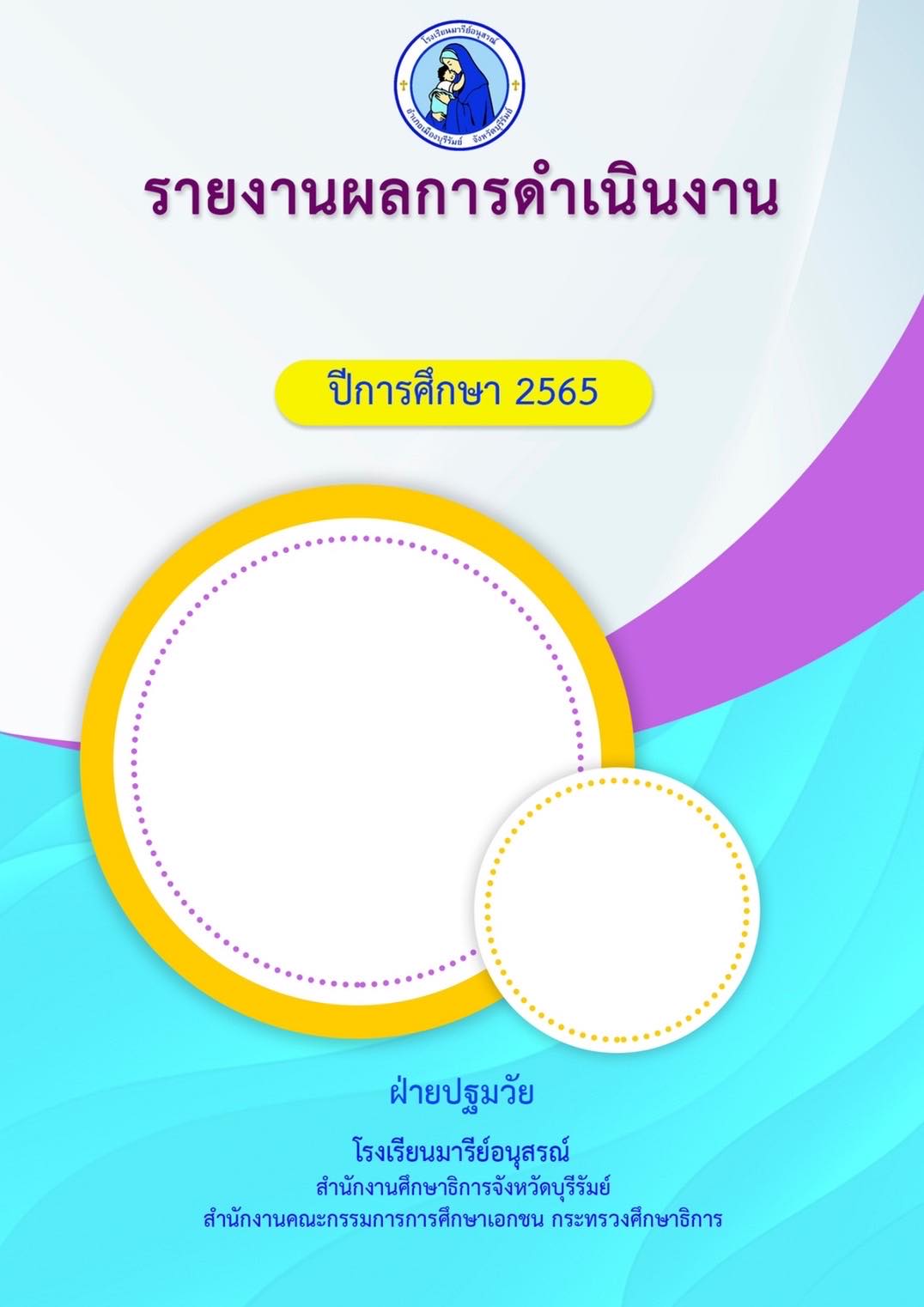 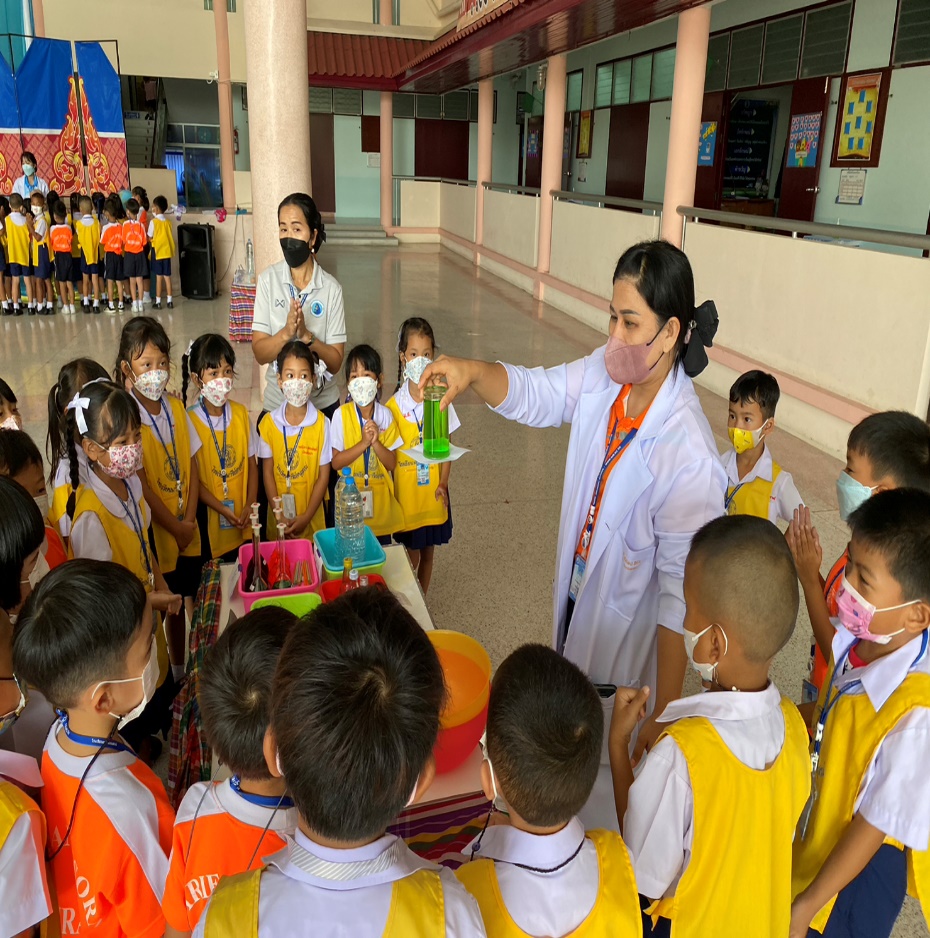 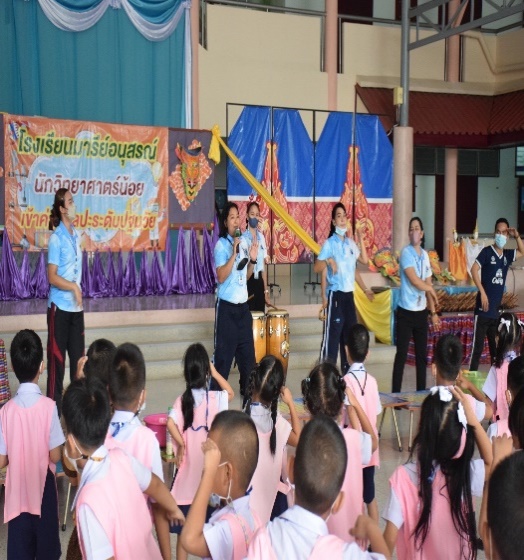 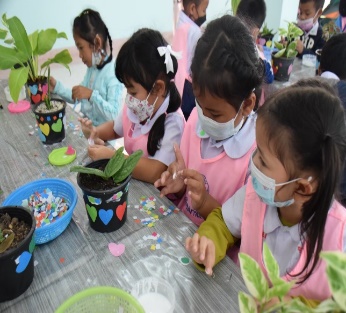 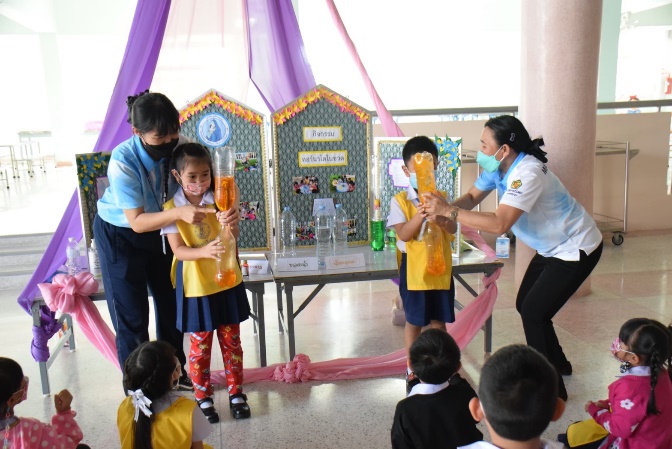 คำนำ	รายงานผลการจัดกิจกรรมนักวิทยาศาสตร์น้อยและเข้าค่ายศิลปะระดับปฐมวัย ของนักเรียนชั้นอนุบาลปีที่ 1 นักเรียนชั้นอนุบาลปีที่ 2 และนักเรียนชั้นอนุบาลปีที่ 3 ปีการศึกษา 2565  ของโรงเรียนมารีย์อนุสรณ์	การจัดกิจกรรมนักวิทยาศาสตร์น้อยและเข้าค่ายศิลปะระดับปฐมวัย ของโรงเรียนมารีย์อนุสรณ์ ประกอบไปด้วย 2 กิจกรรม ดังนี้ กิจกรรมวิทยาศาสตร์ แบ่งเป็นฐานดังนี้ ฐานที่ 1 ระฆังดำน้ำ ฐานที่ 2 ดินสอวิเศษ ฐานที่ 3 สนุกกับฟองสบู่ ฐานที่ 4 ทอนาโด ฐานที่ 5 ไข่ลอยน้ำ ฐานที่ 6 สีเต้นระบำ ฐานที่ 7 กักน้ำไว้ได้ กิจกรรมศิลปะและกิจกรรมดนตรี แบ่งออกเป็นฐานดังนี้ ฐานที่ 1 สนุกกับเสียงเพลง ฐานที่ 2 ลูกแซกหรรษา ฐานที่ 3 อังกะลุง เพื่อให้เด็กมีความคิดริเริ่ม สร้างสรรค์ และส่งเสริมให้เด็กมีพัฒนาการครบทั้ง 4 ด้านคือ ด้านร่างกาย อารมณ์ สังคมและสติปัญญา ซึ่งเกี่ยวข้องกับชีวิตประจำวัน  เป็นกิจกรรมที่เด็กๆสามารถสัมผัสได้ และจัดประสบการณ์ให้เด็กๆเรียนรู้นอกสถานที่ ให้เด็กๆได้ตระหนักเห็นความสำคัญเกี่ยวกับวิทยาศาสตร์และศิลปะรู้จักการสังเกต การตั้งคำถามในสิ่งที่อยากรู้ การตอบคำถามต่างๆ และช่วยส่งเสริมการกล้าแสดงออก  การจัดกิจกรรมจะต้องสอดคล้องกับหน่วยการเรียนรู้ เด็กๆสามารถสัมผัสจับต้องได้โดยเน้นความปลอดภัย สร้างประสบการณ์ใหม่ๆและต่อยอดให้กับเด็กๆมีความคิดสร้างสรรค์ในอนาคต 	หากมีข้อผิดพลาดประการใดผู้จัดทำจะได้นำไปปรับปรุงในครั้งต่อไป							นางสาวเกศริน  ศรีบุญเรือง และคณะ								      ผู้จัดทำสารบัญเรื่อง											         หน้าคำนำ												  กสารบัญ												  ขรายงานสรุปแผนงานโครงการหนูน้อยวิทยาศาสตร์และเข้าค่ายศิลปะ		  1ภาคผนวก                                                                                                                   6     -    บันทึกข้อความ		  7      -    แผนงาน /โครงการ/กิจกรรม                                                                                   8     -    คำสั่งโรงเรียนมารีย์อนุสรณ์                                                                                   12      -    กำหนดการจัดกิจกรรมหนูน้อยวิทยาศาสตร์และเข้าค่ายศิลปะ		                               19     -    แบบแสดงประมาณการค่าใช้จ่าย	    20     -    ประมวลภาพโครงการ		39สรุปแผนงาน/โครงการ/กิจกรรมฝ่ายงาน กิจกรรมพัฒนาผู้เรียน  โรงเรียนมารีย์อนุสรณ์ปีการศึกษา 2565***********************************************************************************************ชื่อโครงการ/ กิจกรรม โครงการหนูน้อยวิทยาศาสตร์และเข้าค่ายศิลปะหน่วยงานที่รับผิดชอบ	กิจกรรมพัฒนาผู้เรียน 			    ฝ่าย ปฐมวัย			ตอบสนองแผนพัฒนาโรงเรียน:พันธกิจข้อที่   2    ยุทธศาสตร์ข้อที่  3,4     เป้าหมายข้อที่	 1 	ตอบสนองมาตรฐานการศึกษา สมศ.รอบ 4:  มาตรฐานที่    1,2,3,4 ประเด็นที่ 1.1-4,2.1-4,3.1-4,4.1-5 ตอบสนองมาตรฐานของโรงเรียน : มาตรฐานที่  1,2,3,4        ตัวบ่งชี้ที่ 1.1-4,2.1-4,3.1-4,4.1-5	  ผู้รับผิดชอบ 	1. นางสาวเกศริน  ศรีบุญเรือง  2. นางสาวนิตยา  พุทโธระยะเวลาดำเนินการ	เริ่มวันที่ 8 - 9 สิงหาคม 2565  3. เป้าหมาย  เชิงปริมาณ    1. นักเรียนร้อยละ 96 เข้าร่วมโครงการหนูน้อยวิทยาศาสตร์และเข้าค่ายศิลปะ 	       เชิงคุณภาพ    1. โรงเรียนได้จัดกิจกรรมพัฒนาผู้เรียน ส่งผลดีต่อคุณภาพของเด็ก  			     2. เด็กได้รับความรู้และทักษะจากกิจกรรมที่มีประโยชน์  			     3. เด็กได้ปฏิบัติกิจกรรมต่างๆอย่างสร้างสรรค์	ตัวชี้วัดความสำเร็จ  1. นักเรียนร้อยละ 96 เข้าร่วมโครงการหนูน้อยวิทยาศาสตร์และเข้าค่ายศิลปะ				    4. สรุปวิธีดำเนินการ (ที่ปฏิบัติจริง)	ในการดำเนินงานโครงการหนูน้อยวิทยาศาสตร์เข้าค่ายศิลปะโรงเรียนมารีย์อนุสรณ์มีขั้นตอนวางแผนดำเนินงานดังนี้	4.1 ขั้นวางแผน	   4.1.1 เตรียมดำเนินการจัดกิจกรรมที่ส่งเสริมพัฒนาผู้เรียนตามหลักสูตรหลักสูตรการศึกษาปฐมวัยพุทธศักราช 2560	4.2 ขั้นดำเนินการ เตรียมดำเนินการจัดกิจกรรม	   4.2.1 ประชุมคณะกรรมการ โครงการหนูน้อยวิทยาศาสตร์และเข้าค่ายศิลปะระดับปฐมวัย              4.2.2 แต่งตั้งคณะกรรมการโครงการหนูน้อยวิทยาศาสตร์และเข้าค่ายศิลปะระดับปฐมวัย                        4.2.3 ประชุมชี้แจง ครูที่เกี่ยวข้องกับโครงการหนูน้อยวิทยาศาสตร์และเข้าค่ายศิลปะระดับปฐมวัย                                    4.2.4 แต่งตั้งครูรับผิดชอบฐานของการจัดโครงการหนูน้อยวิทยาศาสตร์และเข้าค่ายศิลปะระดับปฐมวัย                          4.2.5 ดำเนินการจัดกิจกรรมให้มีประสิทธิภาพ              4.2.6 กำกับติดตามและประเมินผลการจัดกิจกรรม เพื่อนำผลการจัดกิจกรรมมาพัฒนาและปรับปรุงแก้ไขในครั้งต่อไป              4.2.7 สรุปรายงานผล ให้งานกิจกรรมพัฒนาผู้เรียนฝ่ายวิชาการระดับปฐมวัย           4.3. จัดทำสรุปรายงานผลกิจกรรม/โครงการ	   4.3.1 สรุปผลการจัดโครงการหนูน้อยวิทยาศาสตร์และเข้าค่ายศิลปะ           4.4 ขั้นตรวจสอบ/ติดตาม/ประเมินผล	    4.4.1 ตรวจสอบ ติดตาม การดำเนินงานตามแผน	    4.4.2 ปรับปรุง แก้ไข การดำเนินงานตามแผนงาน	    4.4.3 ทบทวน/แก้ไข ปรับปรุง	    4.4.4 วิเคราะห์ สังเคราะห์ผลกิจกรรม	4.5 ขั้นสรุป/รายงาน/ปรับปรุง/พัฒนา	   4.5.1 สรุปผลแต่ละกิจกรรมและภาพรวม              4.5.2 นำผลการมาวางแผนเพื่อปรับปรุง และพัฒนาในปีการศึกษาต่อไป5. งบประมาณตั้งไว้         32,830       บาท จ่ายจริง        36,686.50       บาท  คงเหลือ       -     บาทเกินงบประมาณที่ตั้งไว้            3,856.50               บาท  6. วิธีการติดตาม/เครื่องมือการประเมินผลการปฏิบัติงาน	6.1  เครื่องมือ  1. แบบรายงานจำนวนนักเรียนที่เข้าร่วมโครงการหนูน้อยนักวิทยาศาสตร์และเข้าค่ายศิลปะ           6.2 แหล่งข้อมูล (ในภาคผนวก)                1.แผนงาน /โครงการ/กิจกรรม 2.แบบแสดงประมาณการค่าใช้จ่าย 3. คำสั่งโรงเรียนมารีย์อนุสรณ์ 4. กำหนดการจัดโครงการหนูน้อยวิทยาศาสตร์และเข้าค่ายศิลปะ 6. บันทึกข้อความ 7. ประมวลภาพ7. สรุปผลการดำเนินงาน8. สรุปผลในภาพรวม8.1 จุดเด่นของแผนงาน/โครงการ/กิจกรรม ครั้งนี้     8.1.1 ผู้ปกครองให้คำชื่นชม โรงเรียน ครู ผู้บริหาร ที่ให้ความสำคัญกับโครงการหนูน้อยวิทยาศาสตร์และเข้าค่ายศิลปะระดับปฐมวัย                                       	        8.1.2. โครงการหนูน้อยวิทยาศาสตร์และเข้าค่ายศิลปะทำให้เด็กได้พัฒนาทั้งทางด้านร่างกาย อารมณ์ สังคม สติปัญญา และการดำรงชีวิต     8.1.3. เด็กได้เรียนรู้นอกห้องเรียนจากสถานที่จริง 8.2 ข้อเสนอแนะเพื่อการพัฒนาแผนงาน/โครงการ/กิจกรรม ครั้งต่อไป     8.2.1 ระยะเวลาในการจัดกิจกรรมเหมาะสมกับเด็ก     8.2.2 สถานที่ในการจัดกิจกรรมเหมาะสม เด็กมีความสุขกับโครงการหนูน้อยวิทยาศาสตร์และเข้าค่ายศิลปะ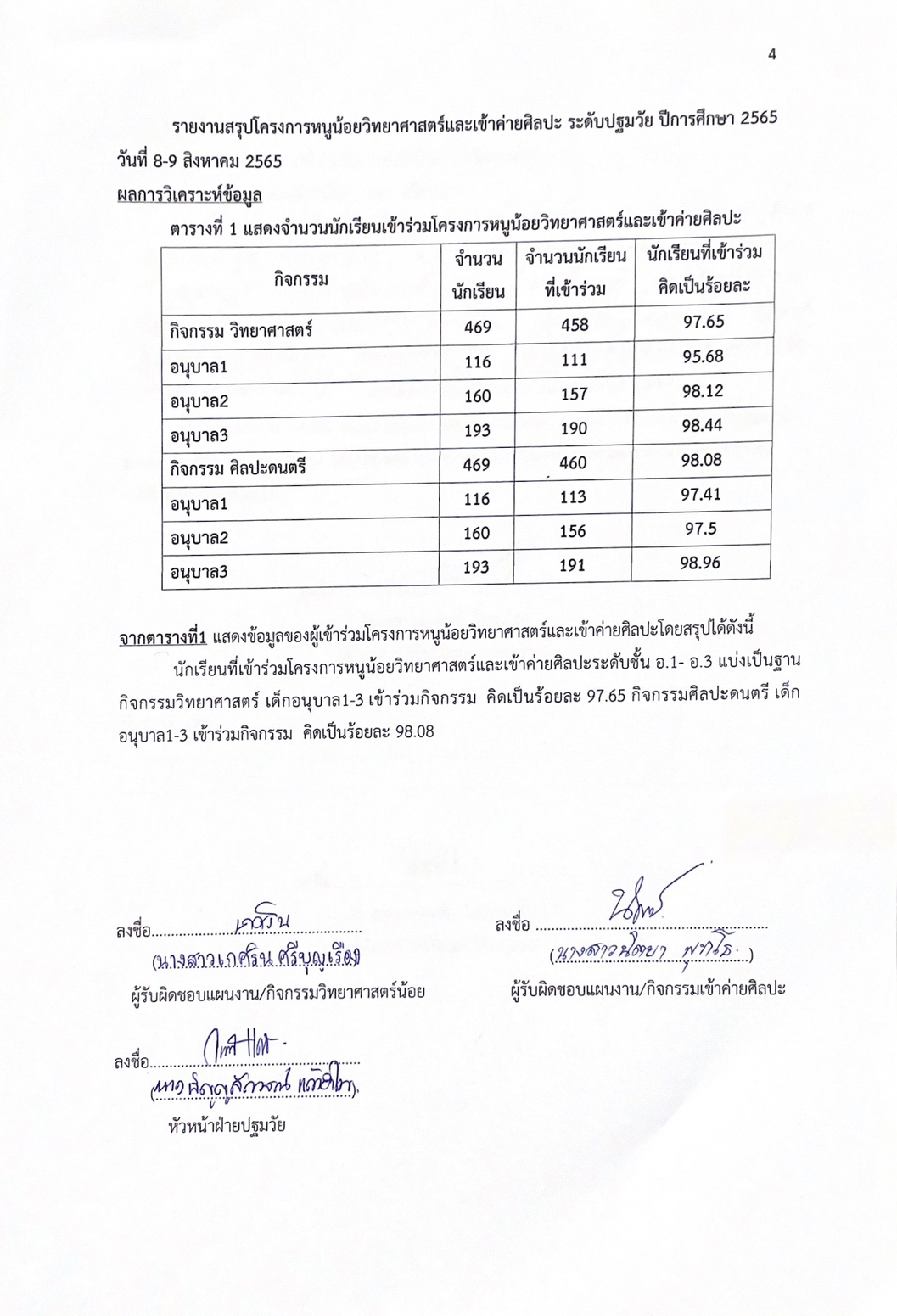 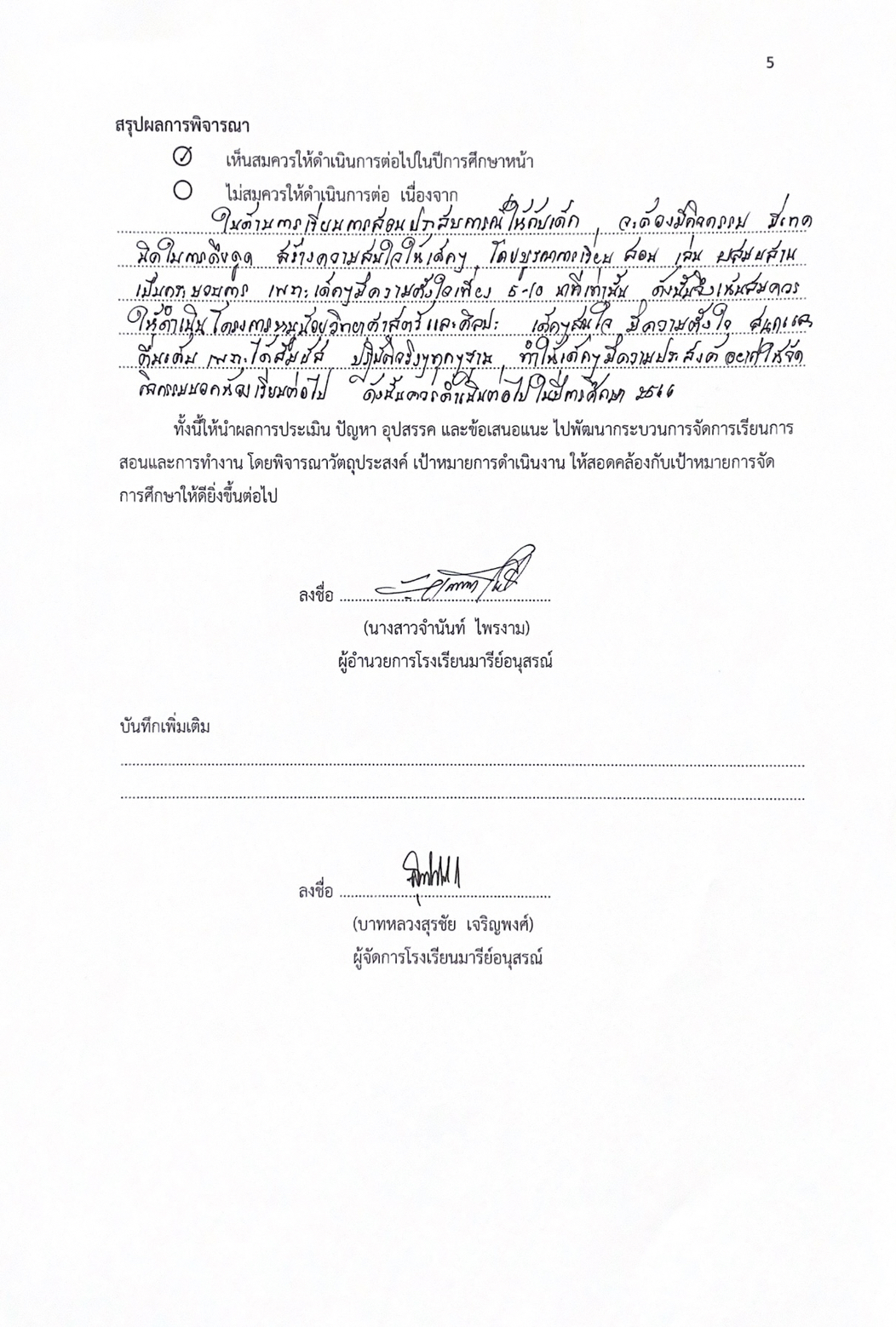 ภาคผนวก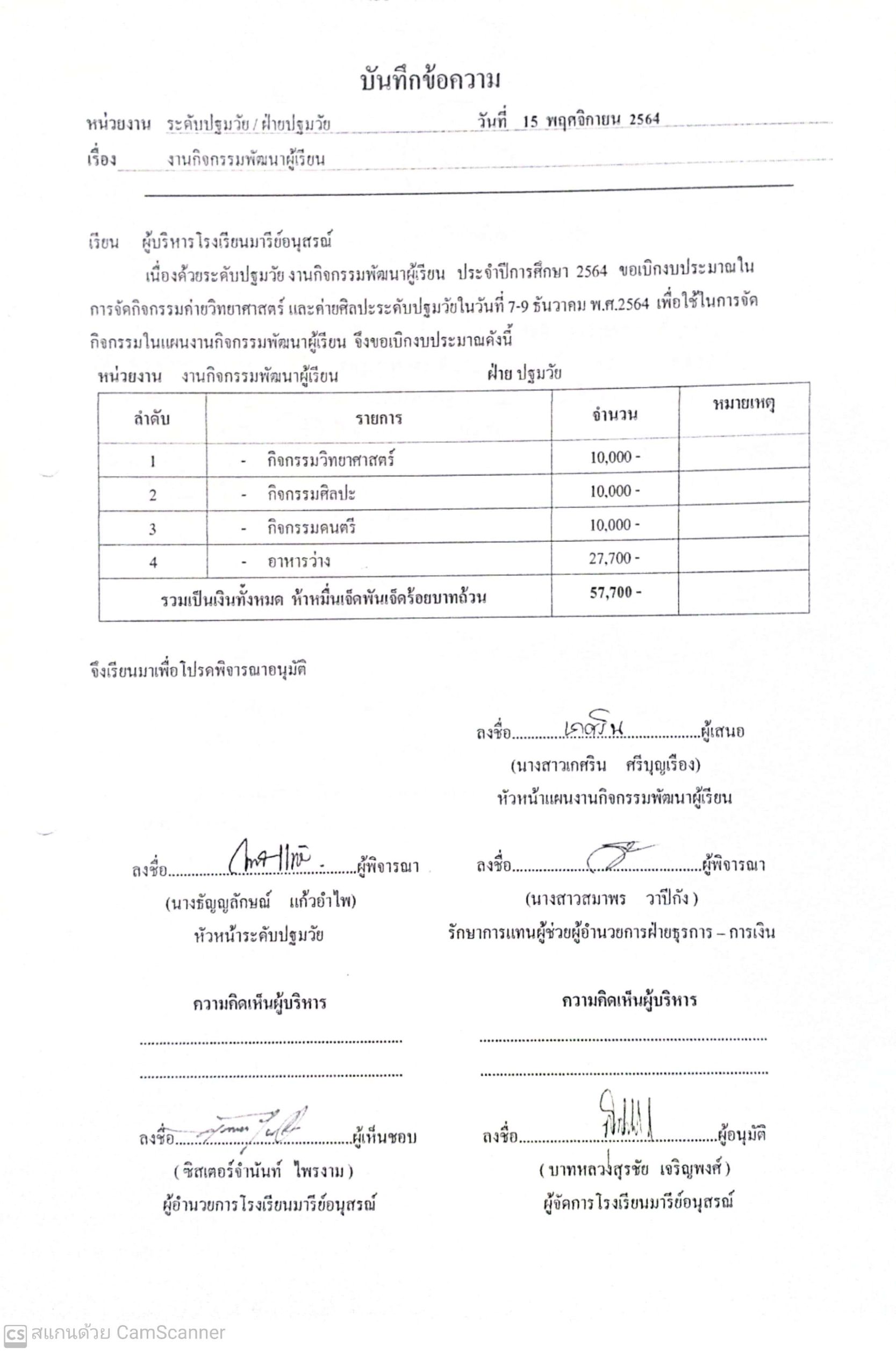 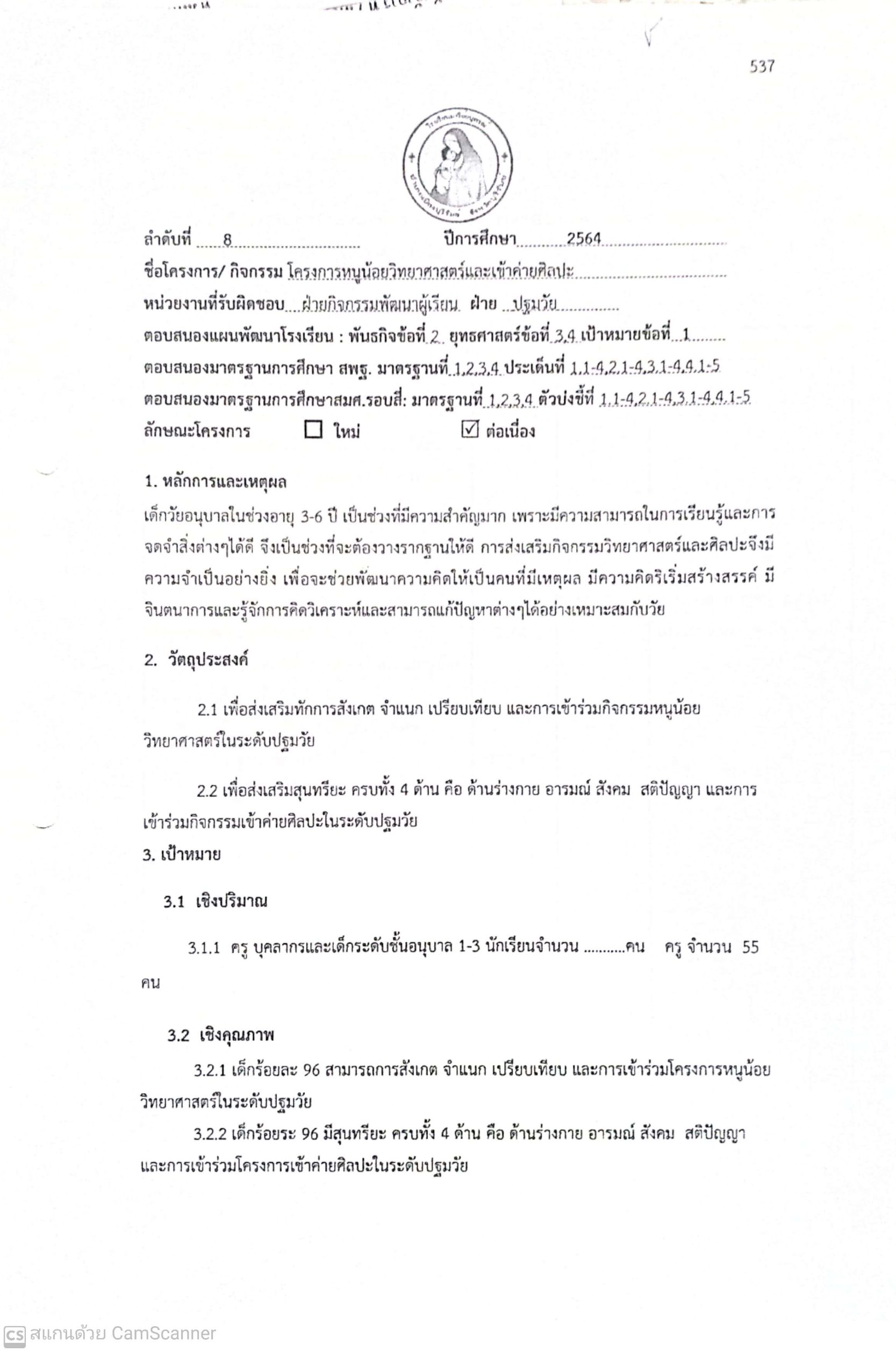 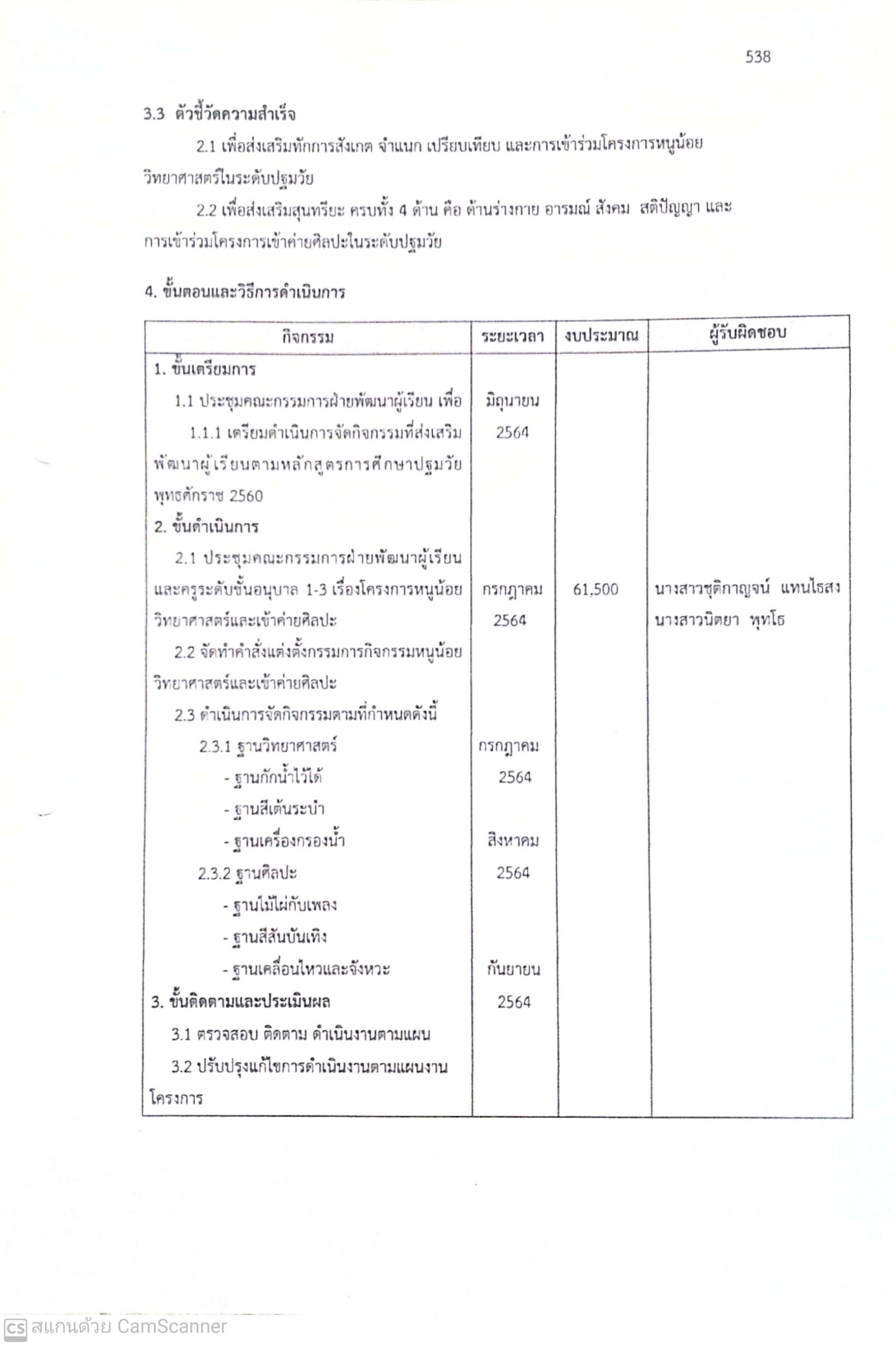 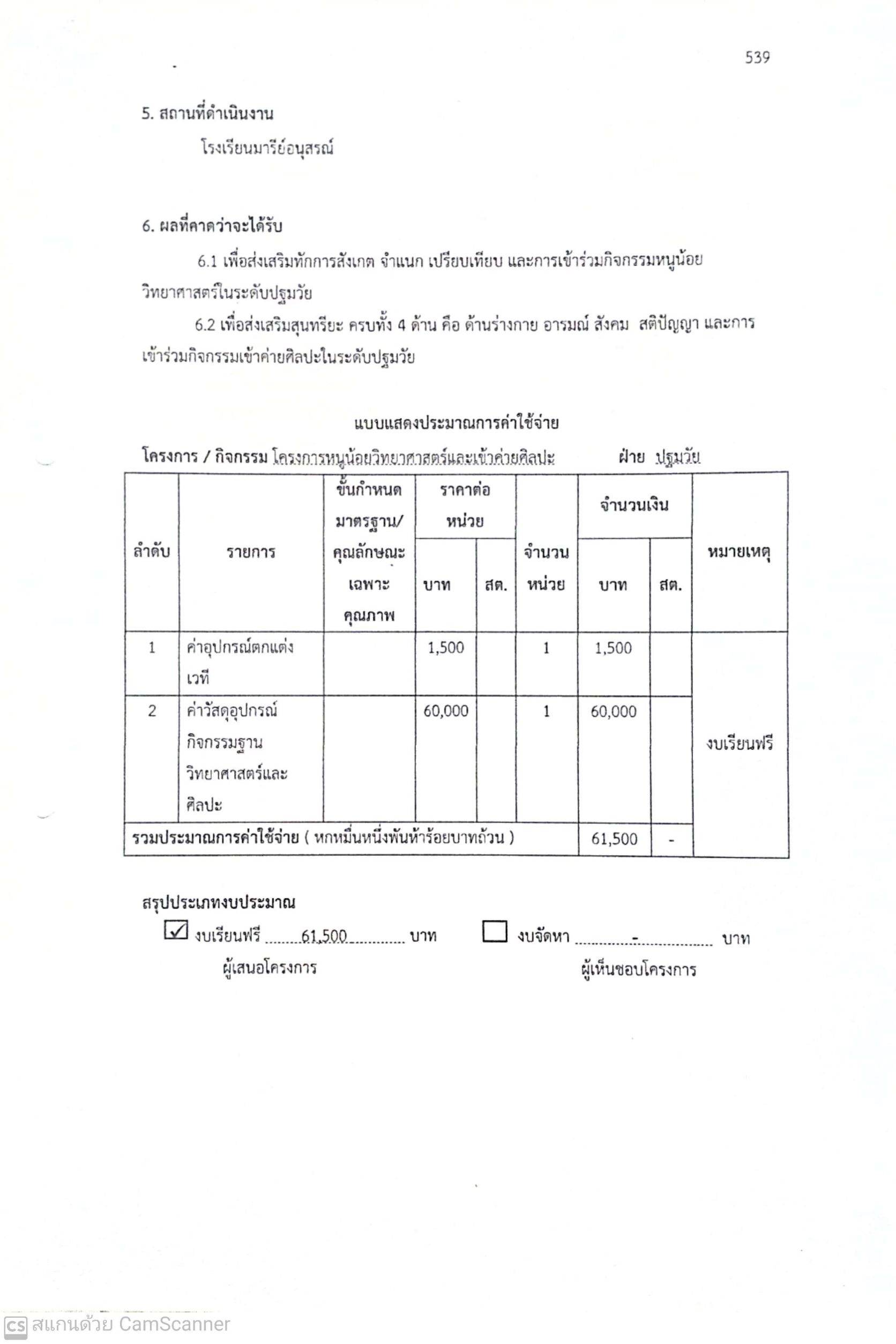 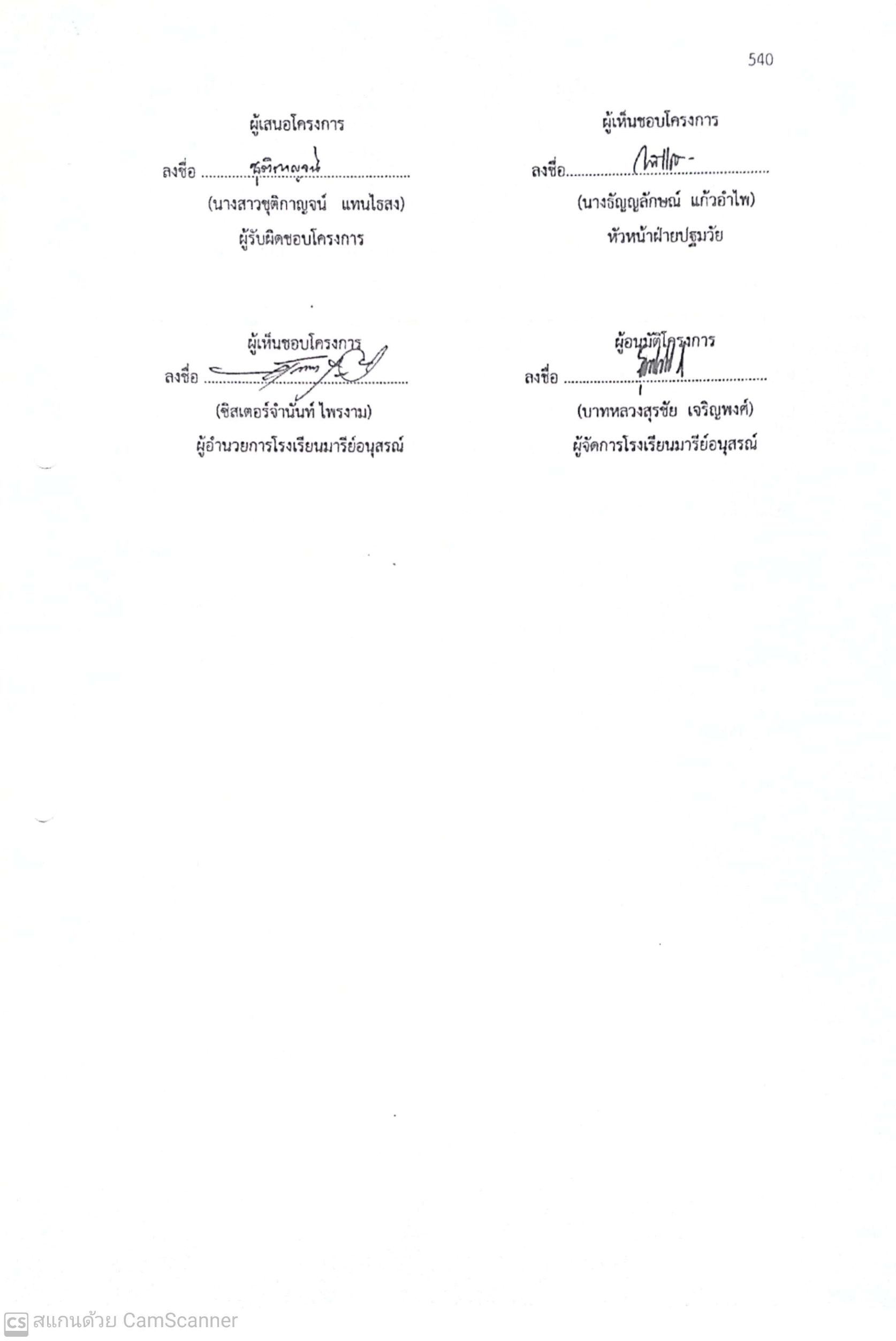 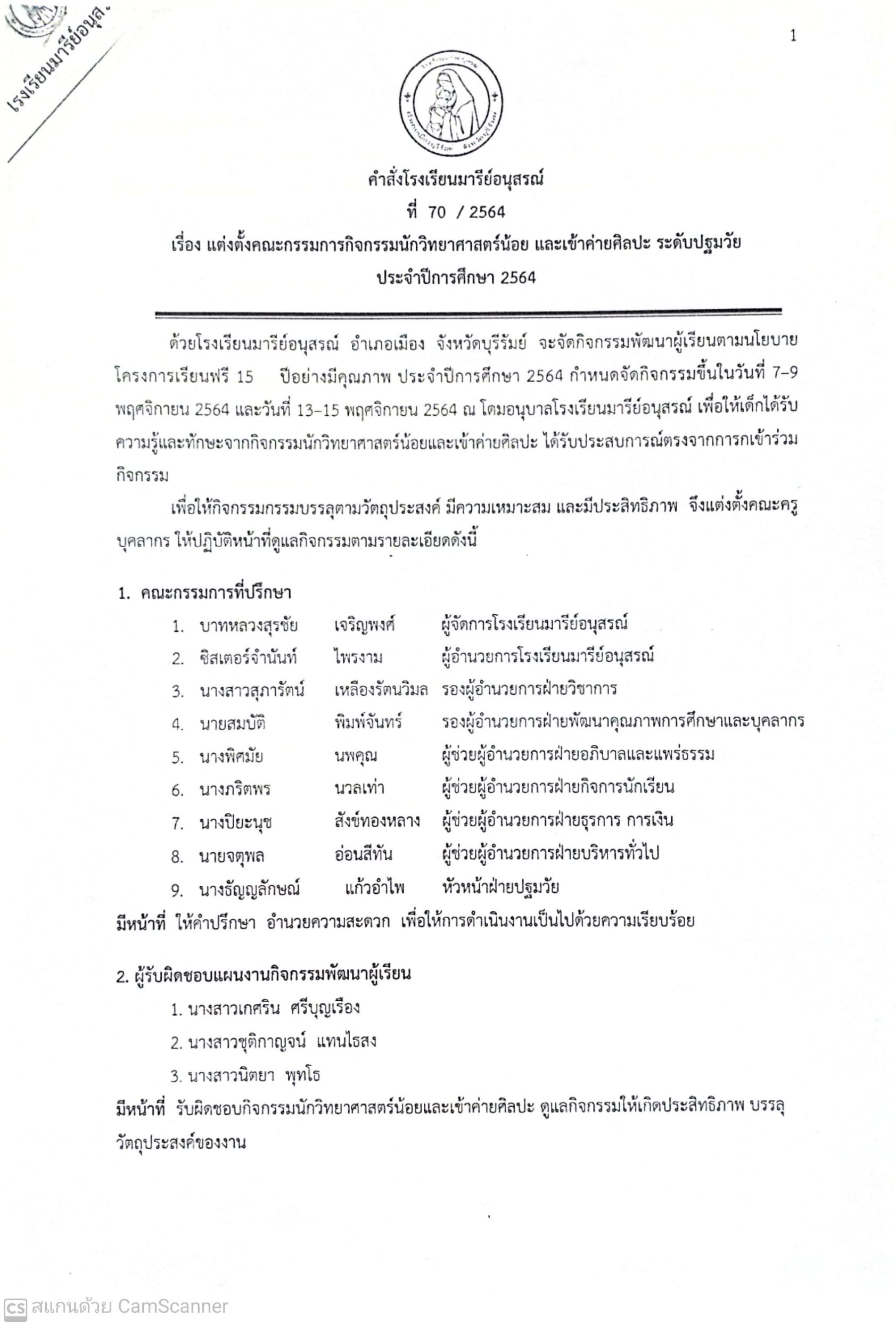 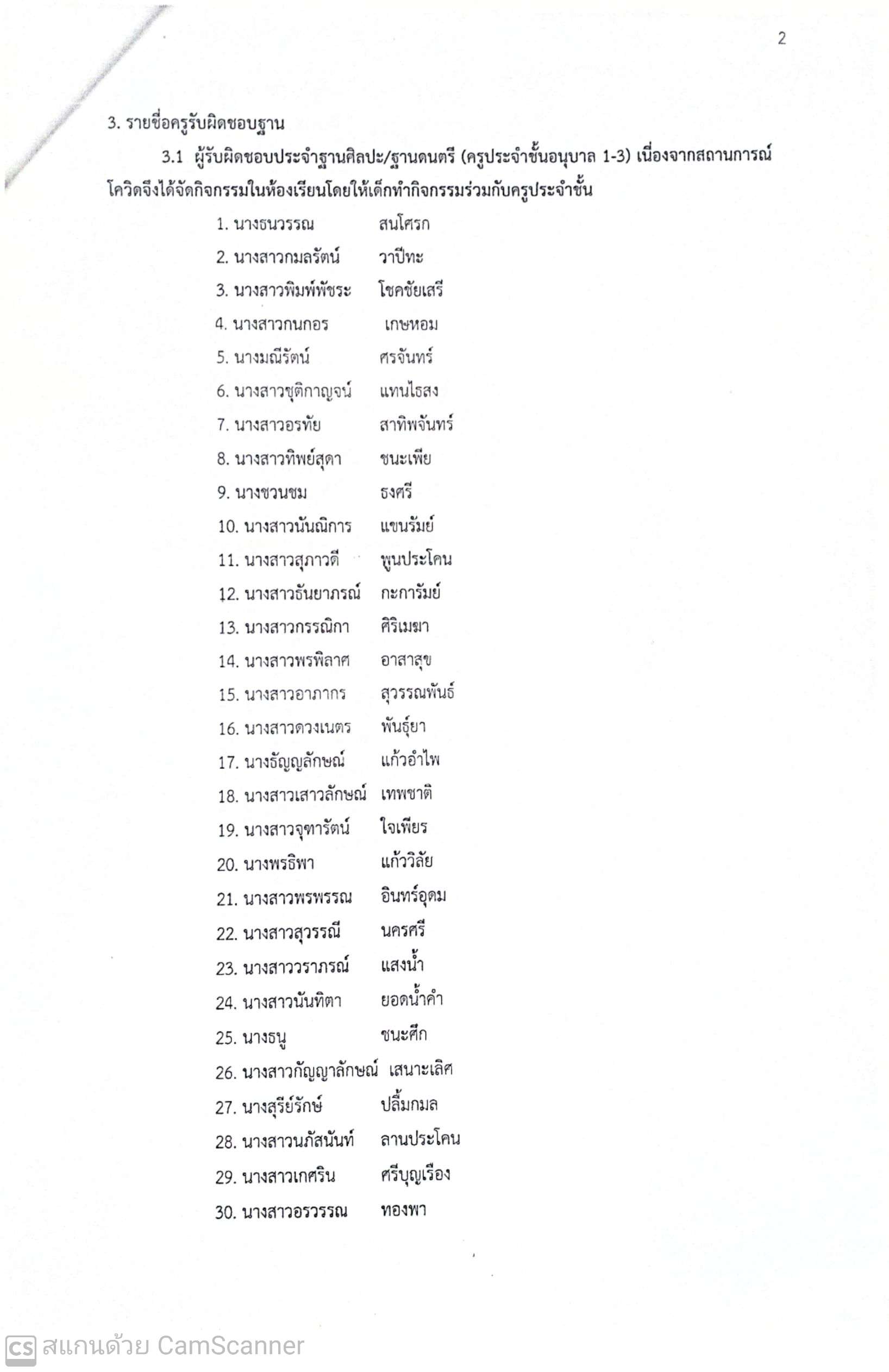 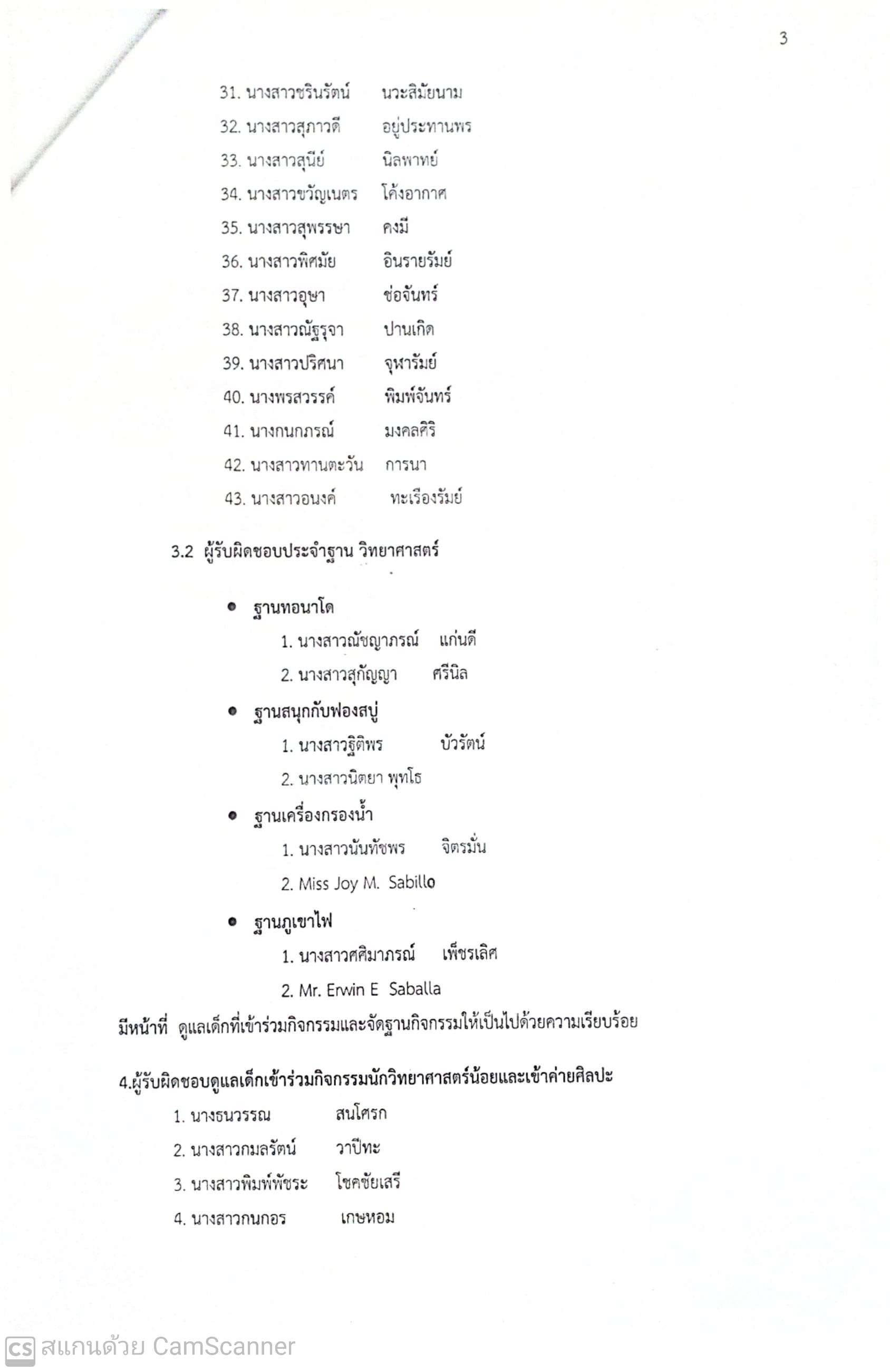 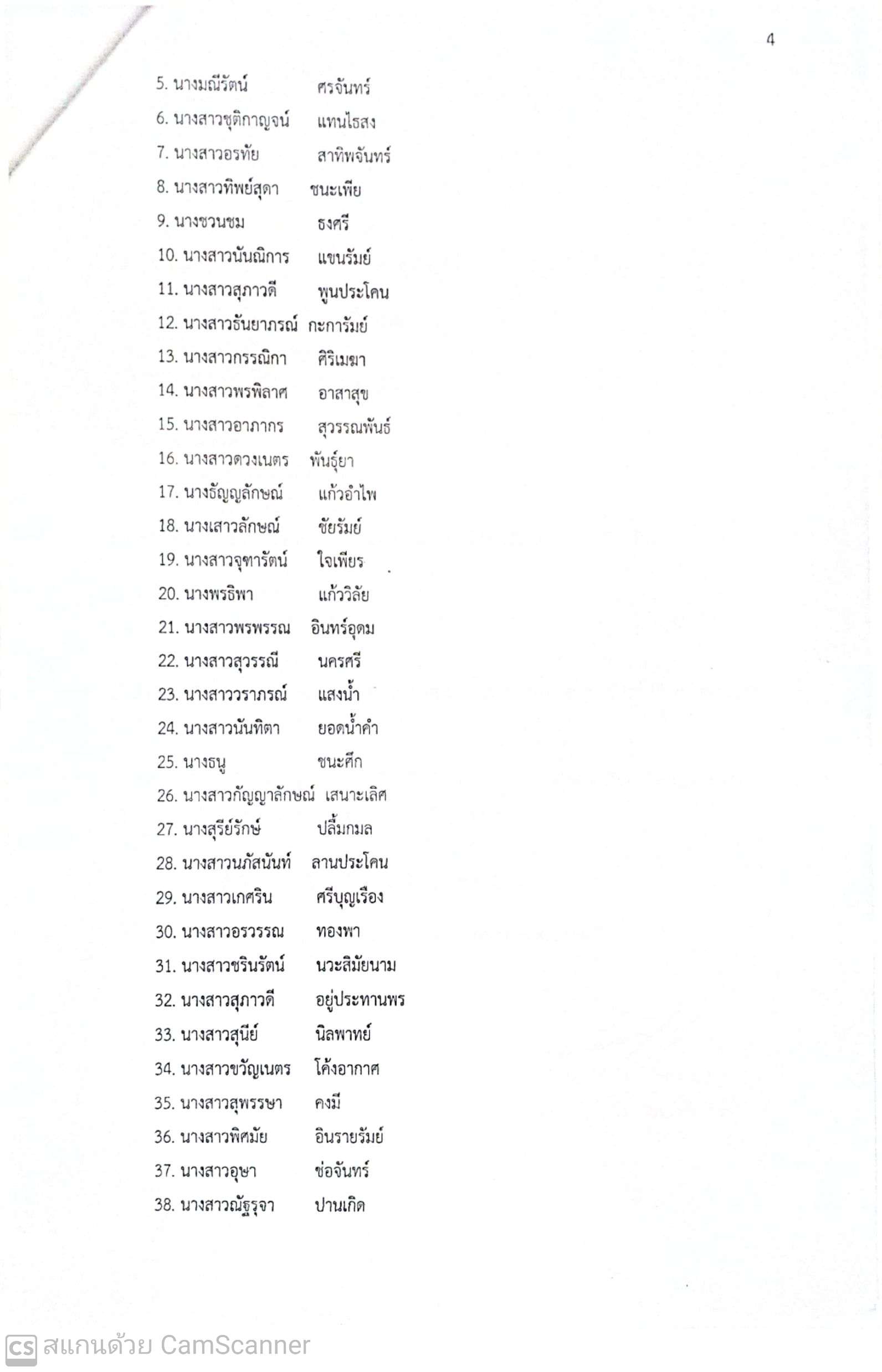 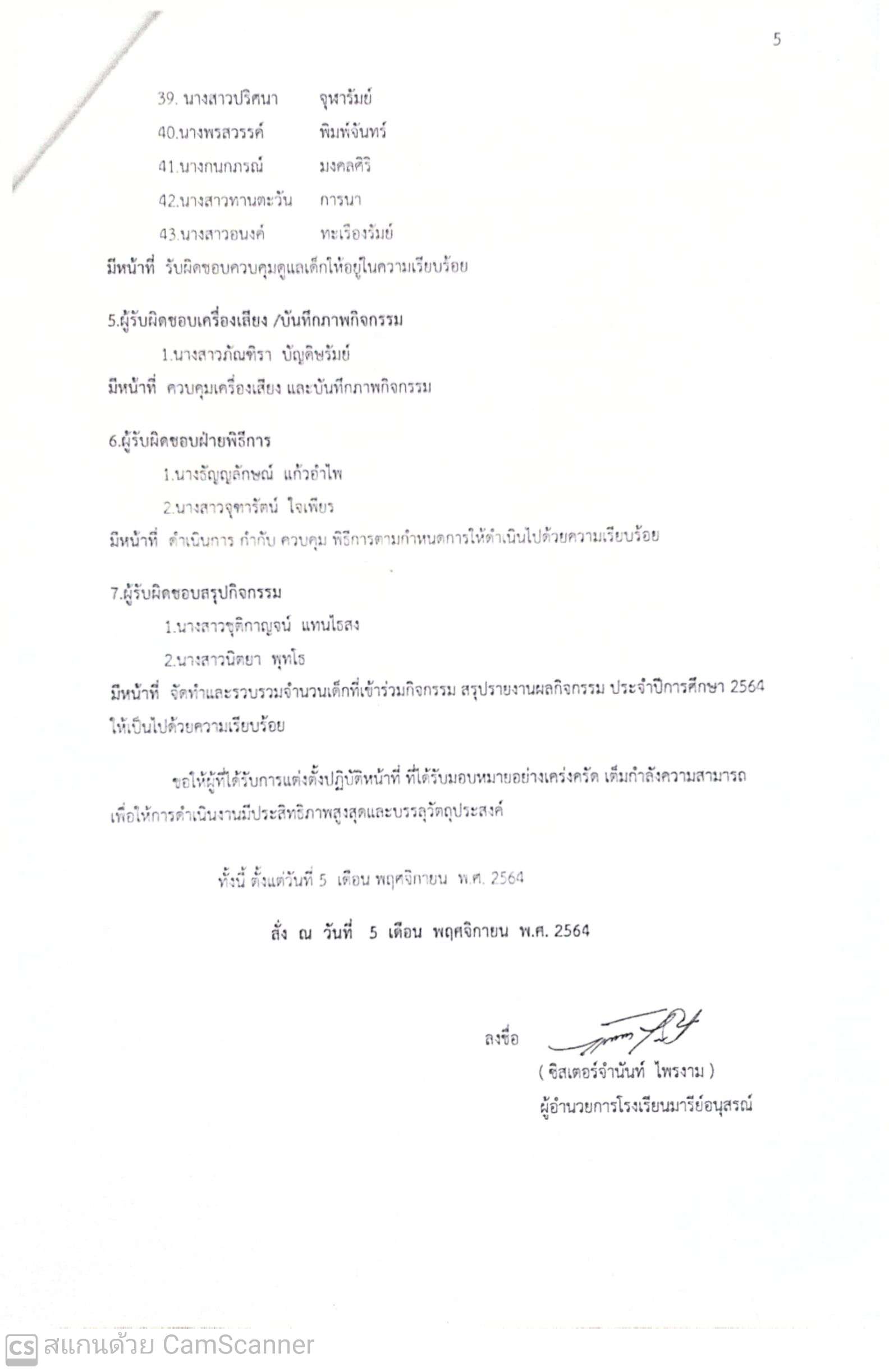 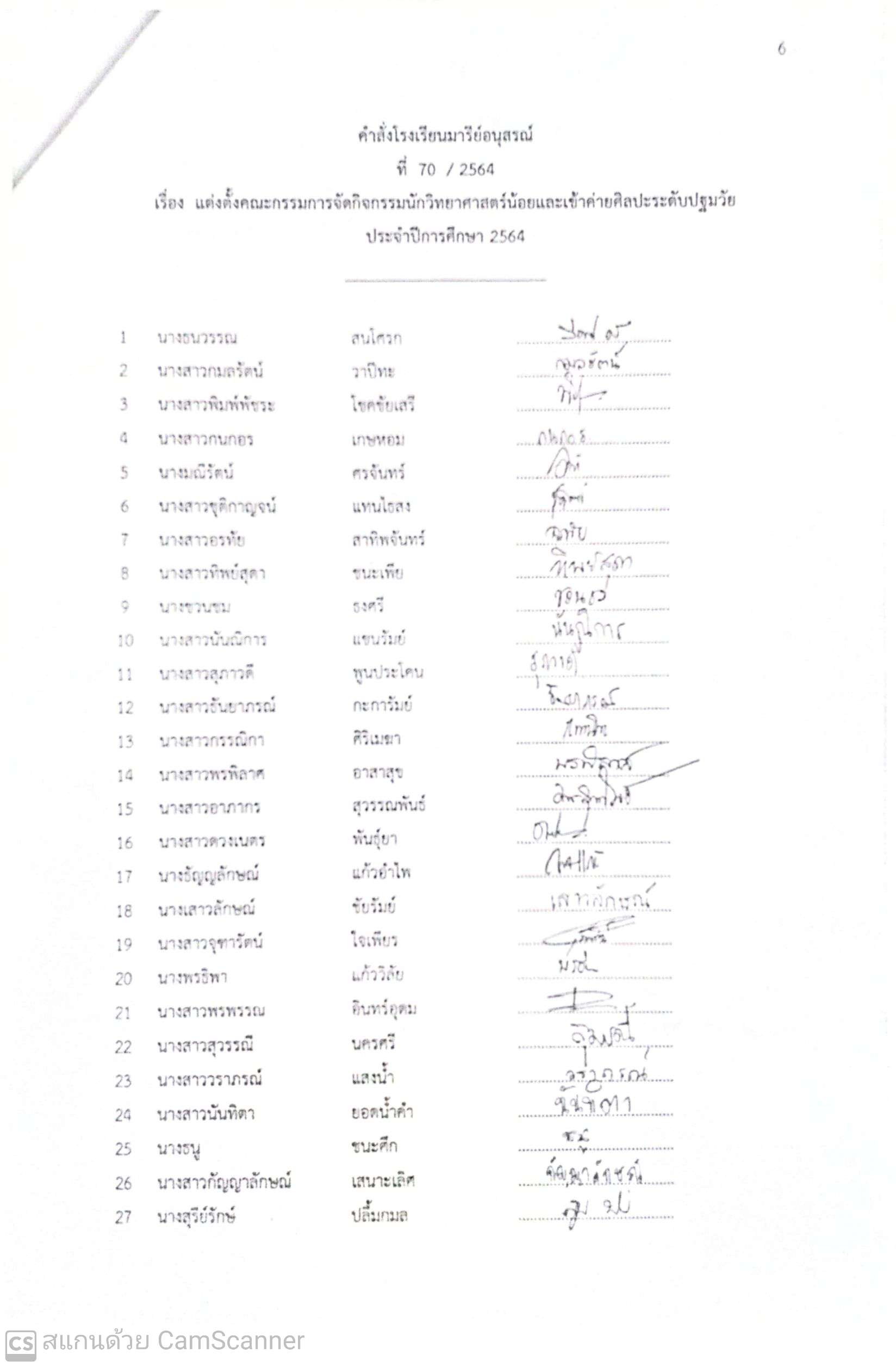 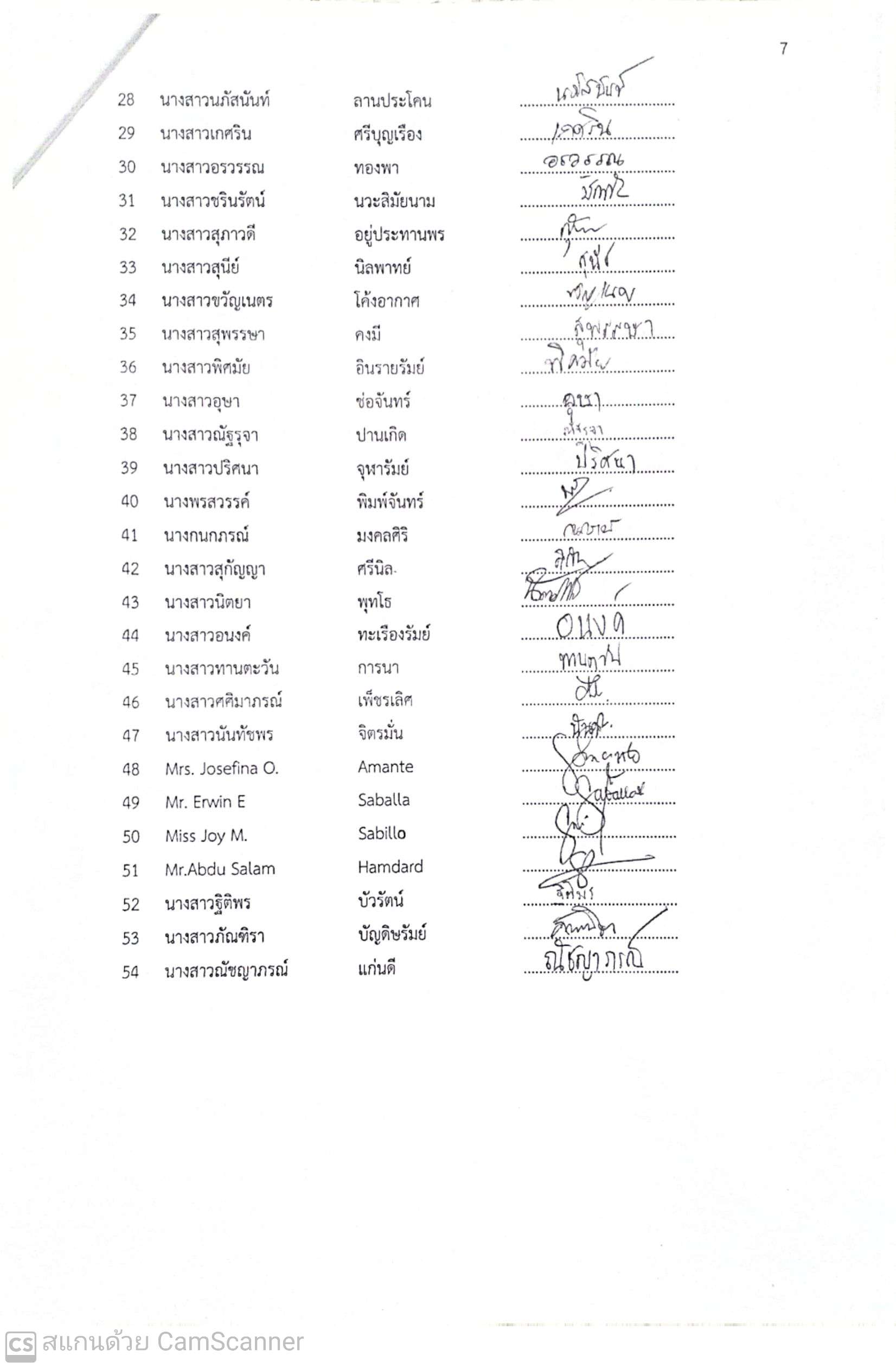 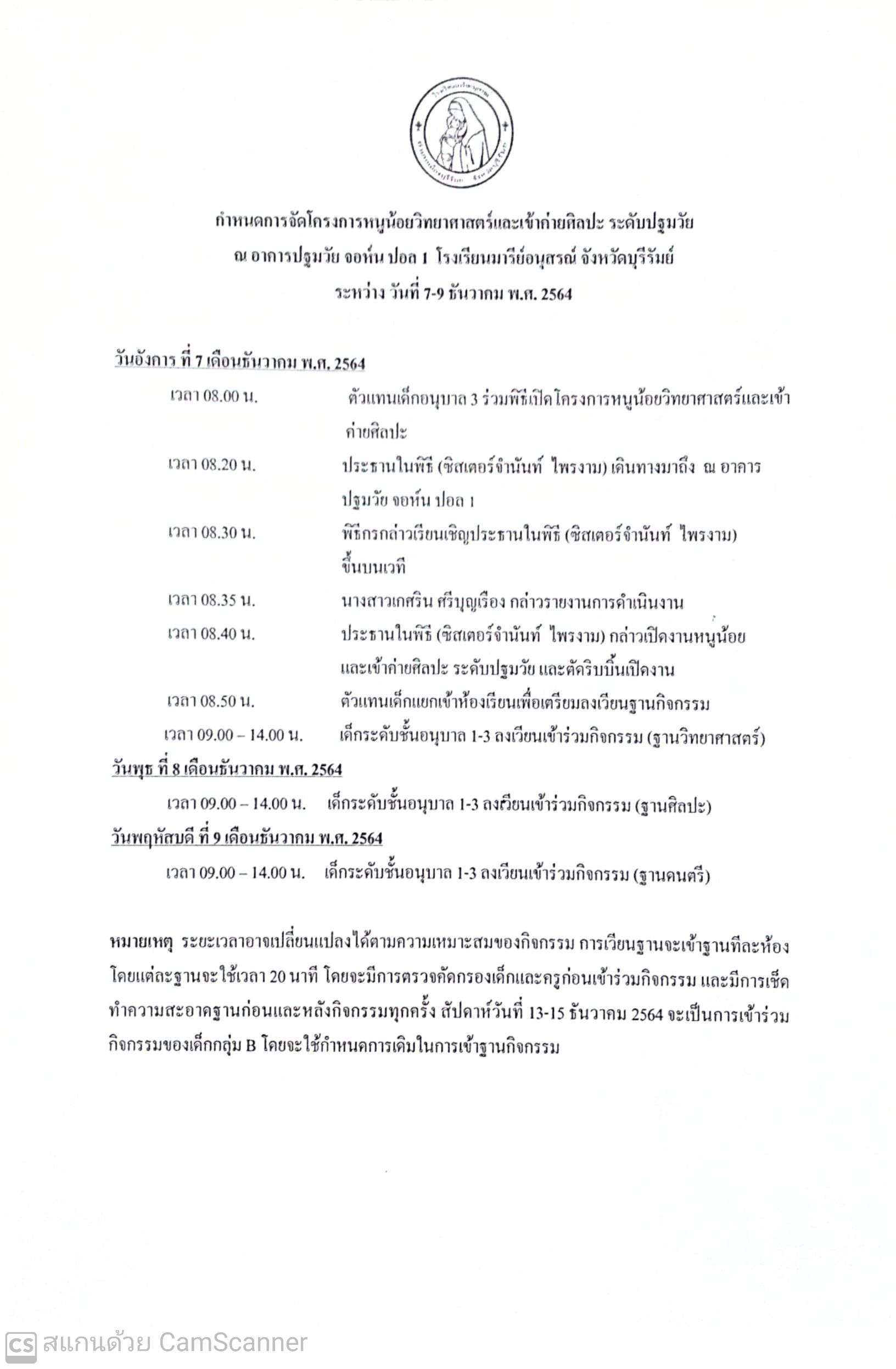 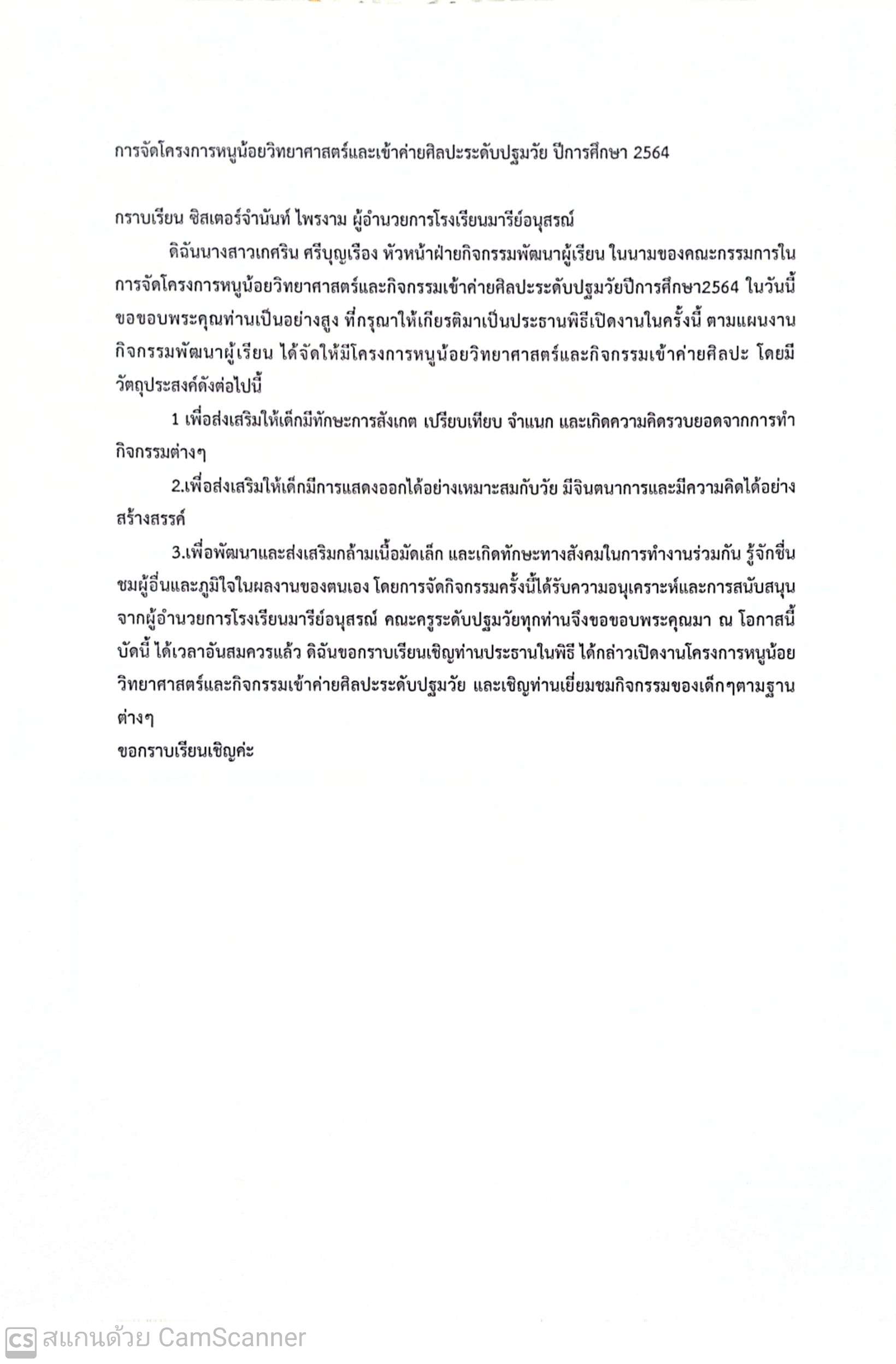 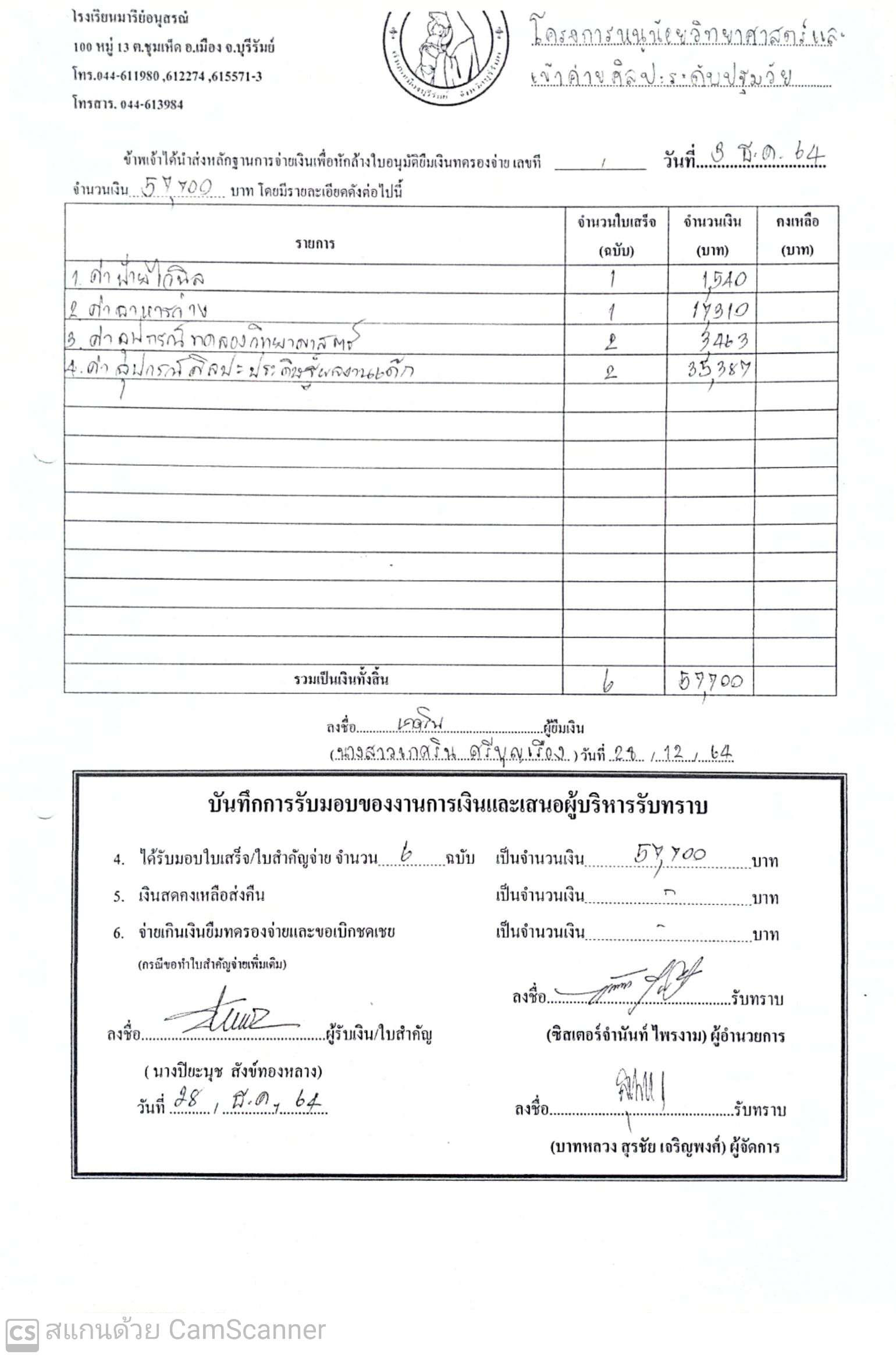 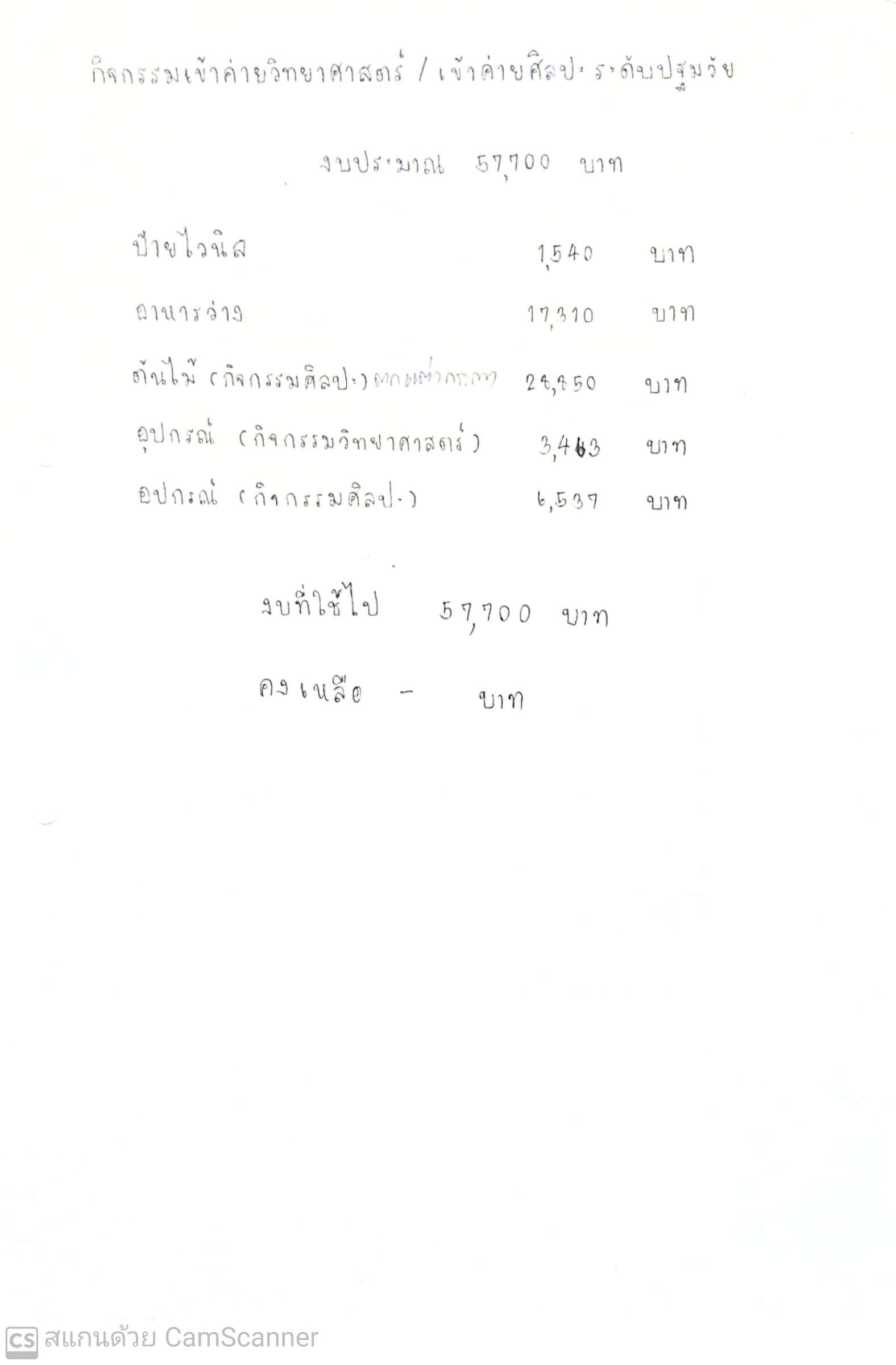 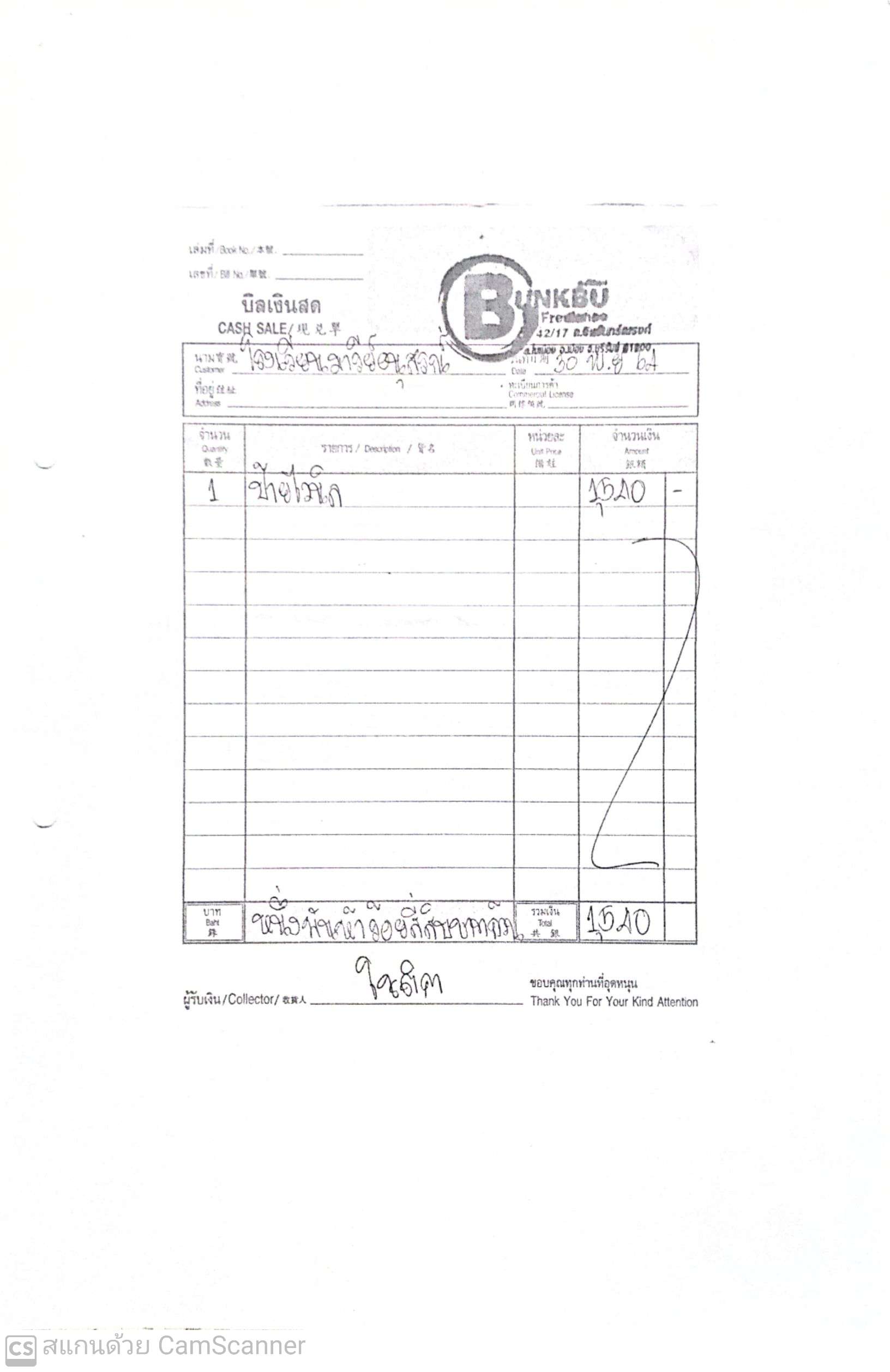 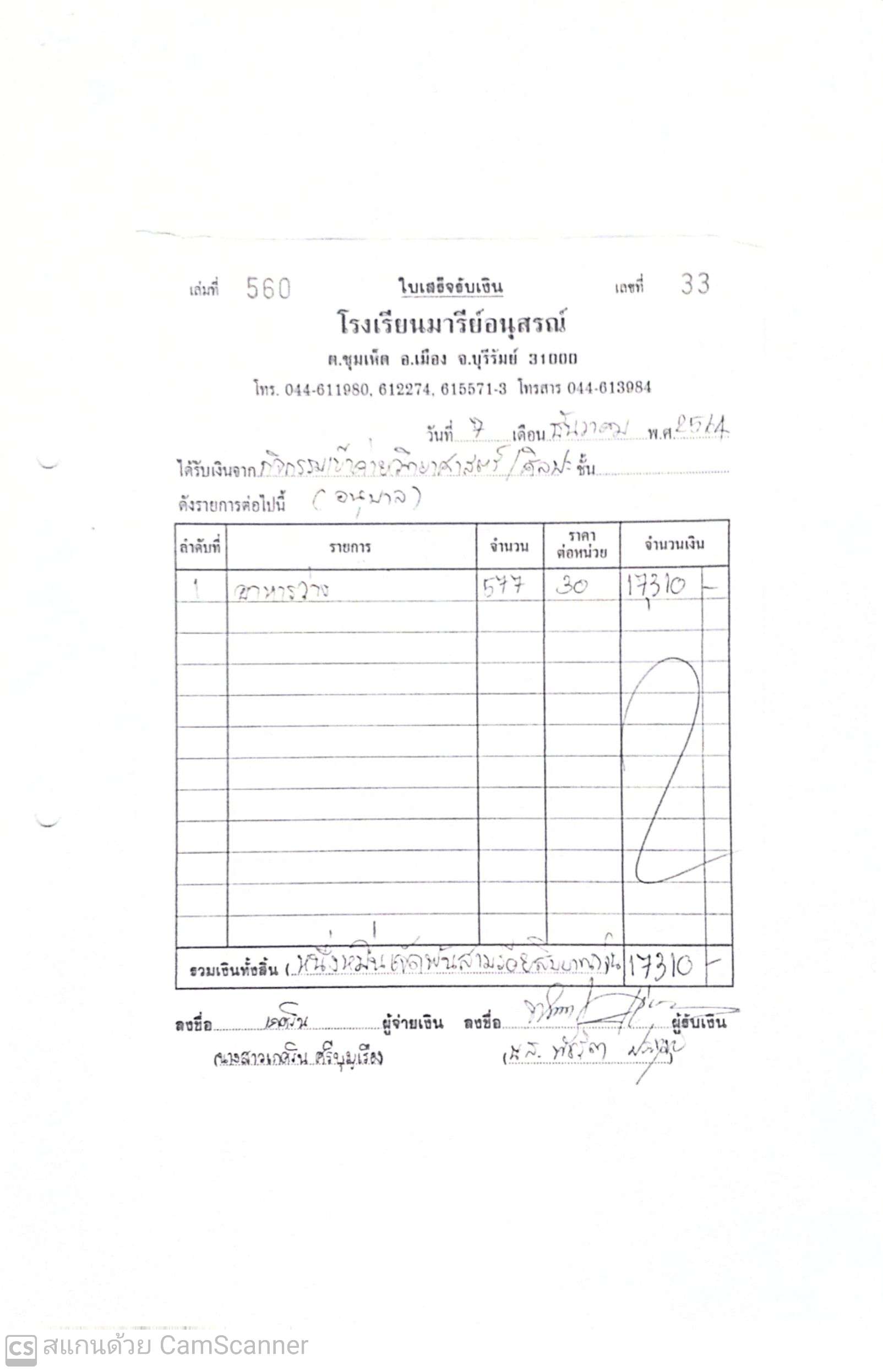 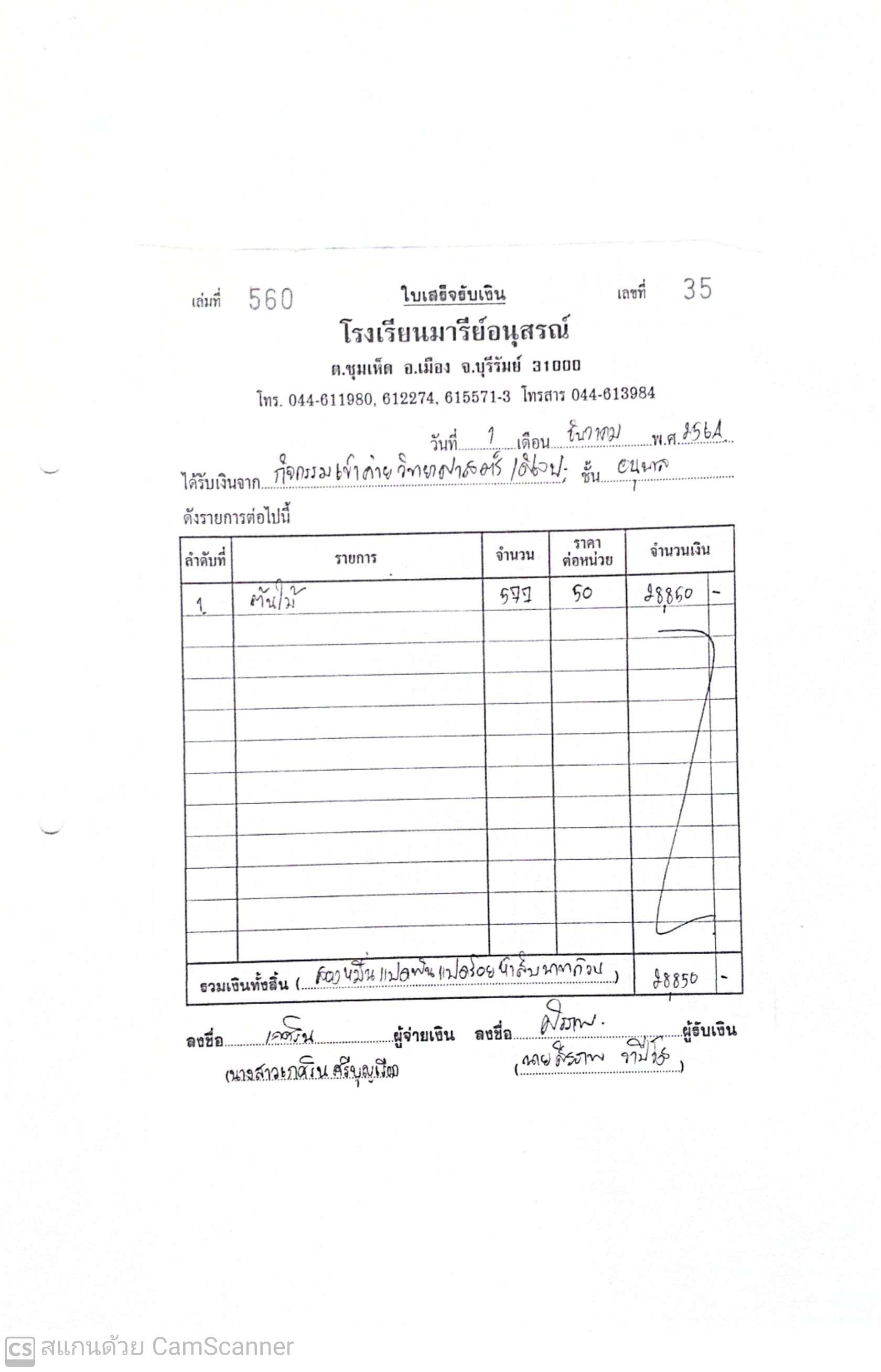 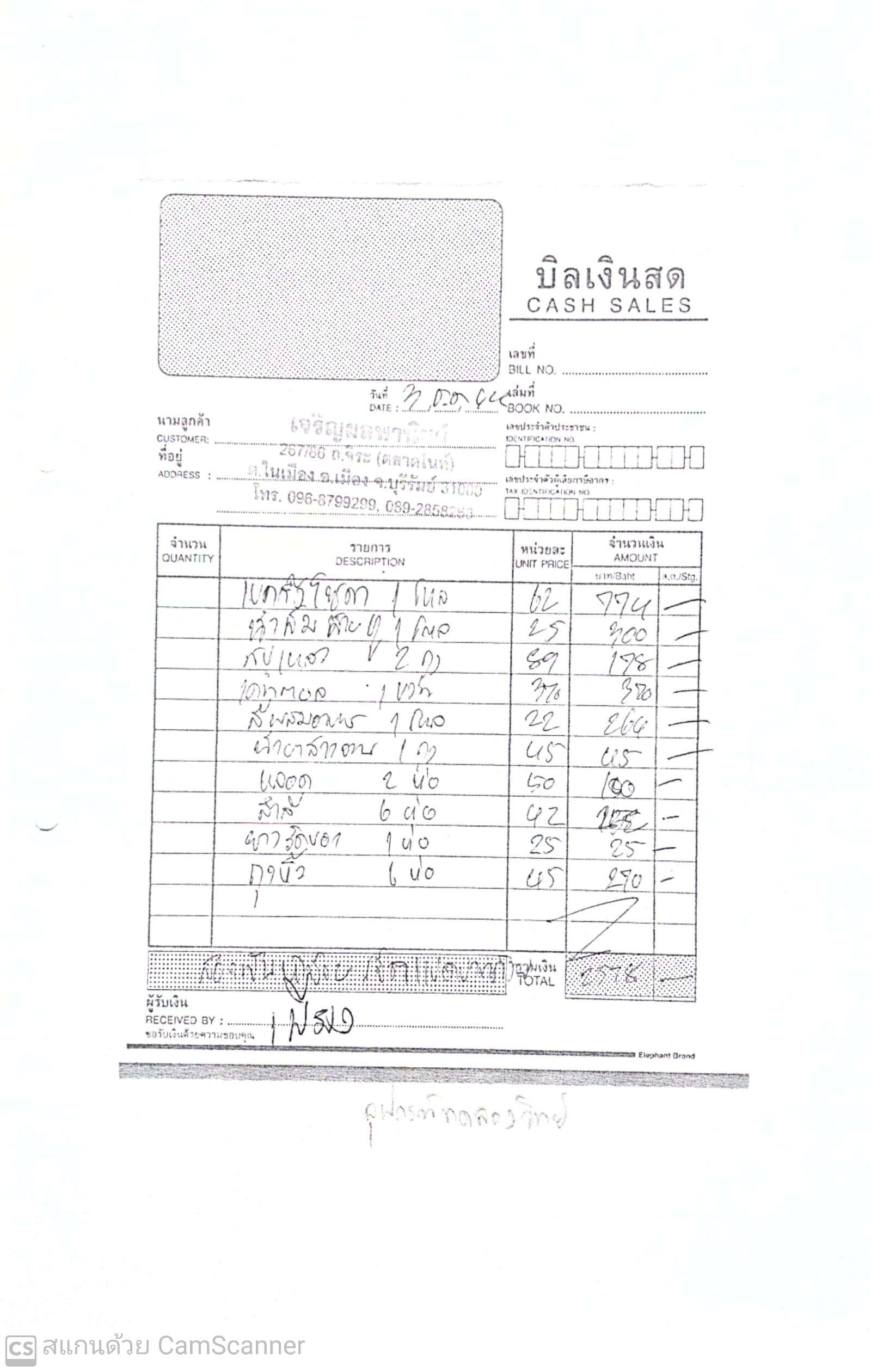 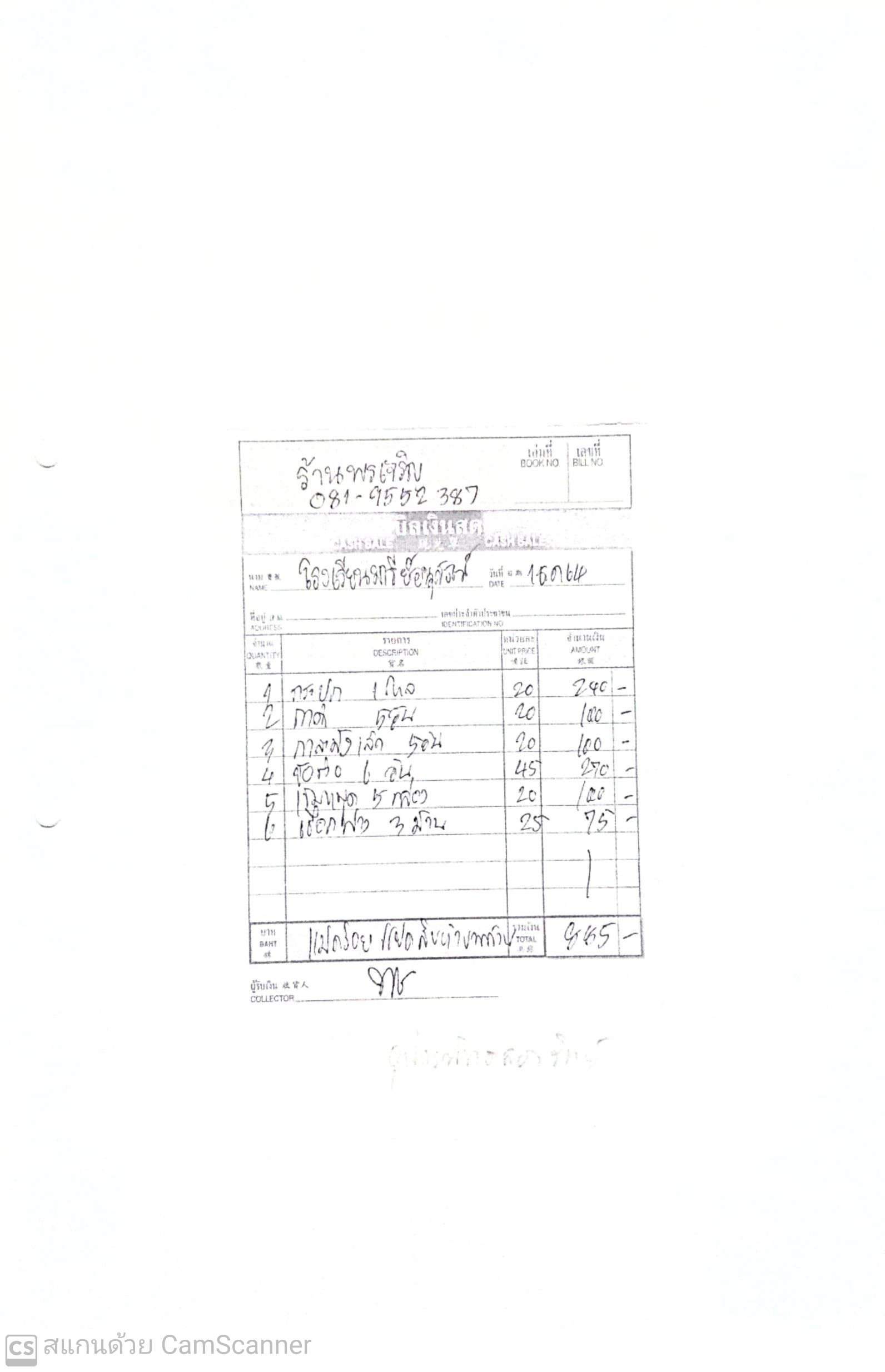 โครงการหนูน้อยวิทยาศาสตร์และเข้าค่ายศิลปะ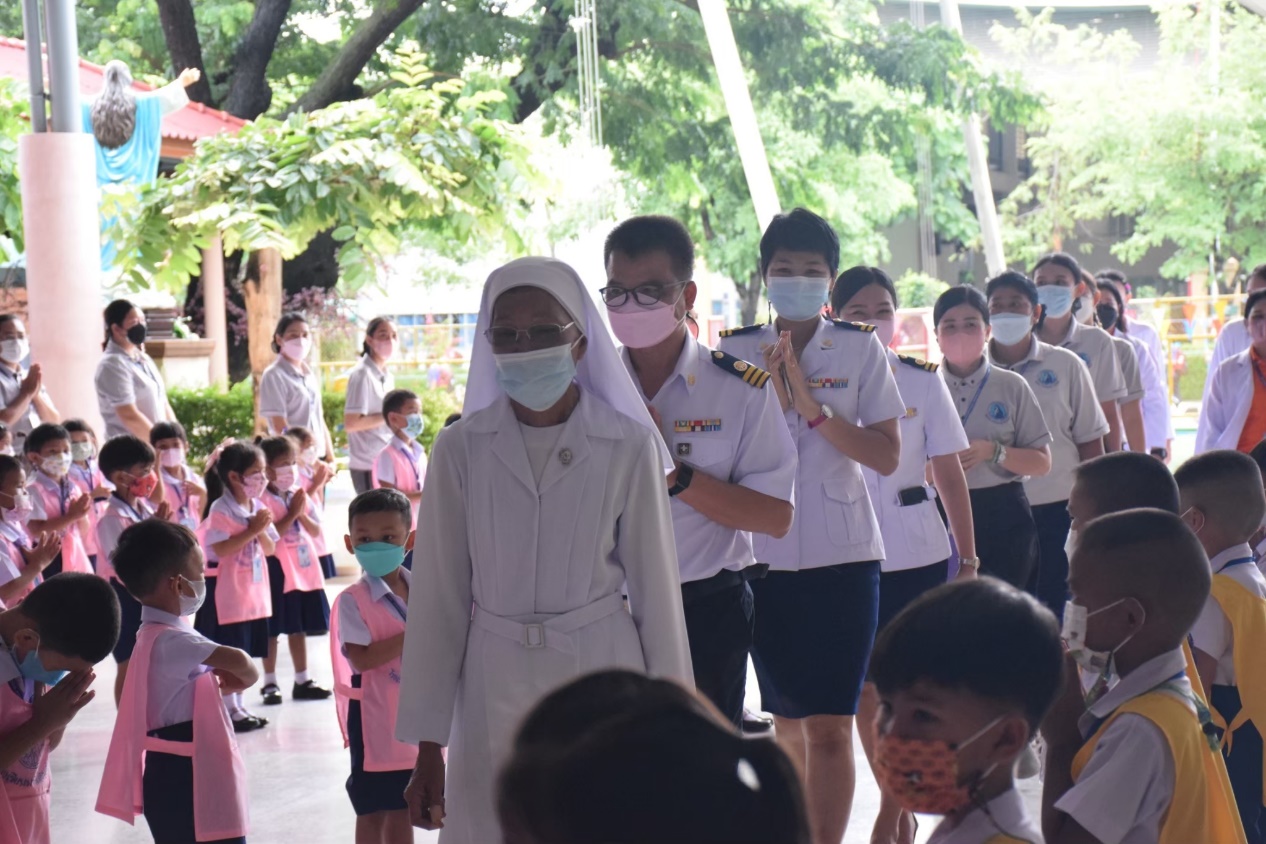  ผู้อำนวยการ ซิสเตอร์จำนันท์ ไพรงาม ให้เกียรติมาเป็นประธาน ในพิธีเปิดโครงการหนูน้อยวิทยาศาสตร์และเข้าค่ายศิลปะระดับปฐมวัย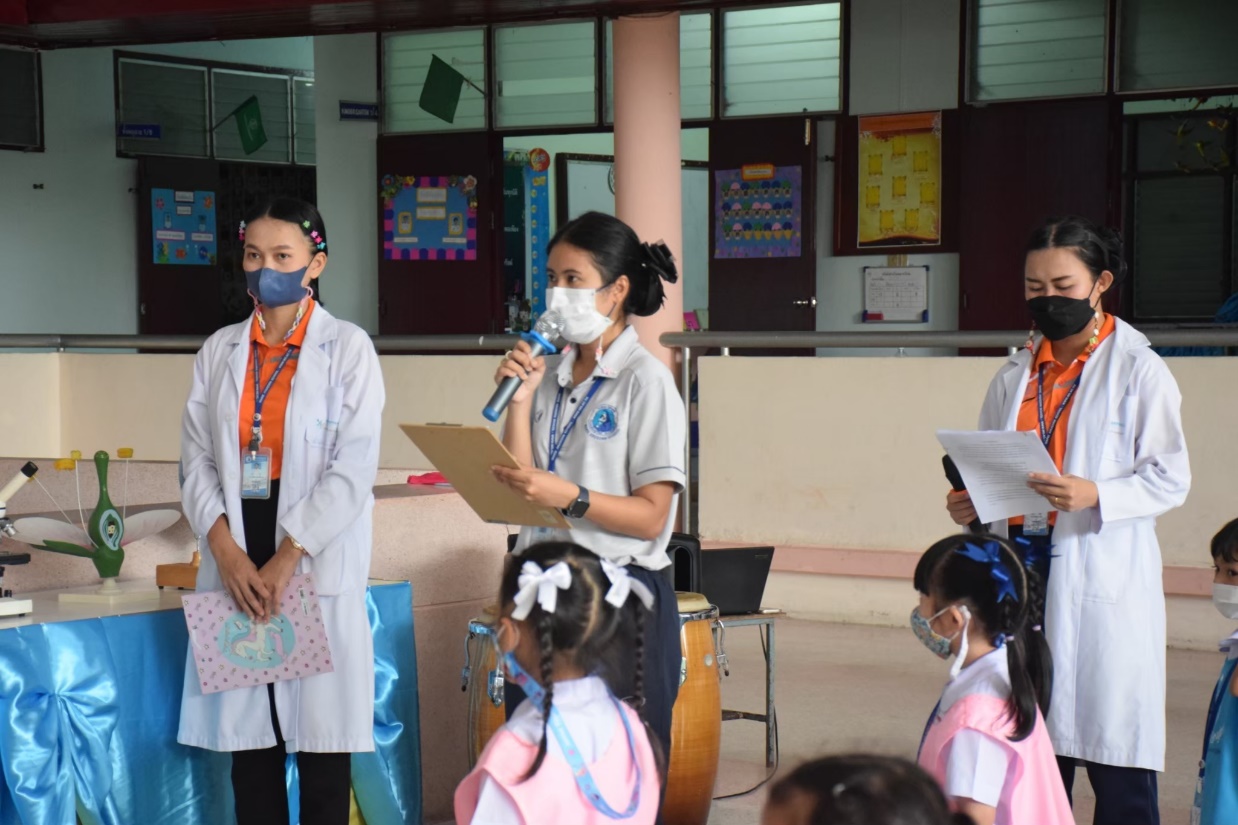      นางสาวเกศริน ศรีบุญเรือง กล่าวรายงานวัตถุประสงค์ในการจัดโครงการหนูน้อยวิทยาศาสตร์และเข้าค่ายศิลปะระดับปฐมวัย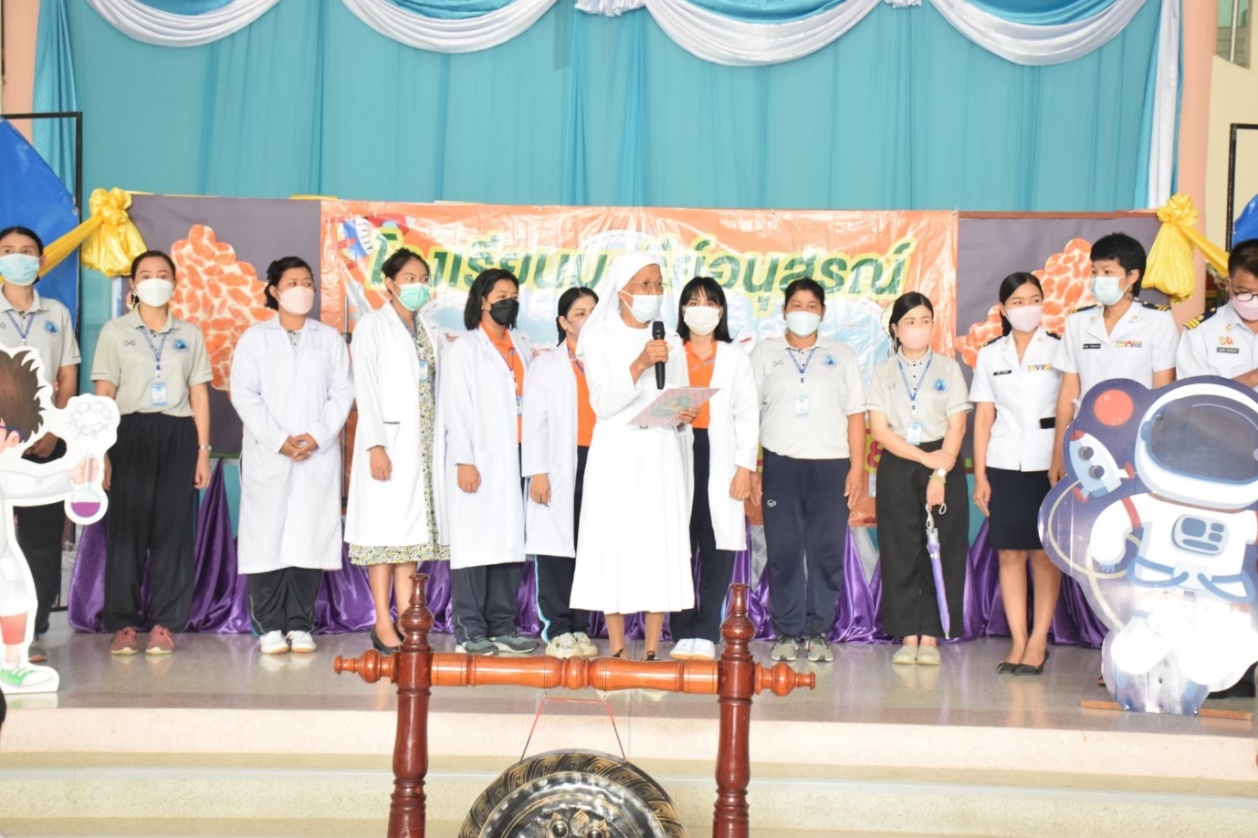     ผู้อำนวยการ ซิสเตอร์จำนันท์ ไพรงาม กล่าวให้โอวาสแก่นักเรียนและกล่าวเปิดงานโครงการหนูน้อยวิทยาศาสตร์และเข้าค่ายศิลปะระดับปฐมวัย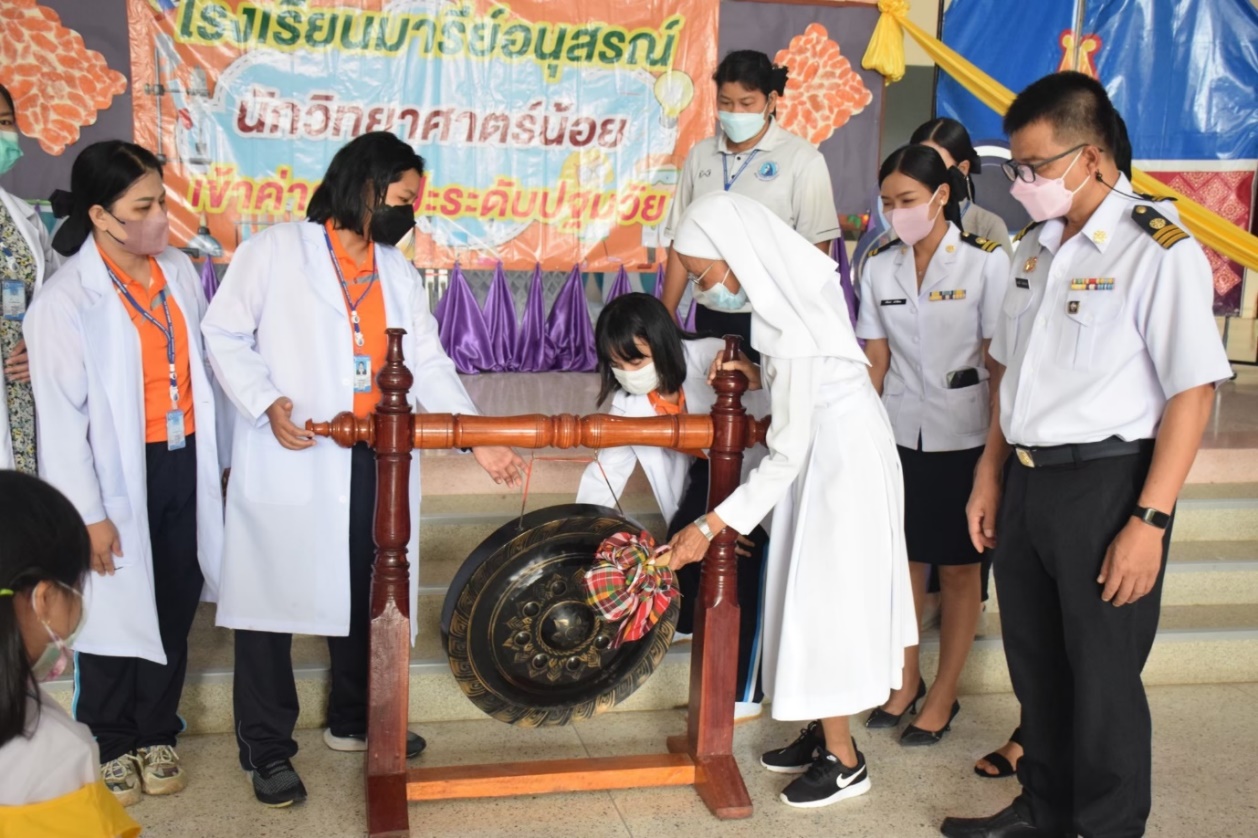 กิจกรรมวิทยาศาสตร์ฐาน ระฆังดำน้ำ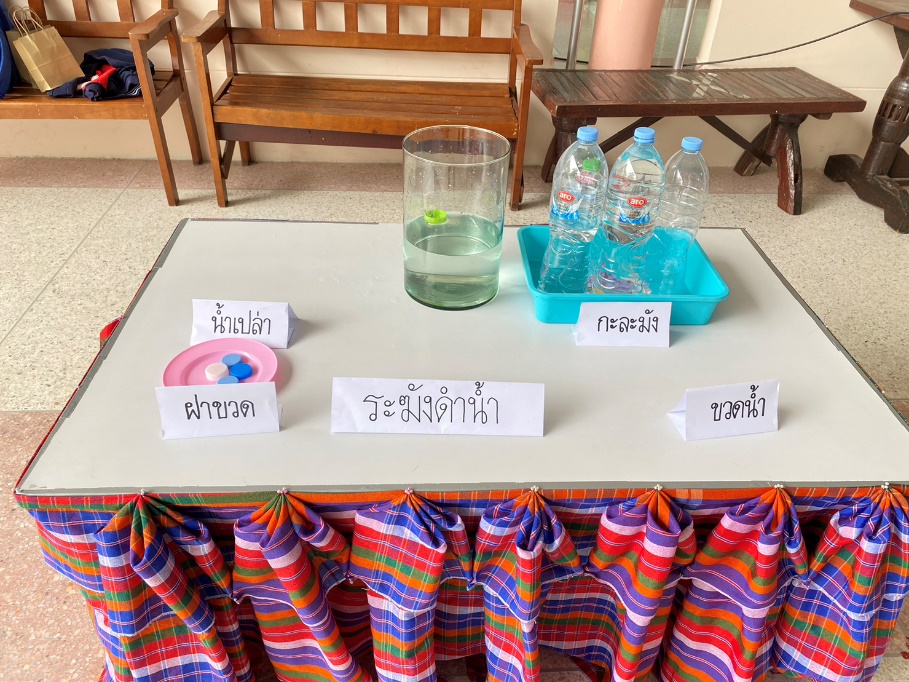 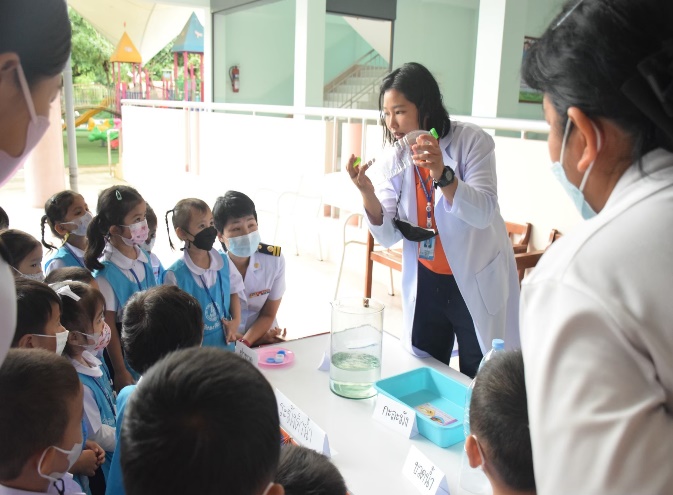 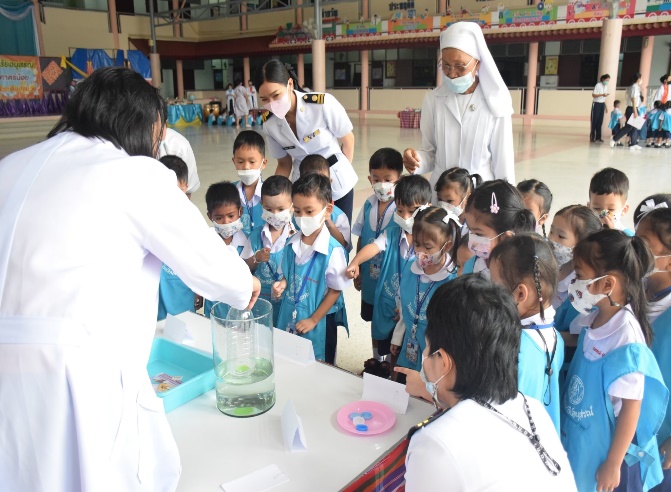 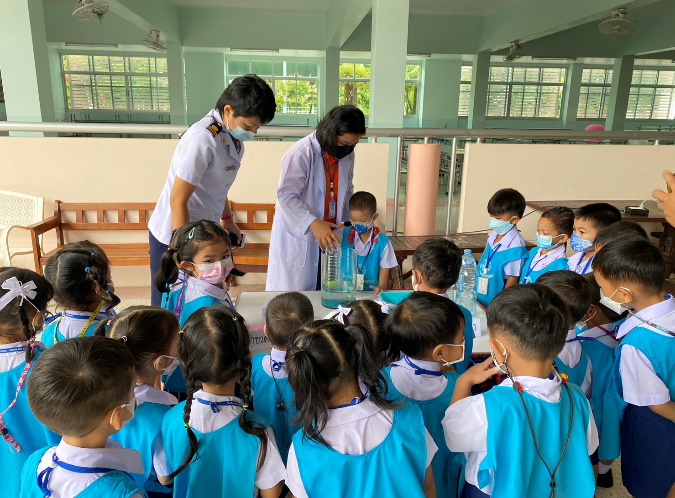 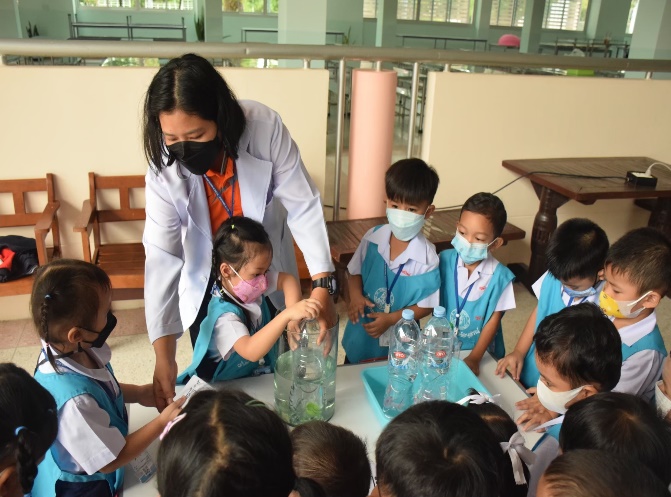 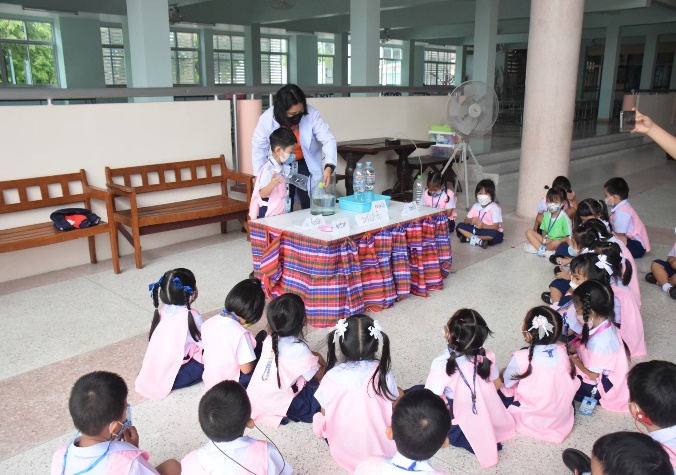 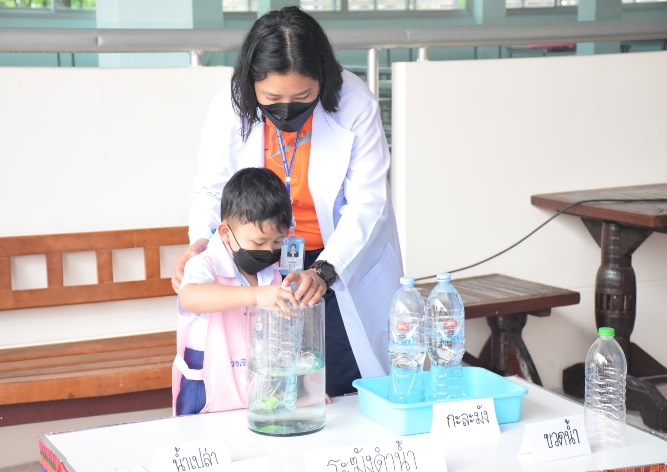 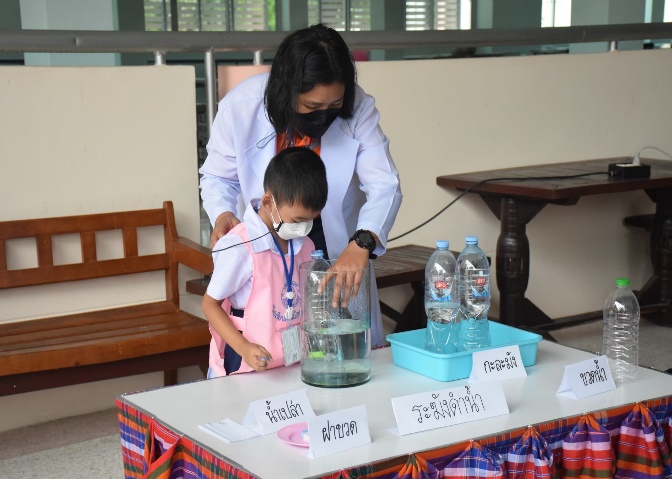 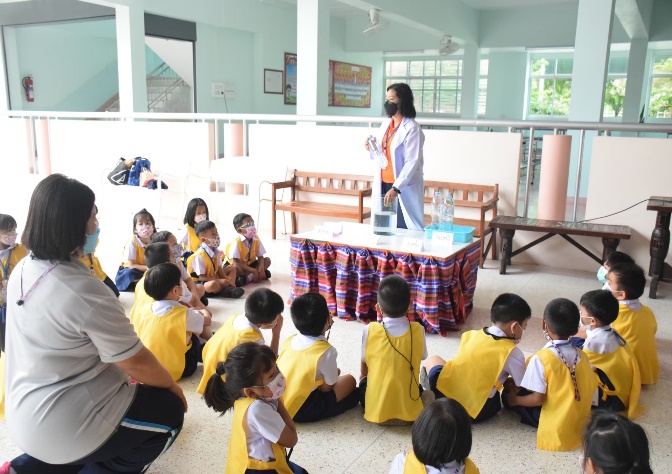 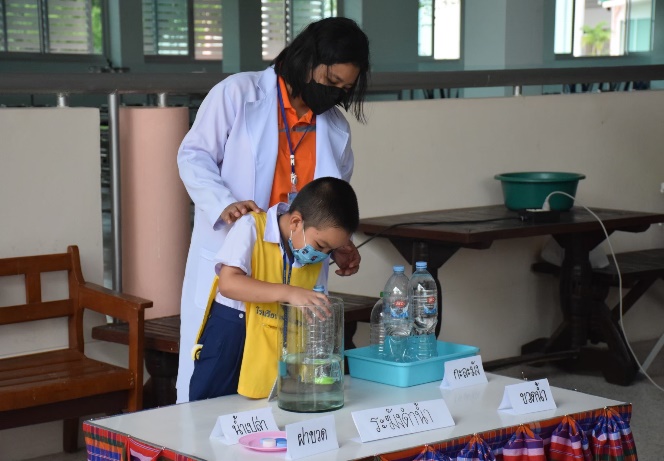 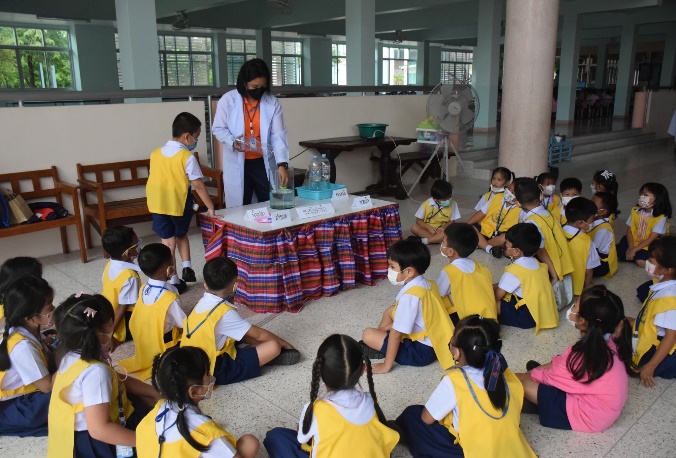      คุณครูอธิบายเกี่ยวกับกิจกรรมประจำฐานระฆังดำน้ำ โดยบอกอุปกรณ์และวิธีการทดลอง และให้เด็กๆได้ลงมือทดลองกิจกรรมระฆังดำน้ำ กิจกรรมวิทยาศาสตร์ฐาน ดินสอวิเศษ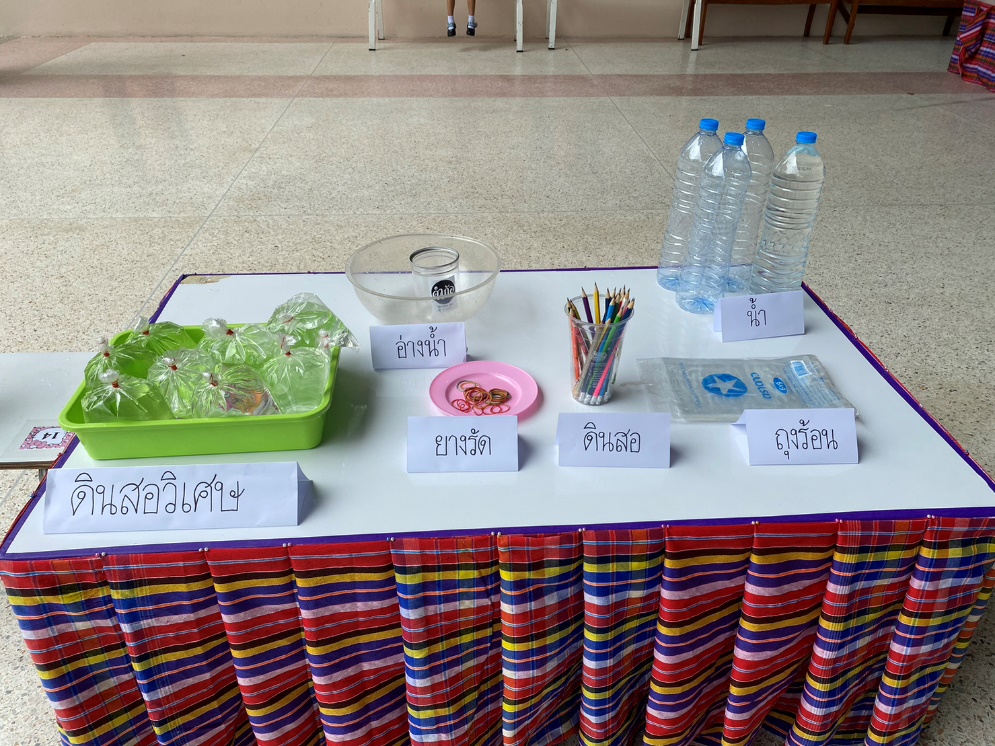 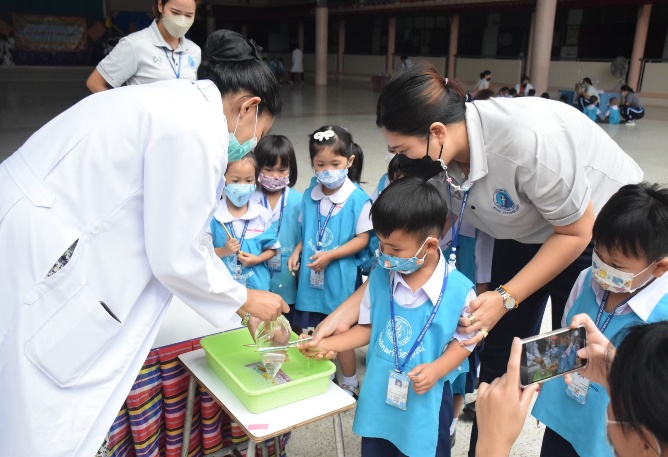 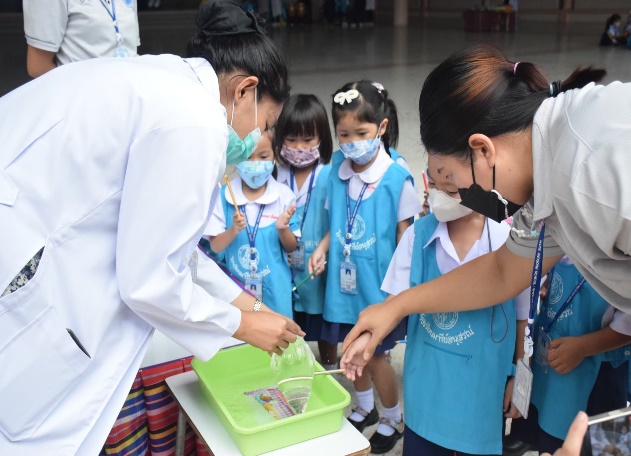 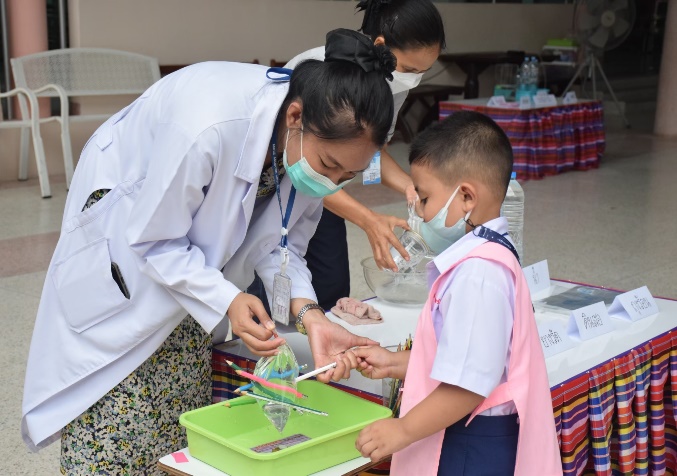 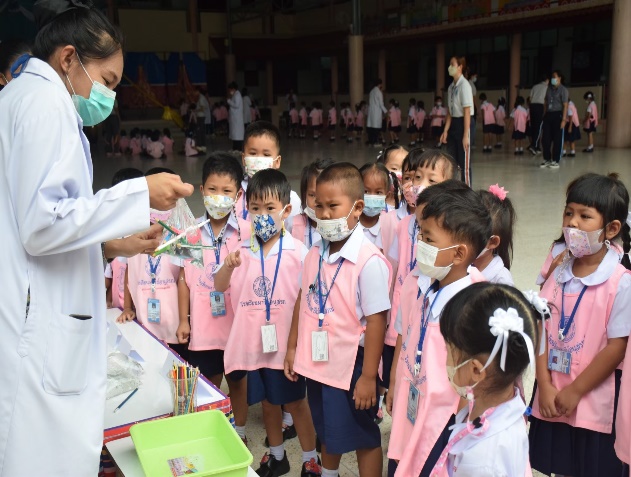 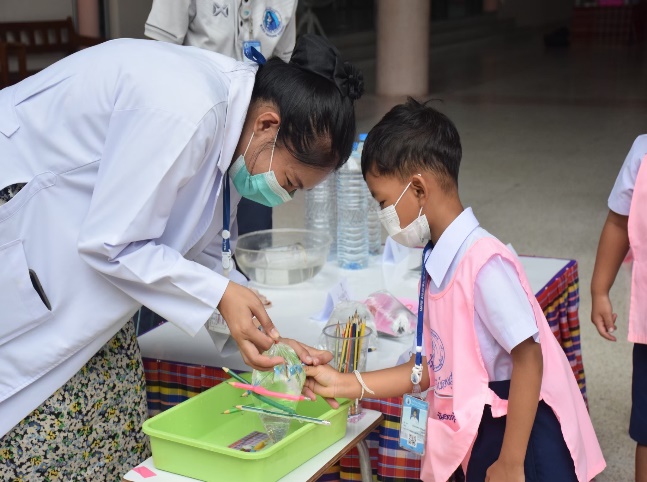 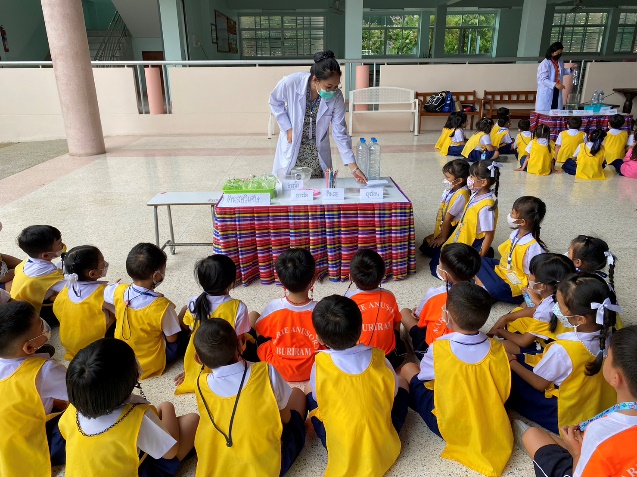 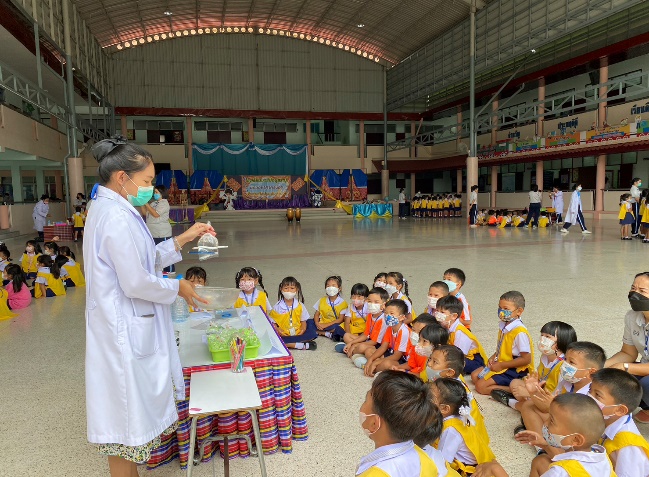 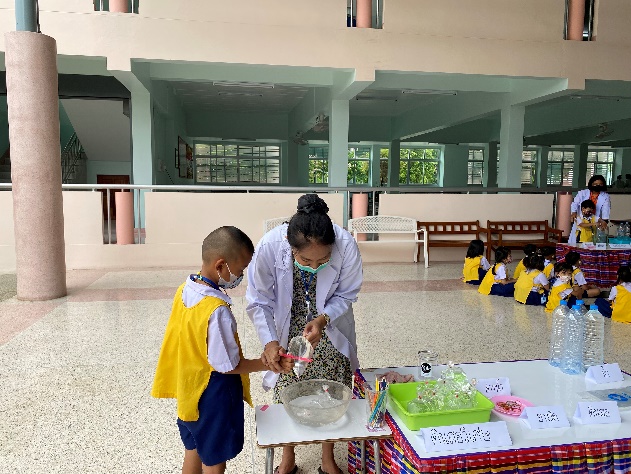           คุณครูประจำฐานอธิบายเกี่ยวกับกิจกรรมฐานดินสอวิเศษ โดยบอกอุปกรณ์และสาธิตวิธีการทดลองให้เด็กๆดู เด็กๆตื่นเต้นและสนุกสนานกับฐานดินสอวิเศษ กิจกรรมวิทยาศาสตร์ฐาน สนุกกับฟองสบู่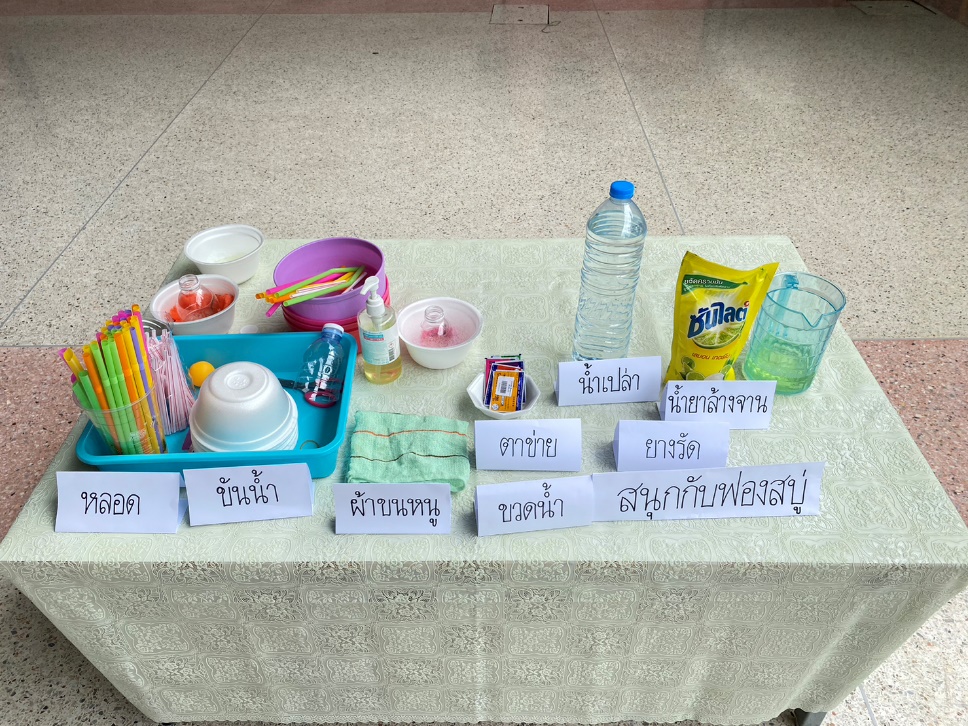 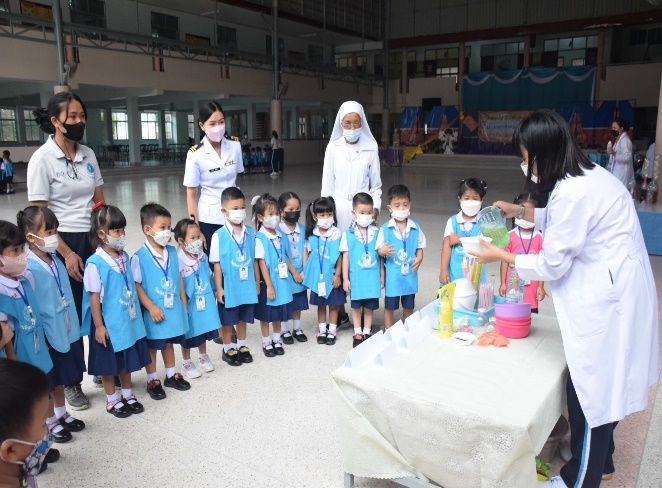 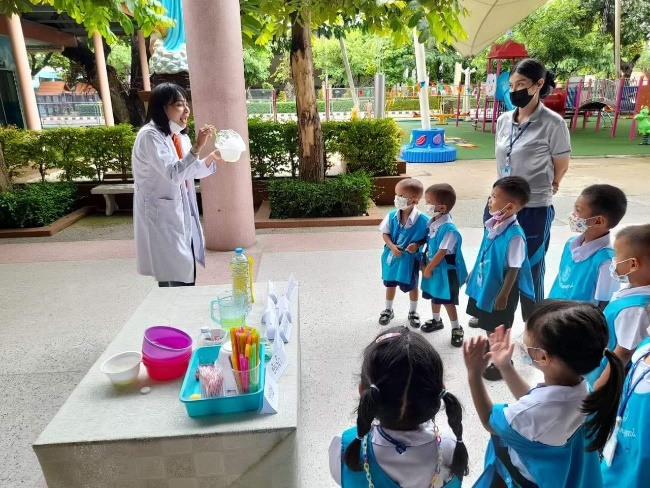 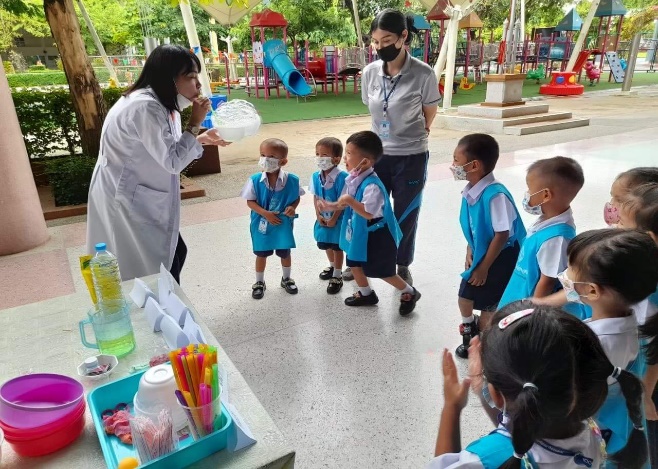 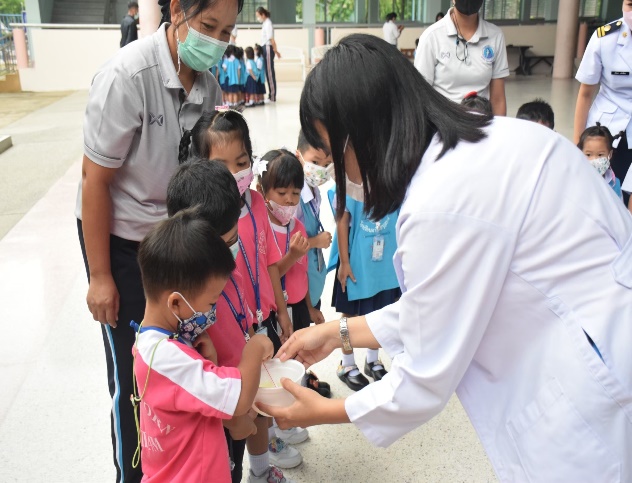 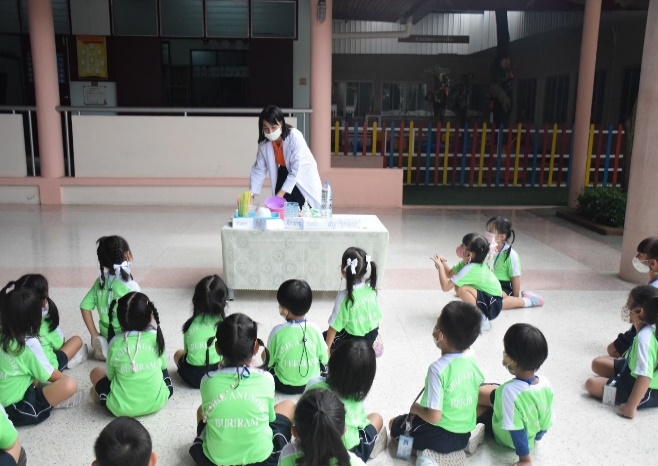 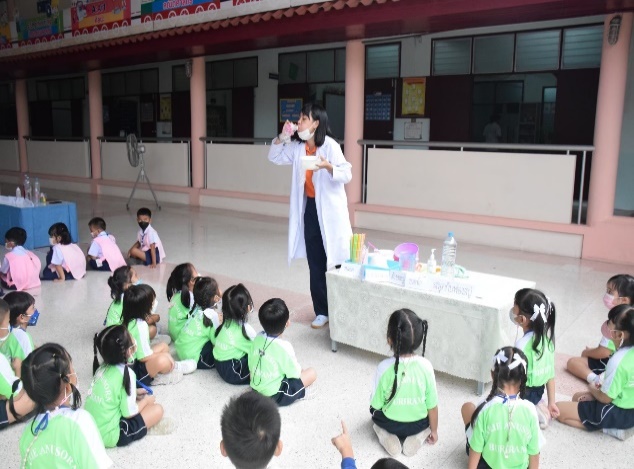 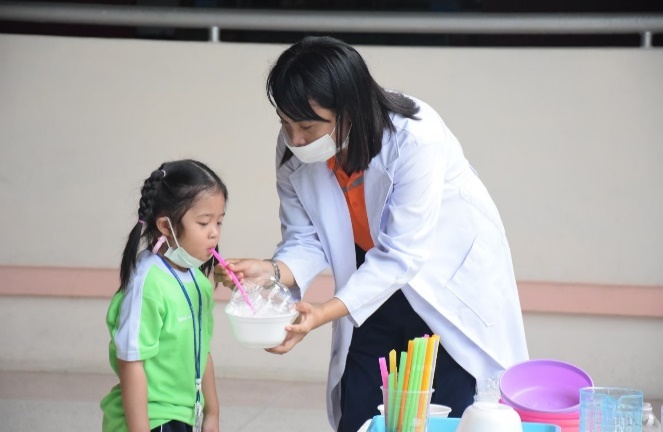 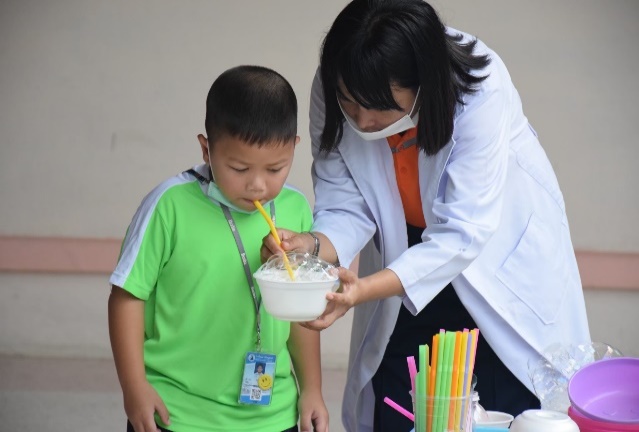 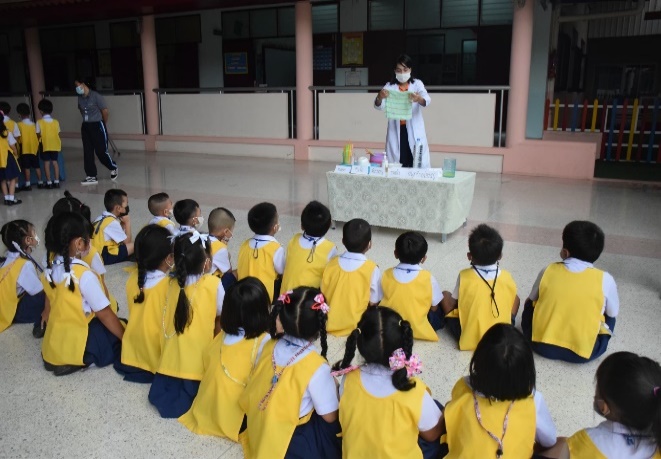 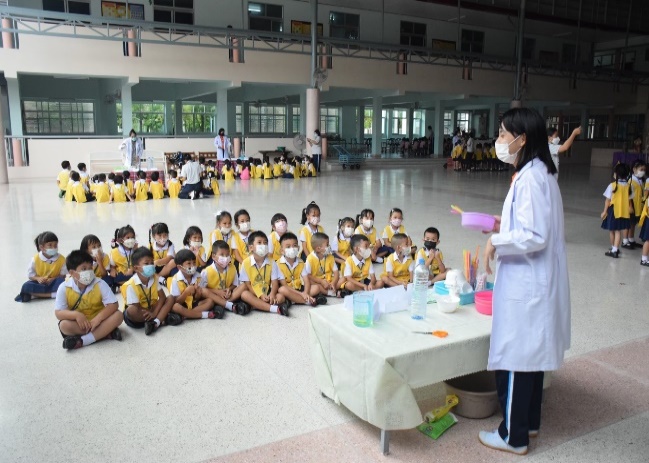 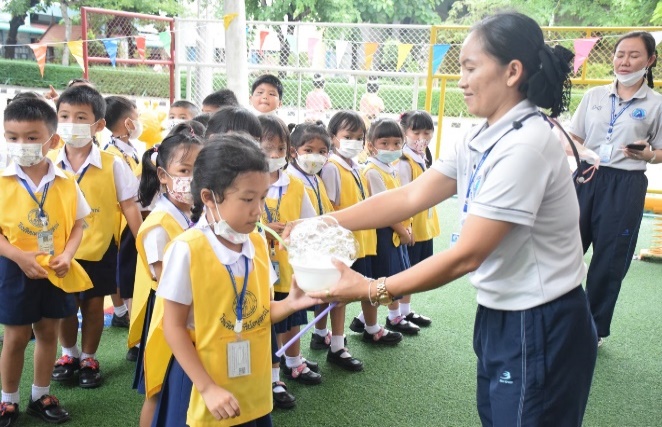 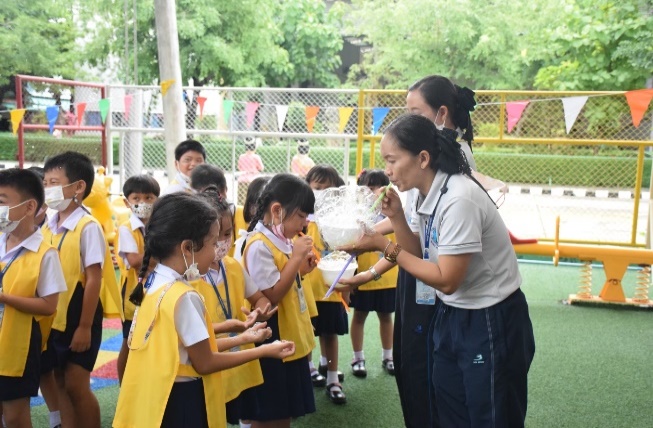 คุณครูประจำฐานอธิบายอุปกรณ์และสาธิตวิธีการทดลองกิจกรรมฐานสนุกกับฟองสบู่ให้เด็กๆดู เด็กๆได้ลงมือทดลองด้วยตนเอง เด็กๆตื่นเต้นและสนุกสนาน กิจกรรมวิทยาศาสตร์ฐาน ทอนาโด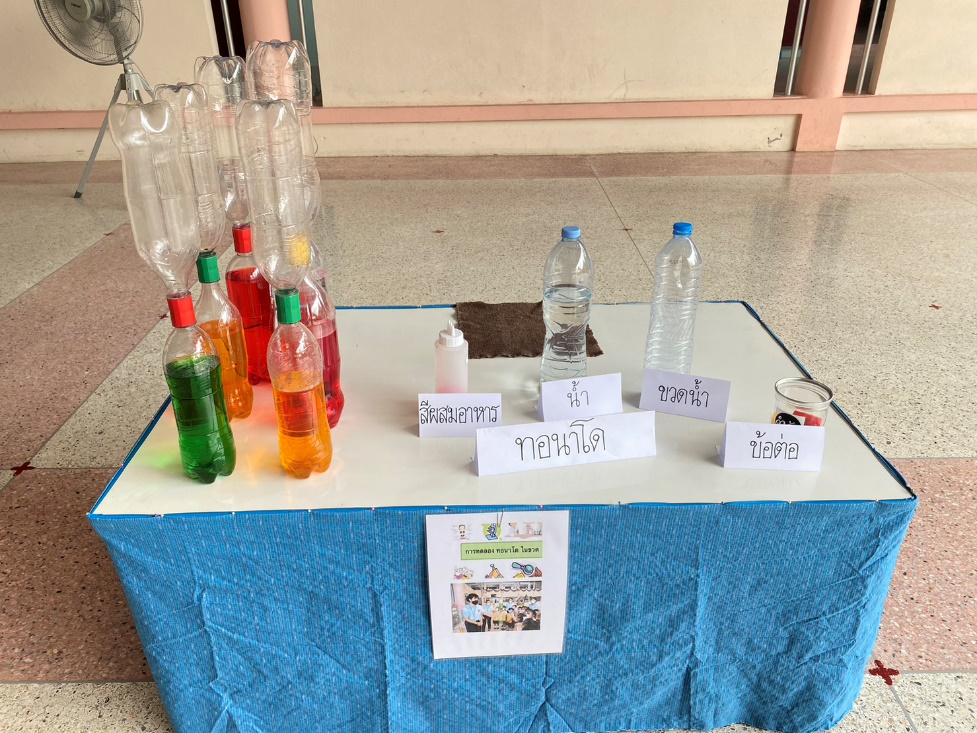 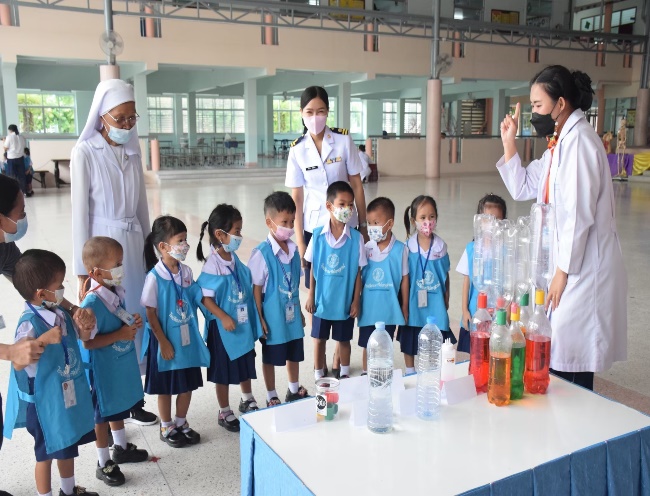 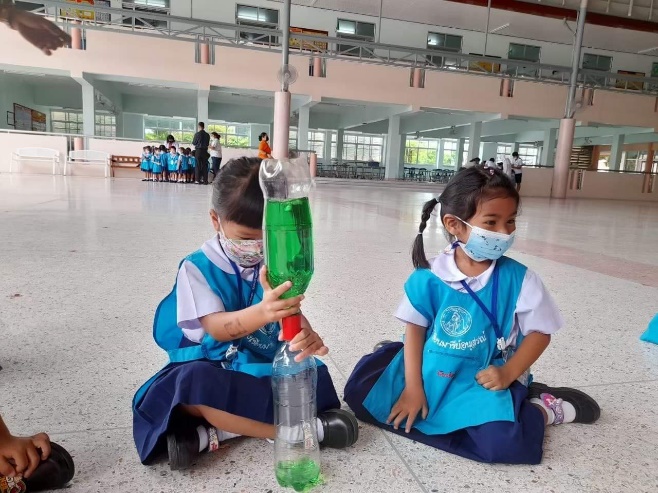 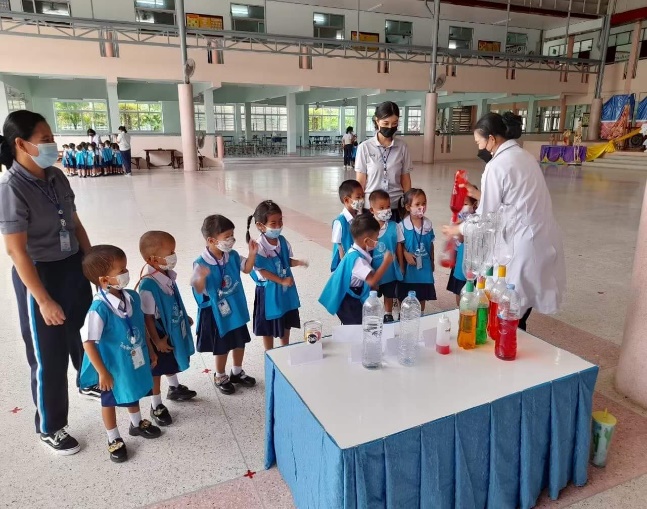 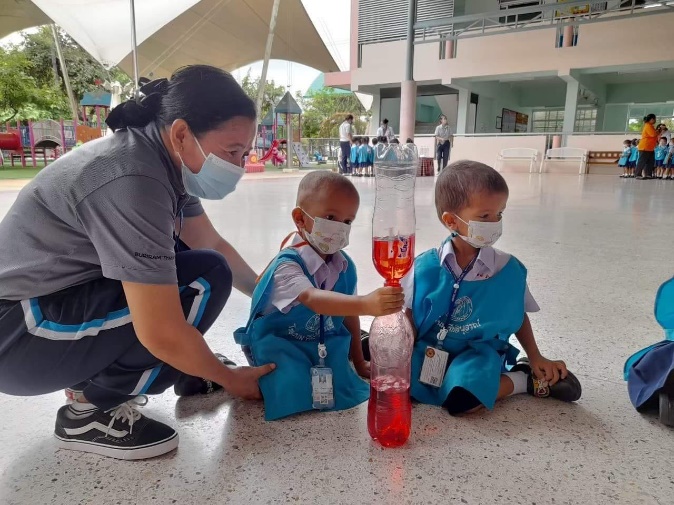 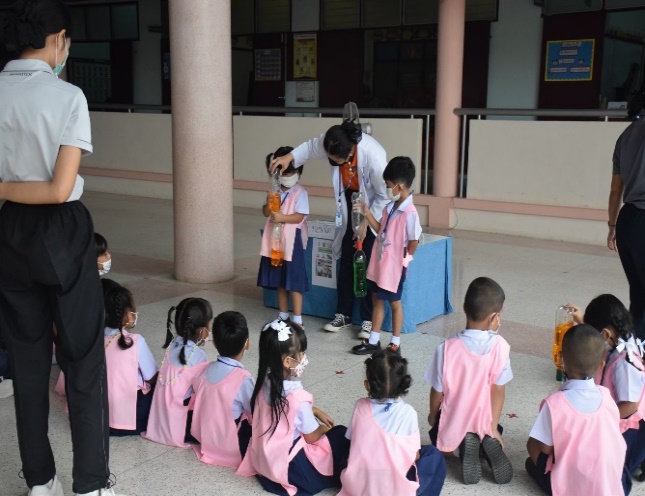 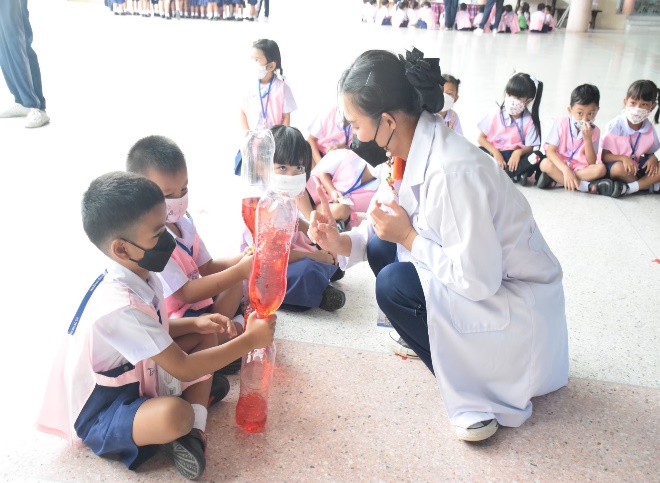 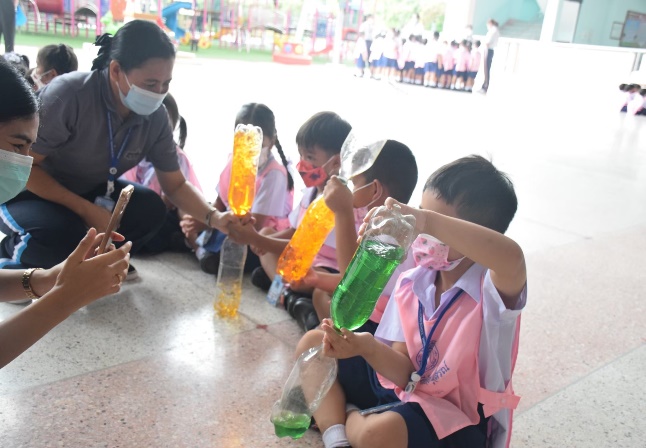 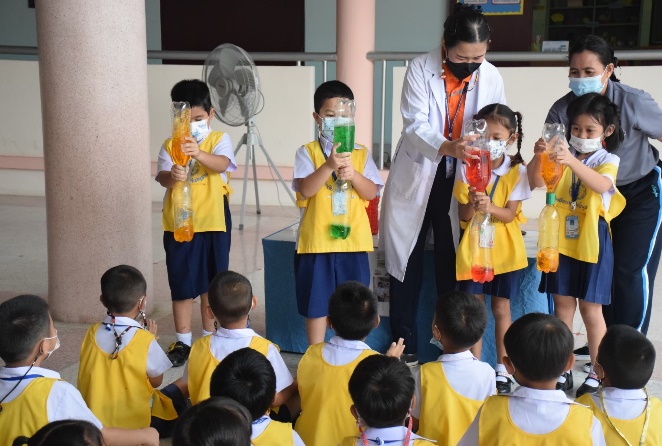 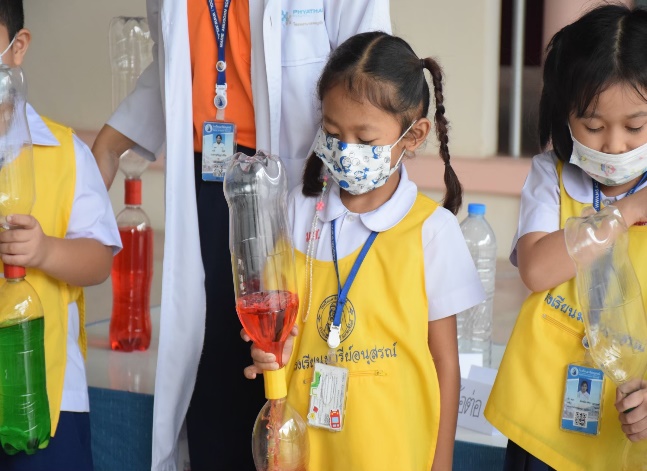 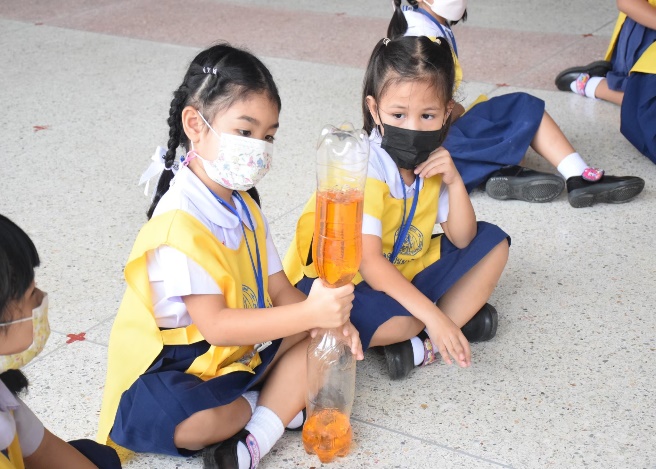 คุณครูประจำฐานอธิบายอุปกรณ์และสาธิตวิธีการทดลองกิจกรรมฐานทอนาโดให้เด็กๆดู เด็กๆสนุกสนานและตื่นเต้นเมื่อได้ลงมือทดลองด้วยตนเอง กิจกรรมวิทยาศาสตร์ฐาน ไข่ลอยน้ำ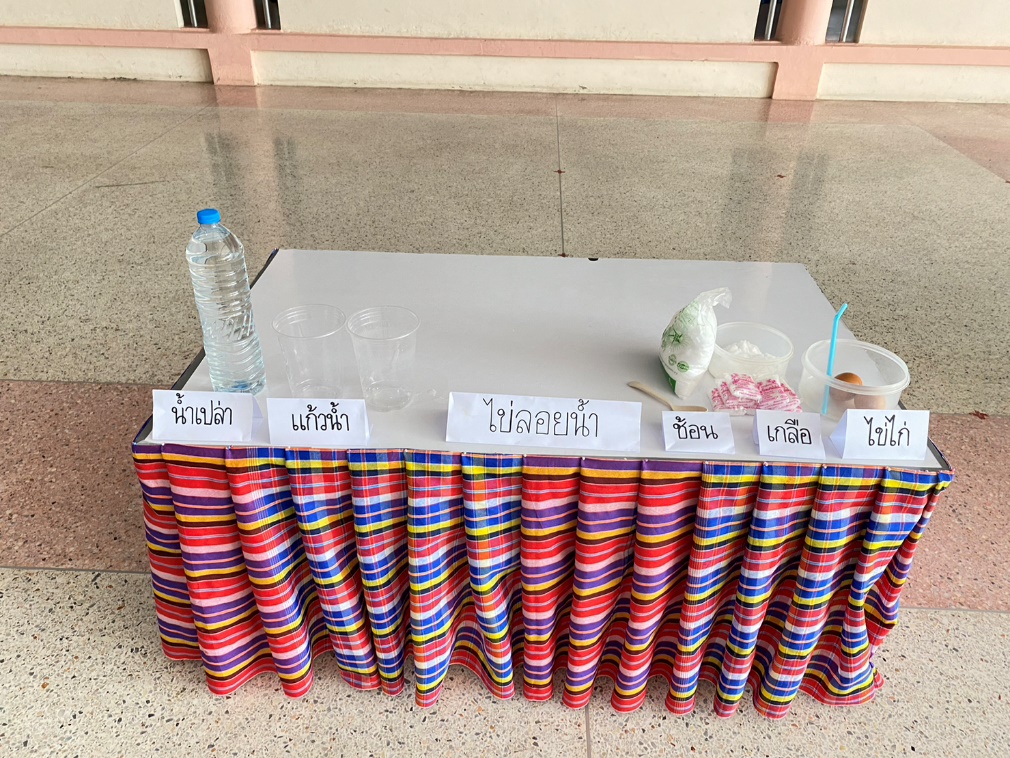 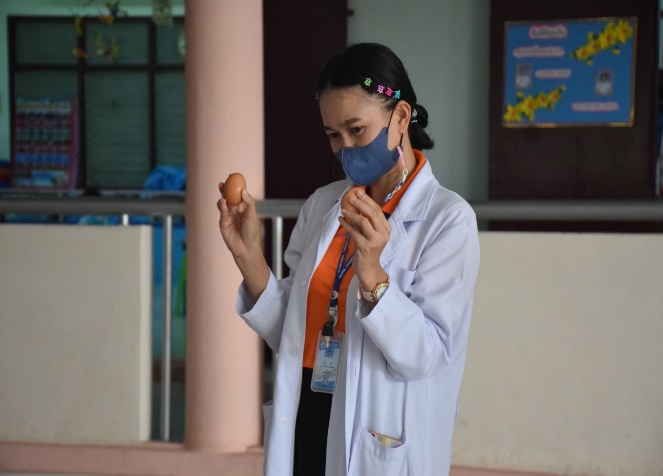 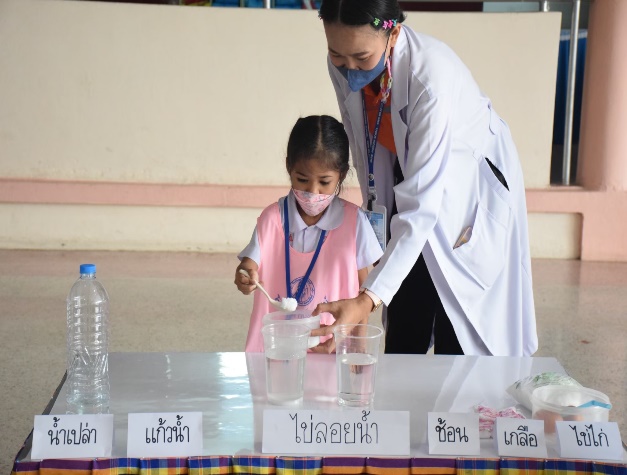 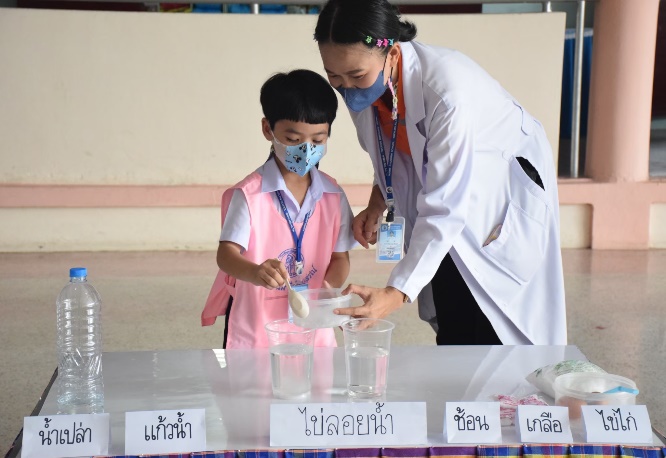 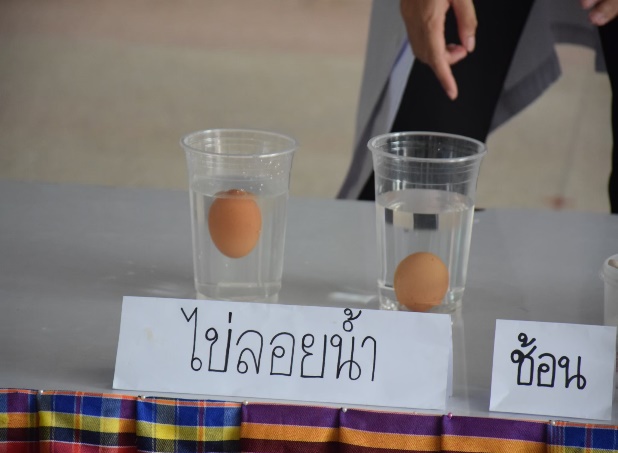 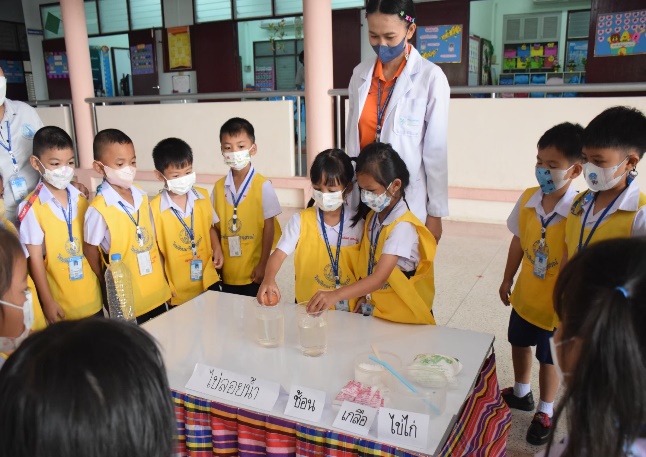 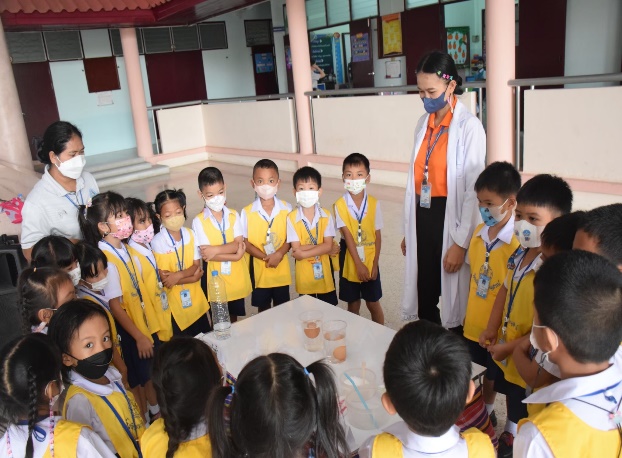 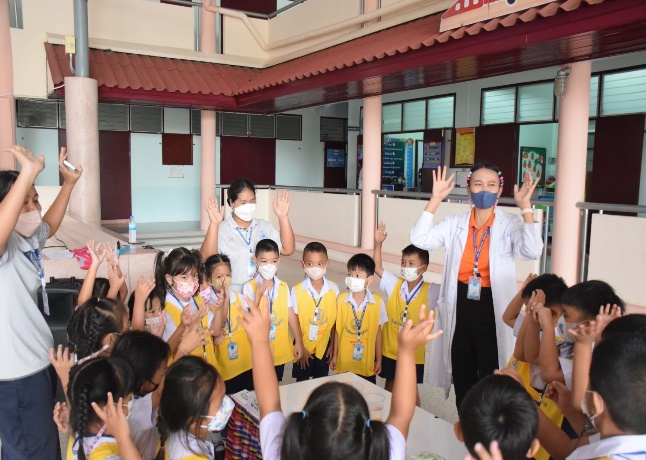 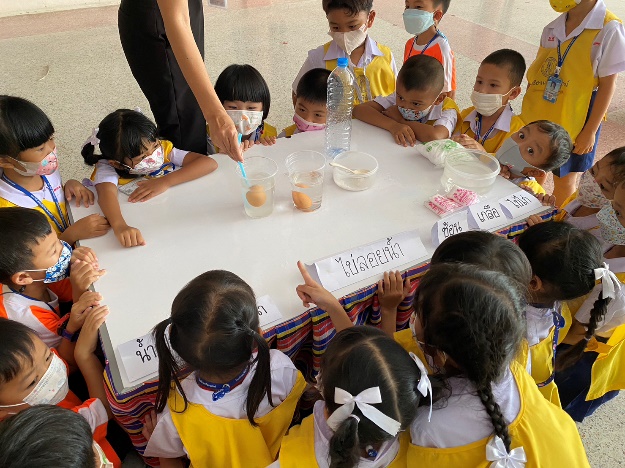 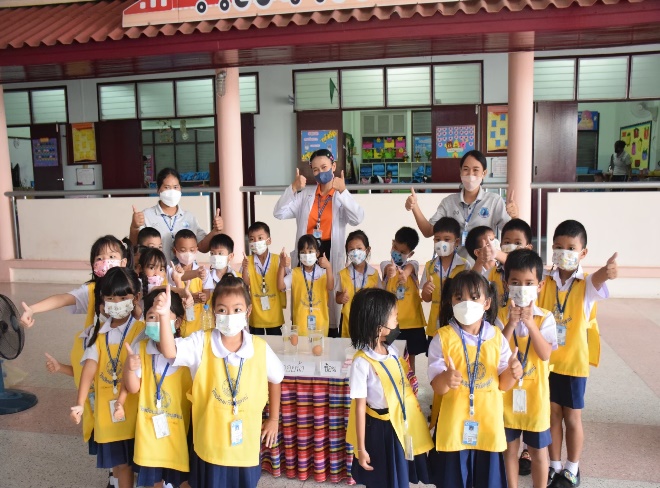           คุณครูประจำฐานอธิบายเกี่ยวกับกิจกรรมฐานไข่ลอยน้ำ โดยบอกอุปกรณ์และสาธิตวิธีการทดลองให้เด็กๆดู เด็กๆตื่นเต้นและสนุกสนานกับฐานไข่ลอยน้ำ กิจกรรมวิทยาศาสตร์ฐาน สีเต้นระบำ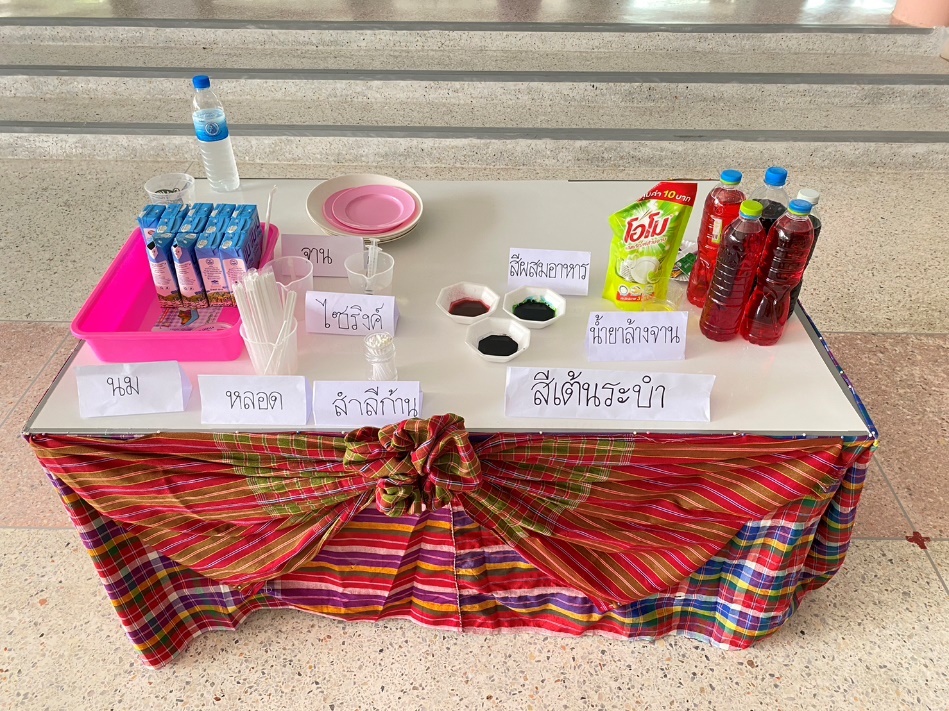 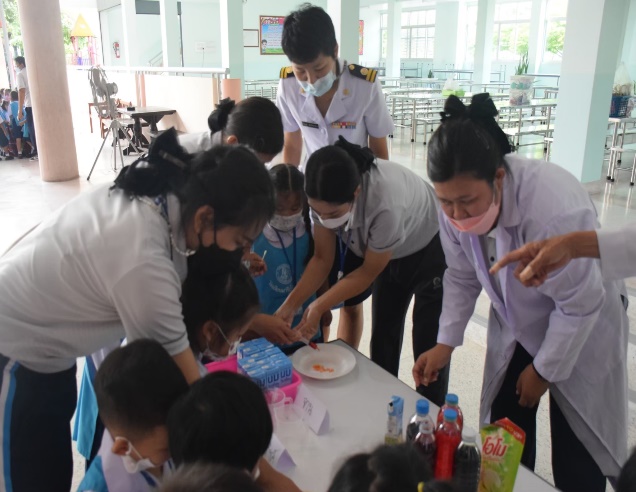 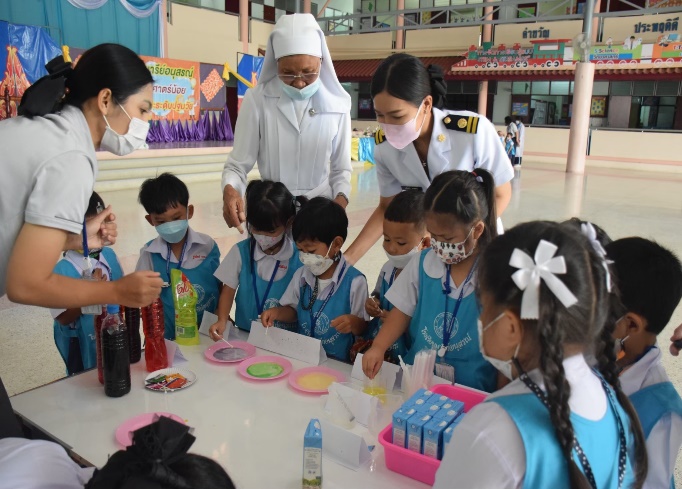 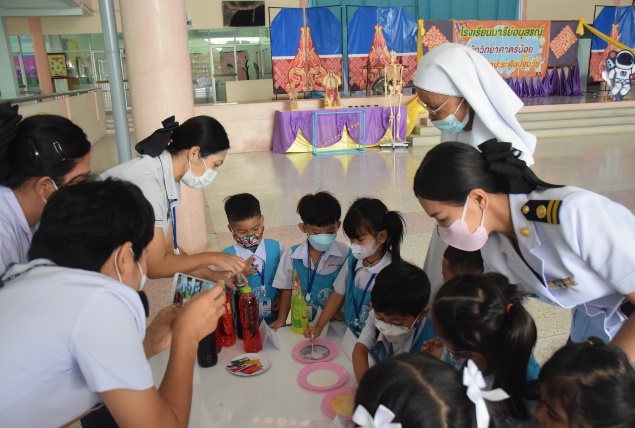 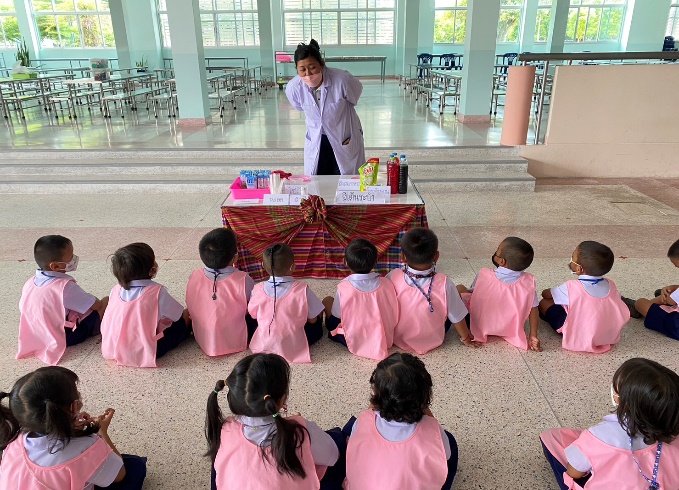 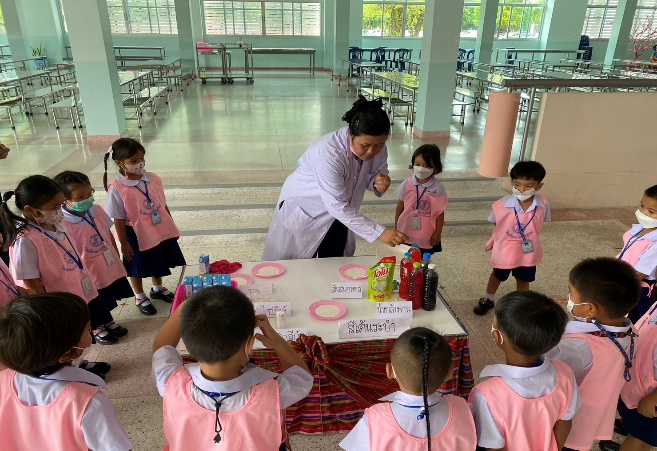 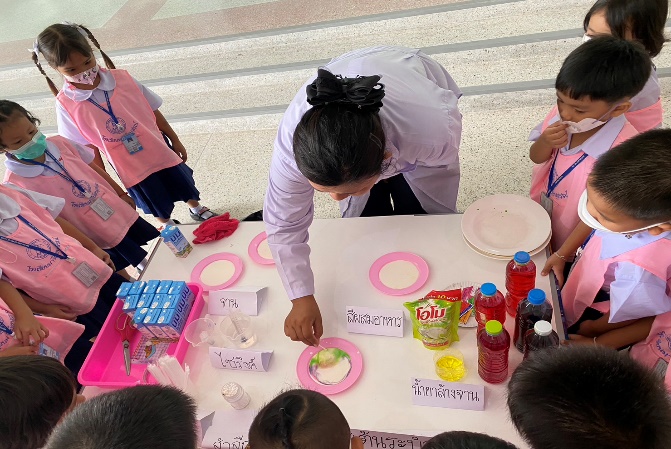 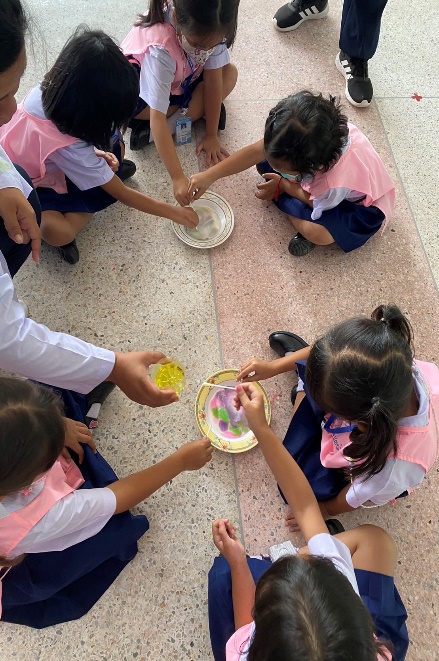 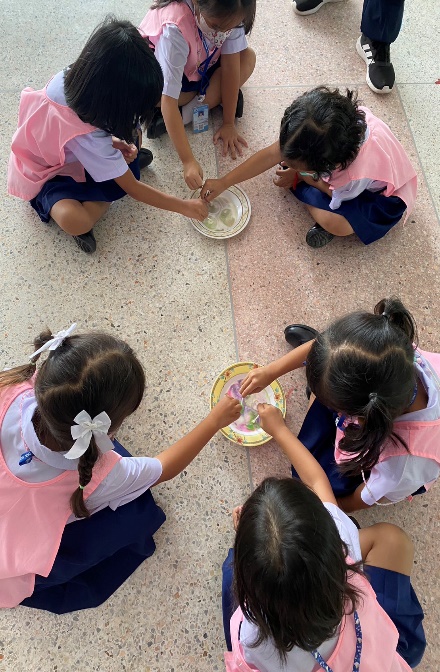 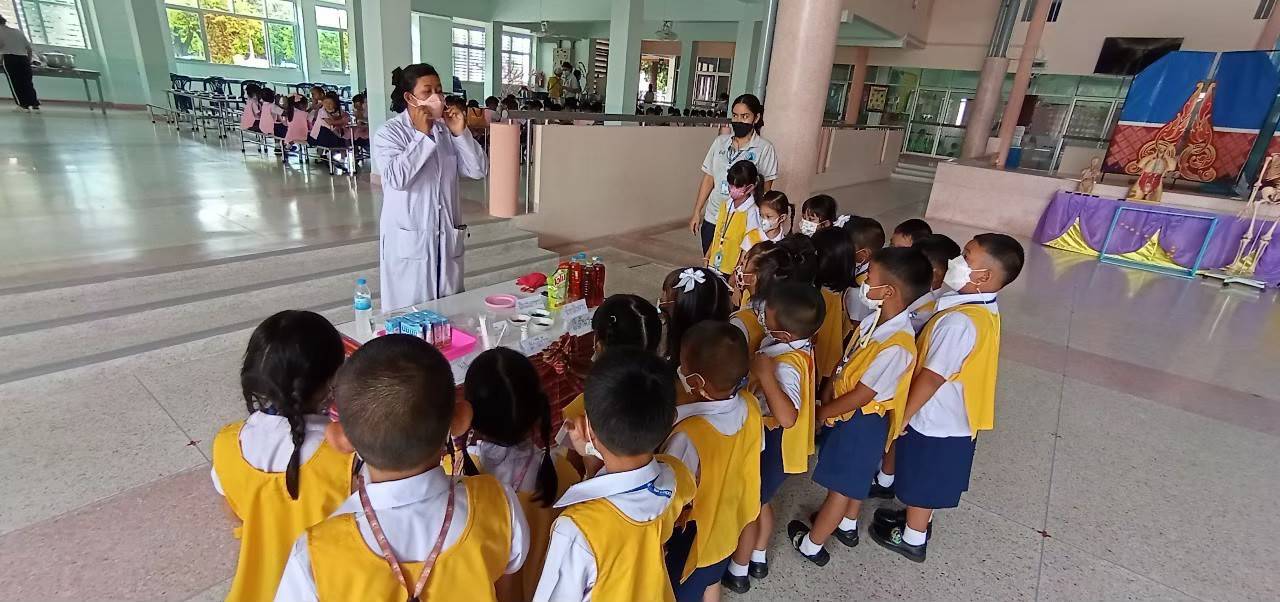 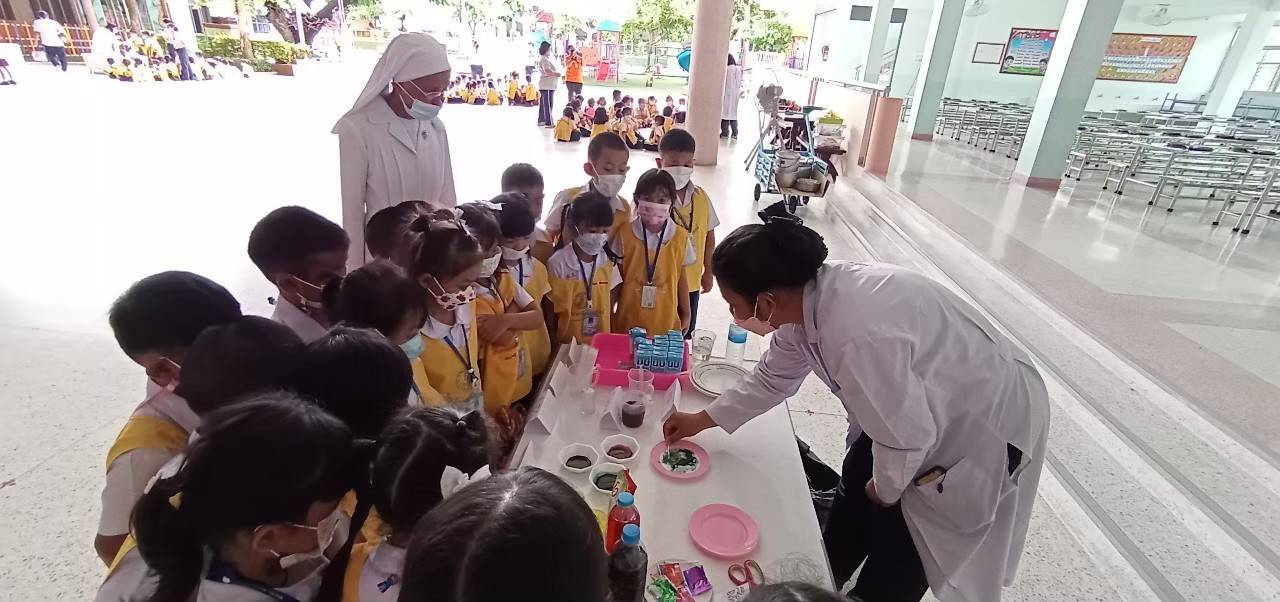 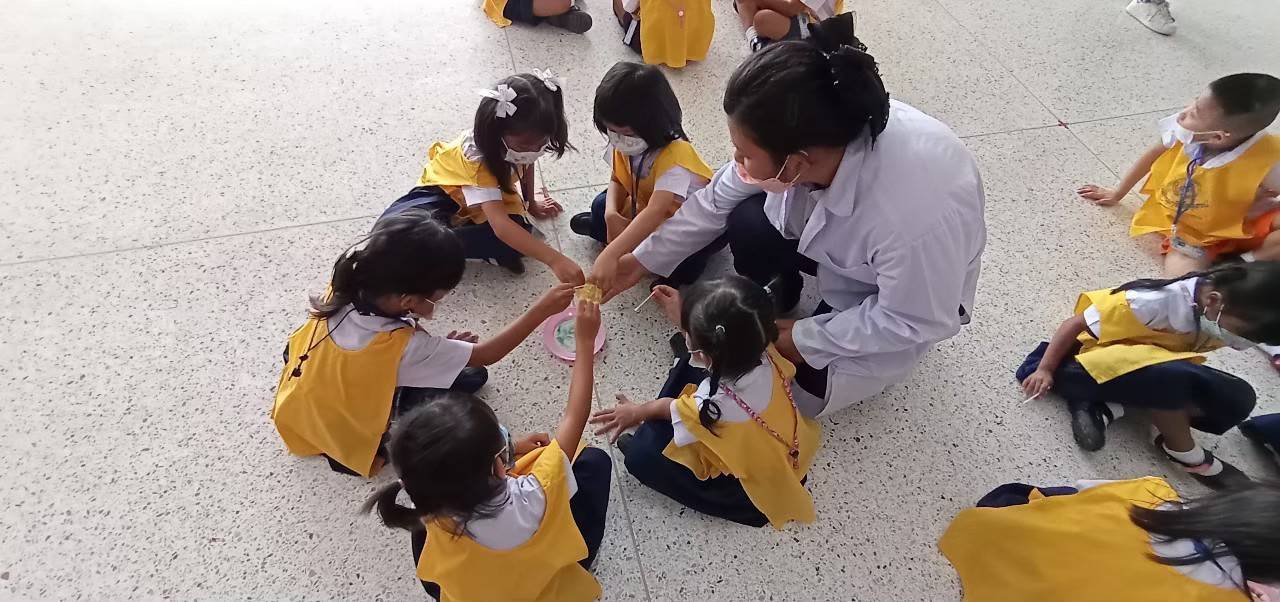 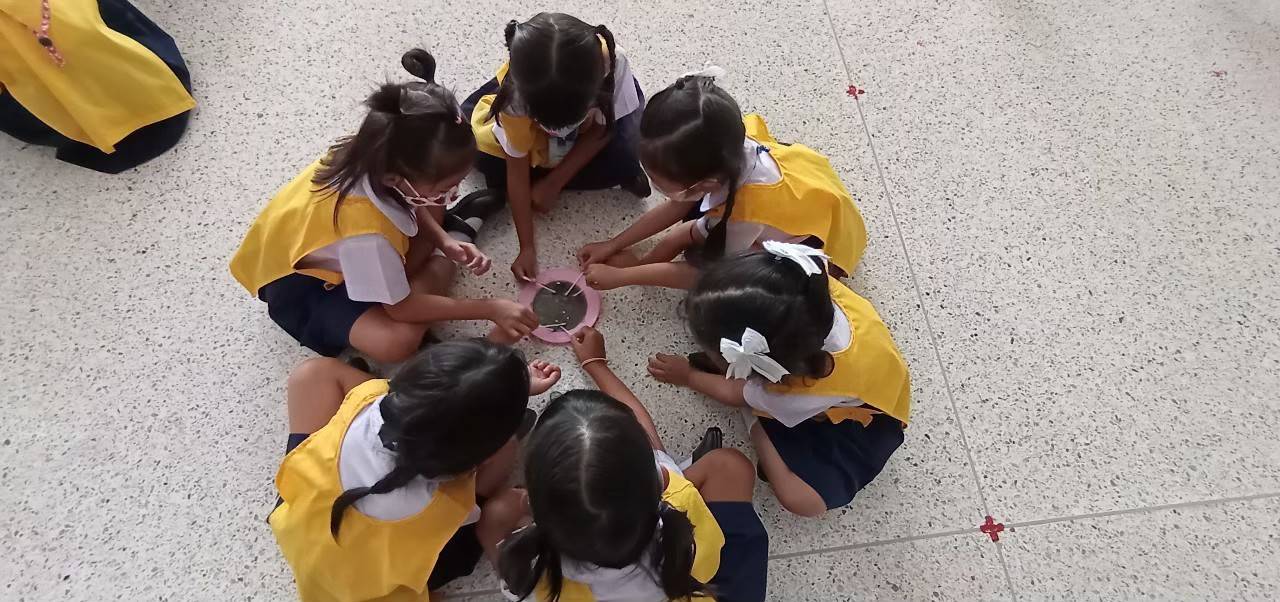     คุณครูประจำฐานอธิบายอุปกรณ์และสาธิตวิธีการทดลองกิจกรรมฐานสีเต้นระบำให้เด็กๆดู เด็กๆสนุกสนานและตื่นเต้นเมื่อได้ลงมือทดลองด้วยตนเอง กิจกรรมวิทยาศาสตร์ฐาน กักน้ำไว้ได้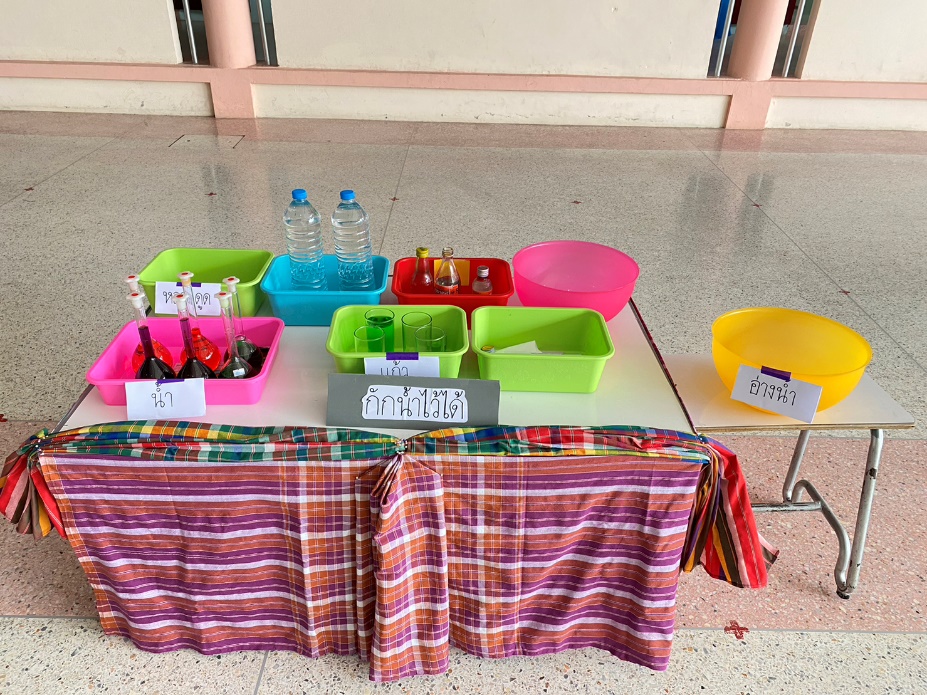 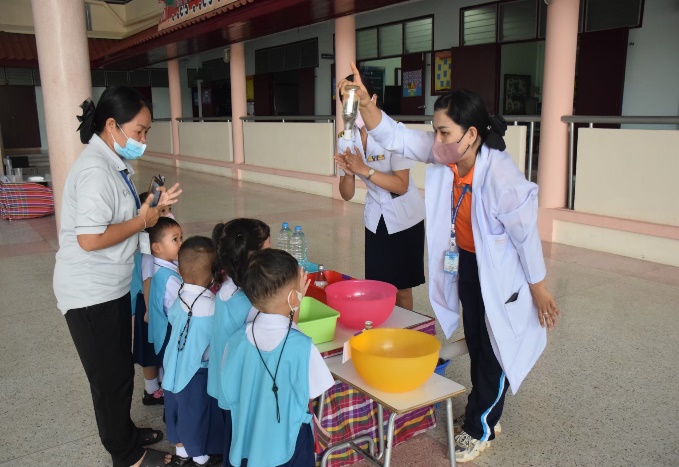 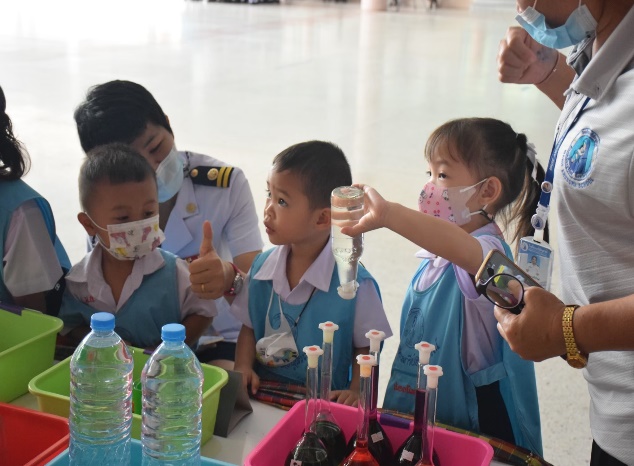 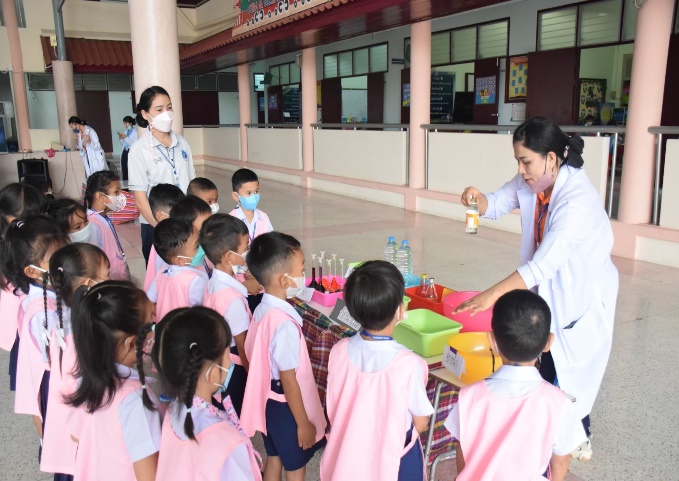 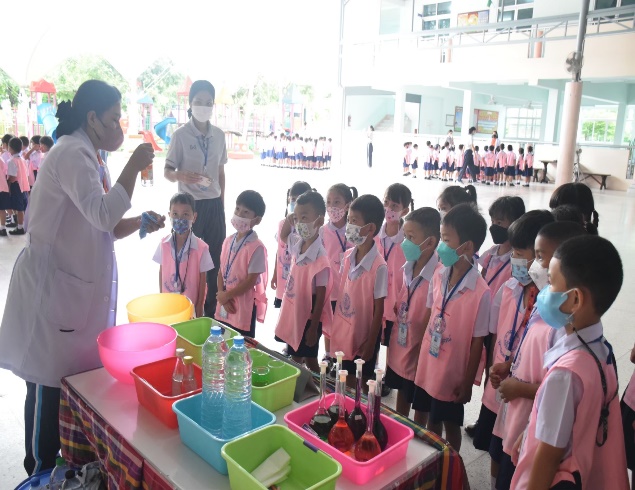 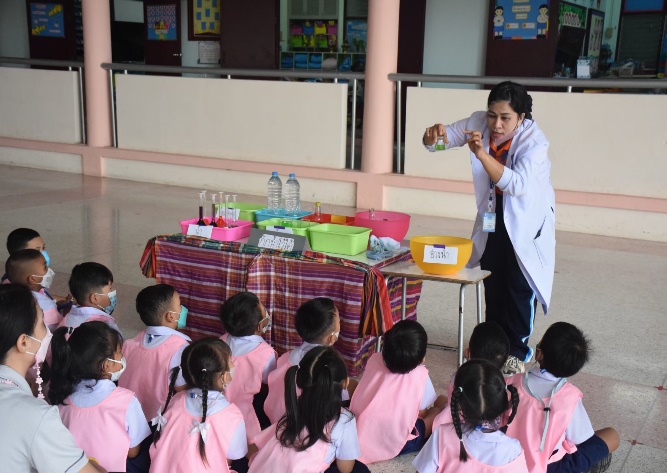 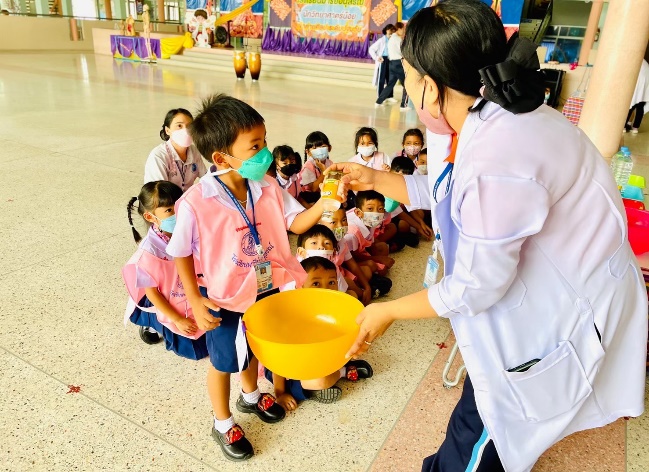 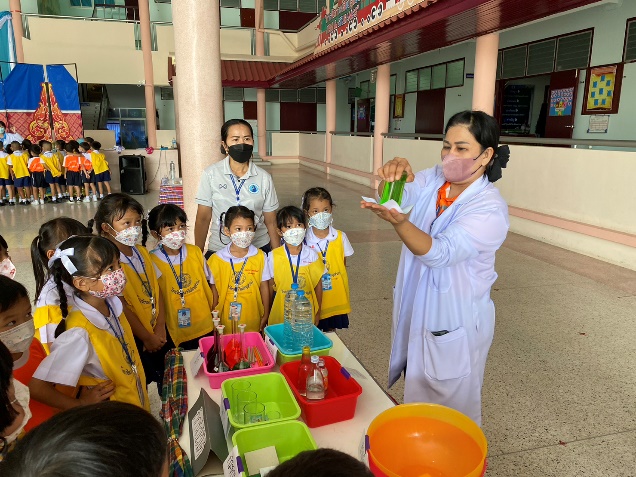 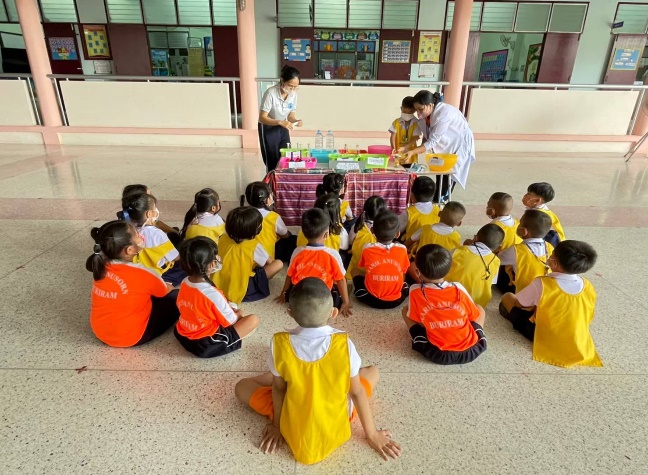 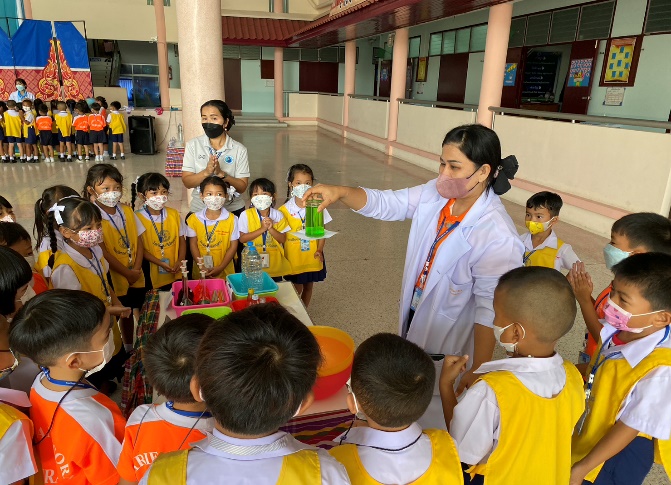 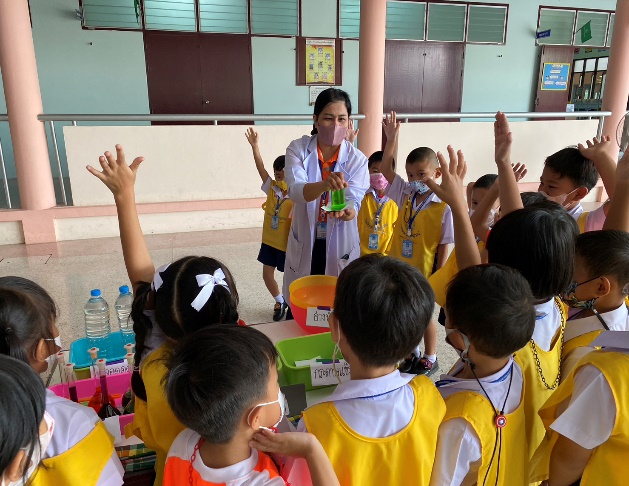 คุณครูประจำฐานอธิบายเกี่ยวกับกิจกรรมฐานกักน้ำไว้ได้ โดยบอกอุปกรณ์และสาธิตวิธีการทดลองให้เด็กๆดู เด็กๆตื่นเต้นและสนุกสนานกับฐานกักน้ำไว้ได้กิจกรรมศิลปะดนตรีฐานสนุกกับเสียงเพลง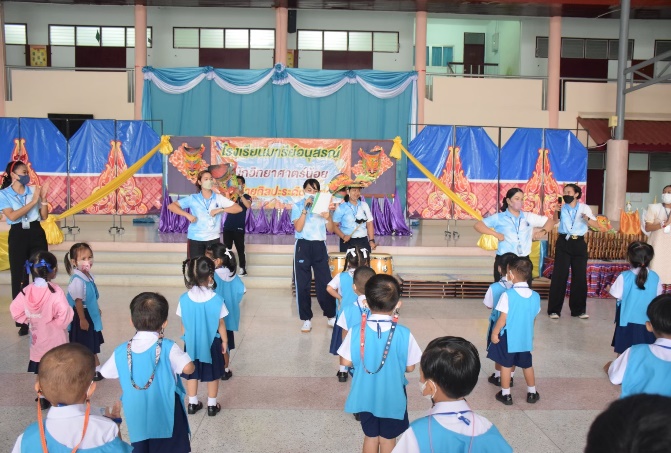 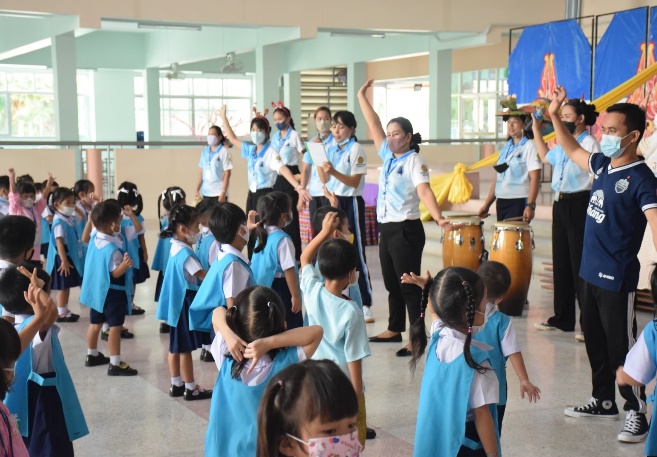 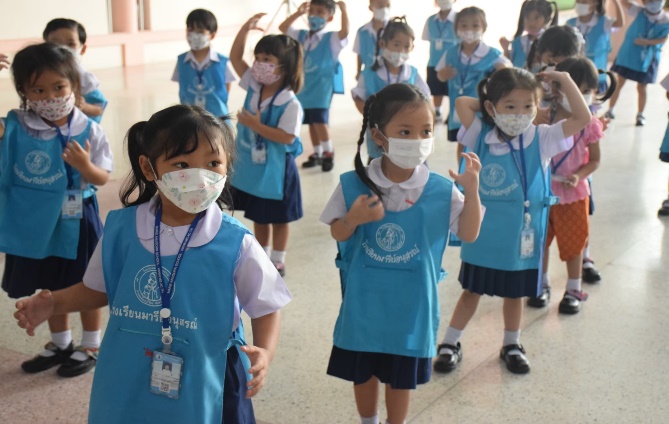 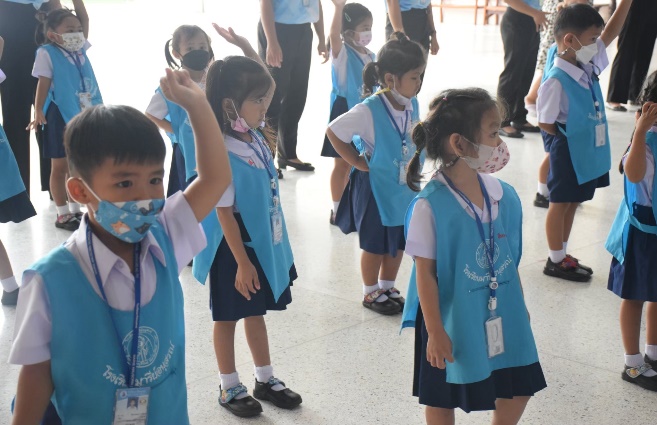 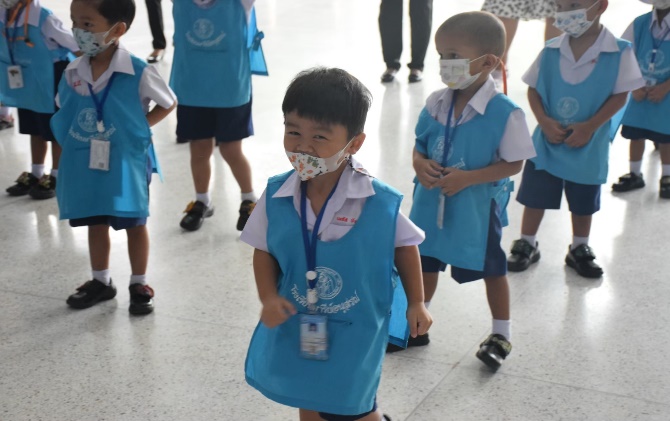 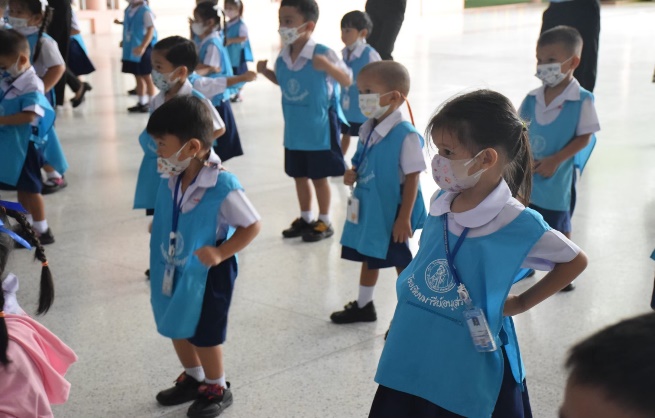 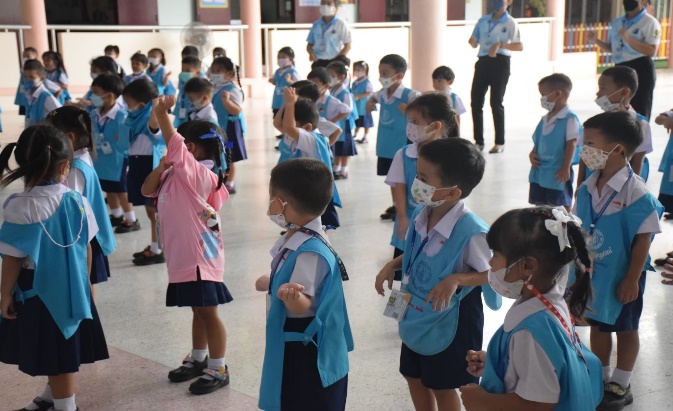 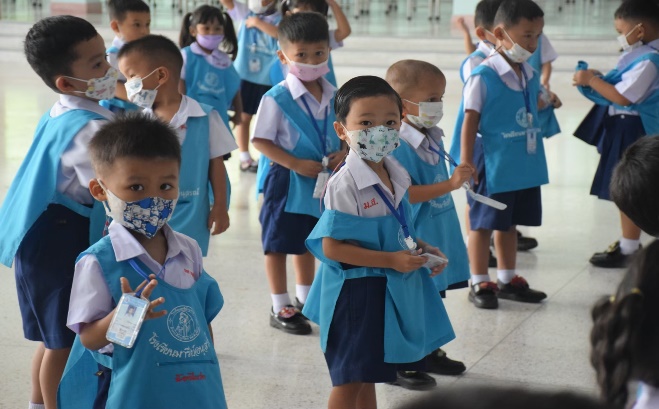 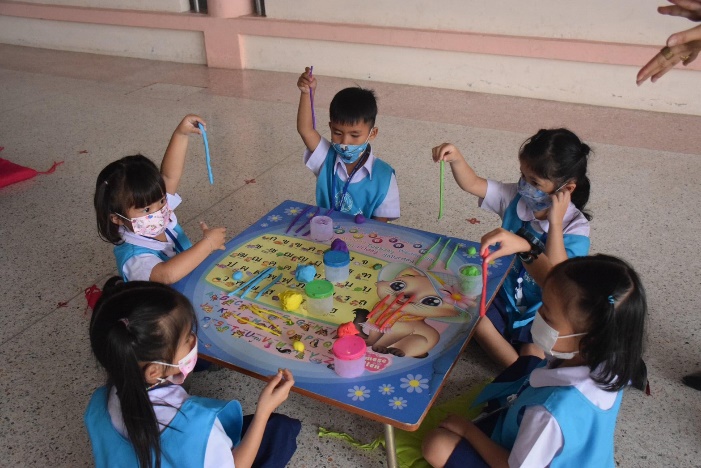 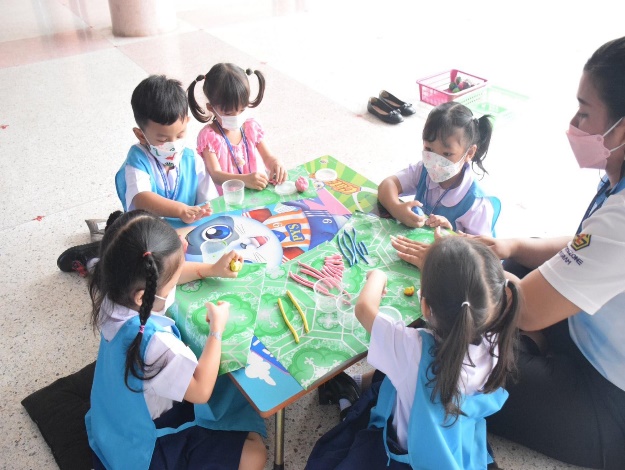 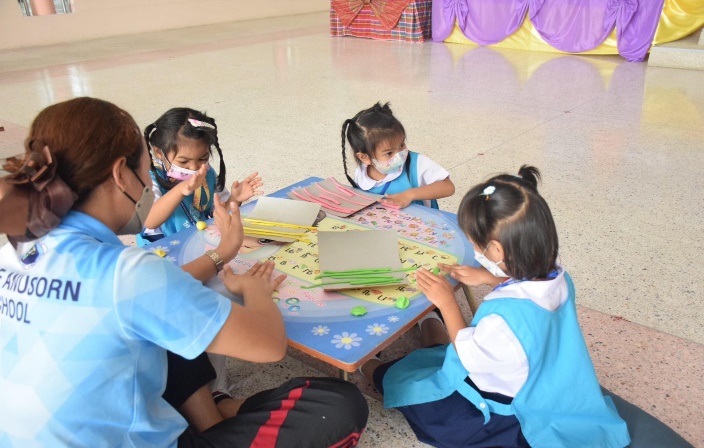 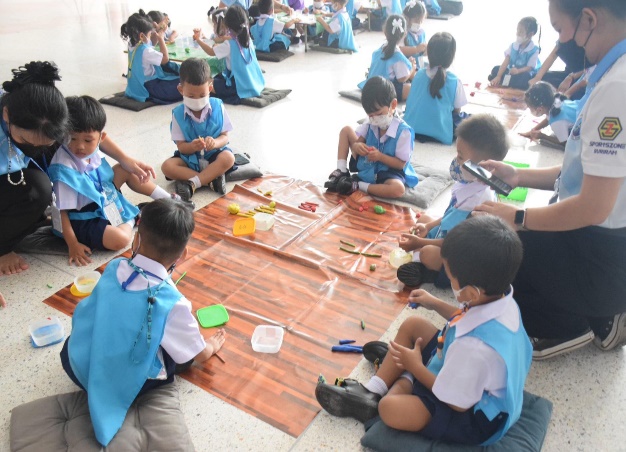 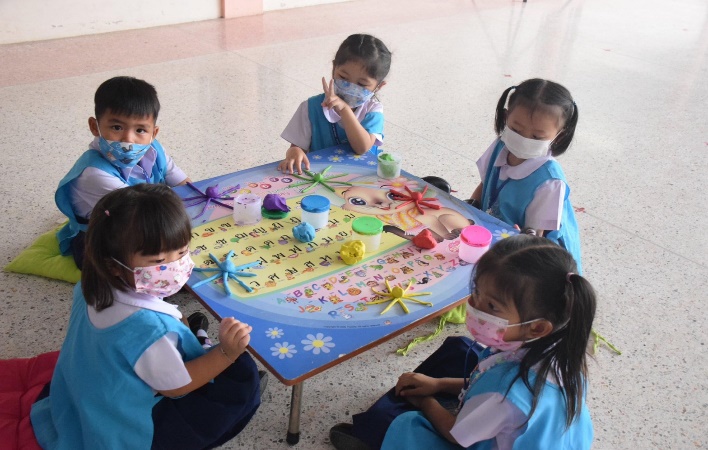 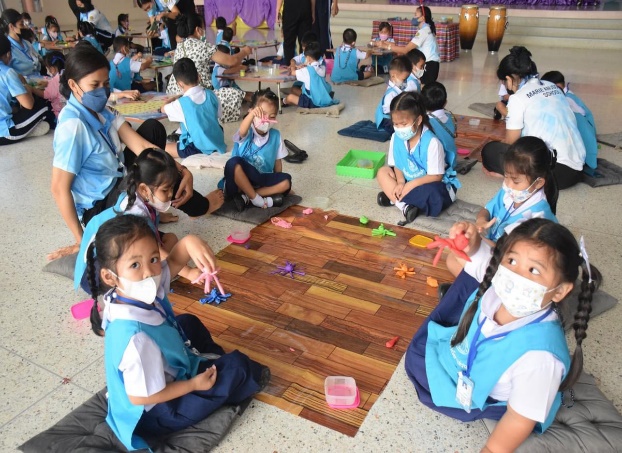 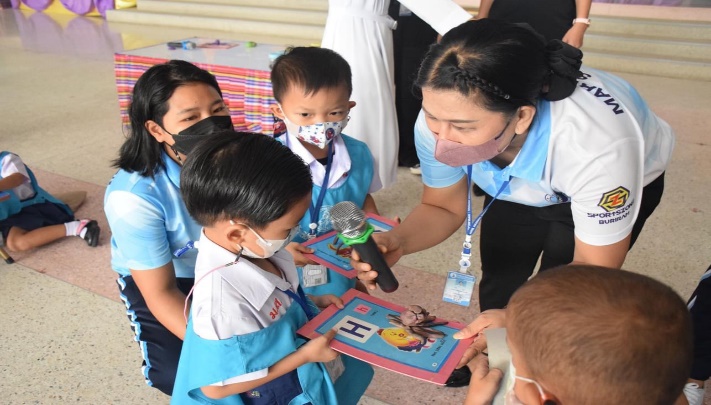 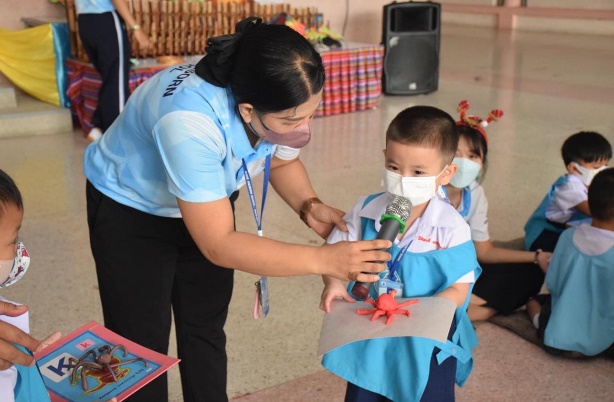 เด็กนักเรียนชั้นอนุบาล 1 เข้าร่วมกิจกรรมฐานสนุกกับเสียงเพลง ครูพาเด็กๆเคลื่อนไหวร่างกายประกอบเพลงตามจินตนาการอย่างสนุกสนานและมีความสุข เด็กๆได้ฝึกกล้ามเนื้อมือมัดเล็กด้วยการปั้นดินน้ำมัน และฝึกการกล้าแสดงออกผ่านการนำเสนอผลงานศิลปะ กิจกรรมศิลปะดนตรีฐานลูกแซกหรรษา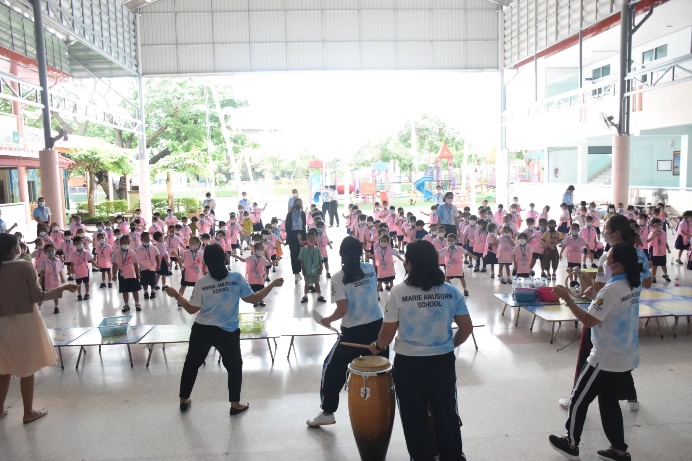 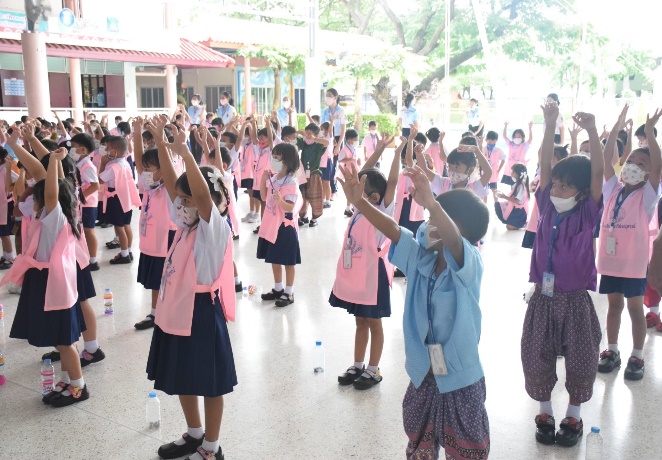 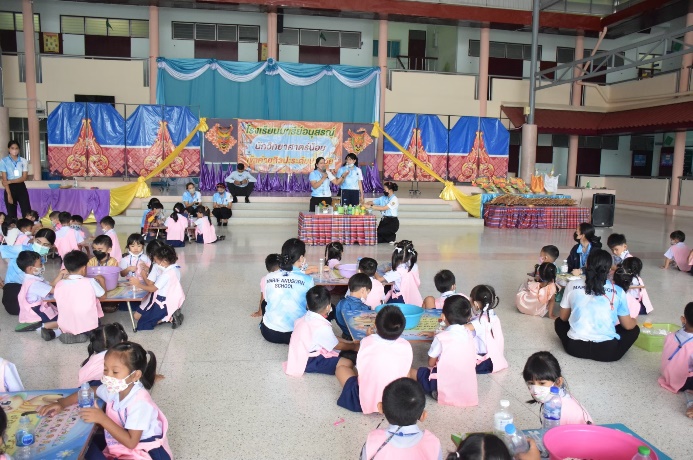 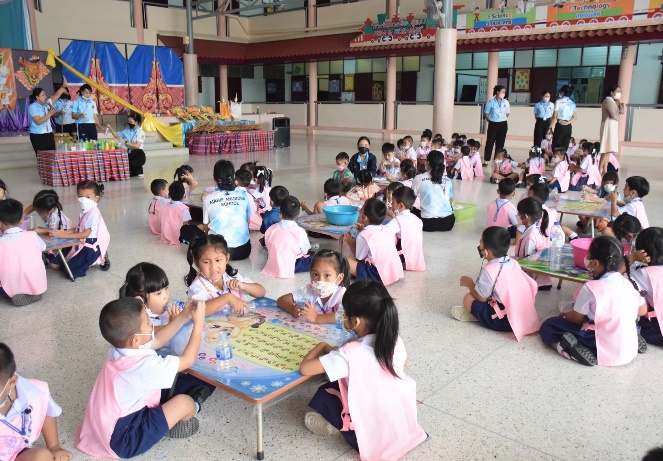 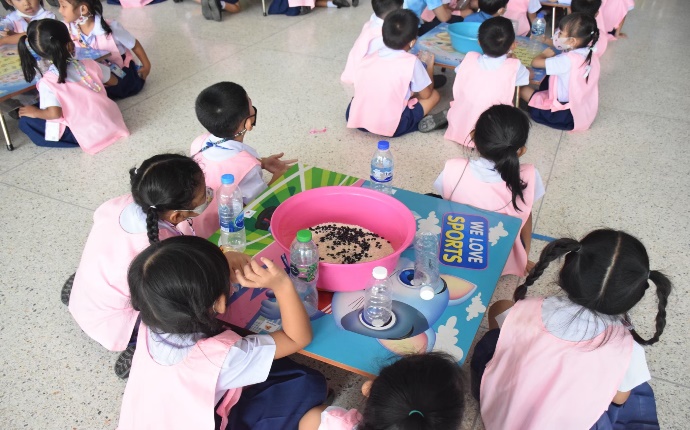 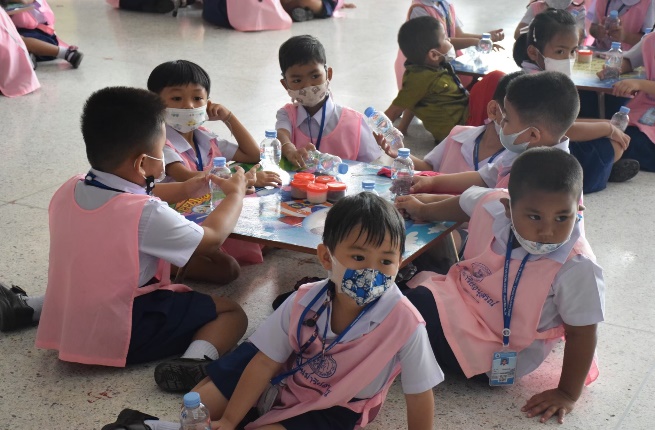 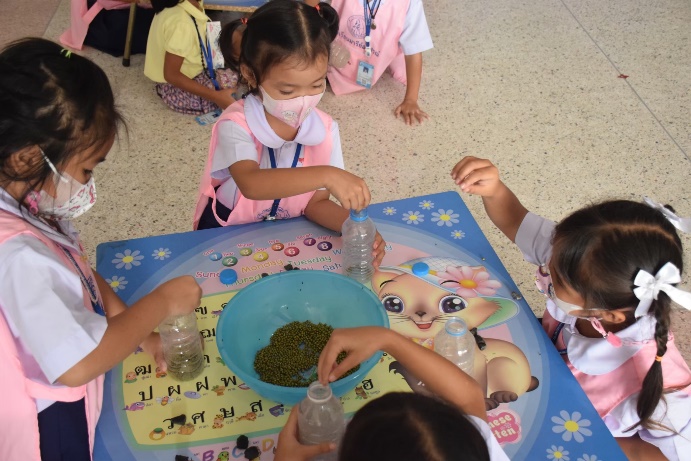 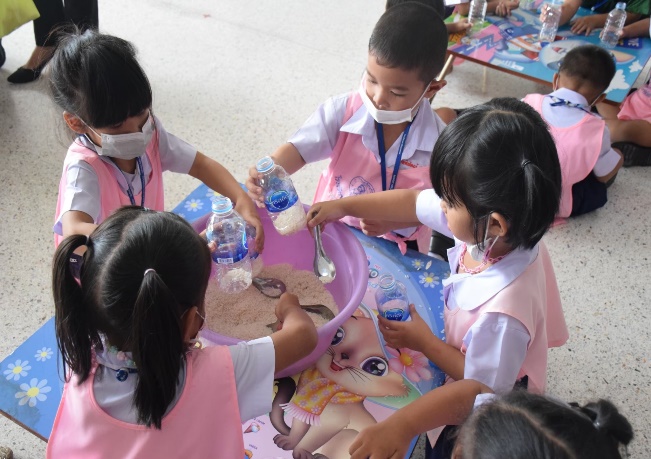 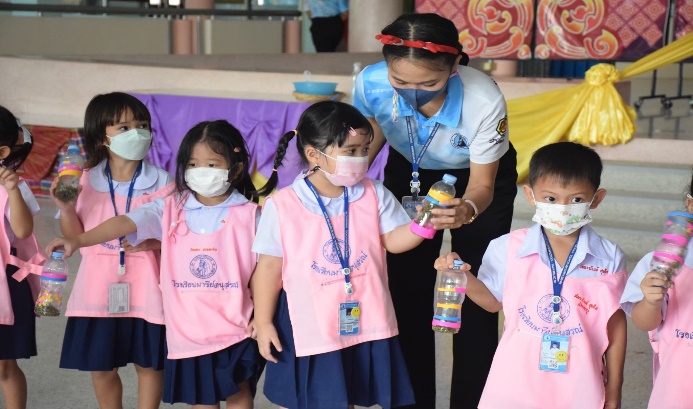 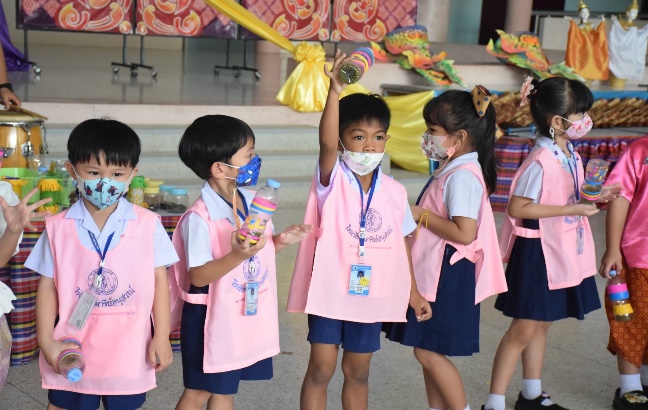 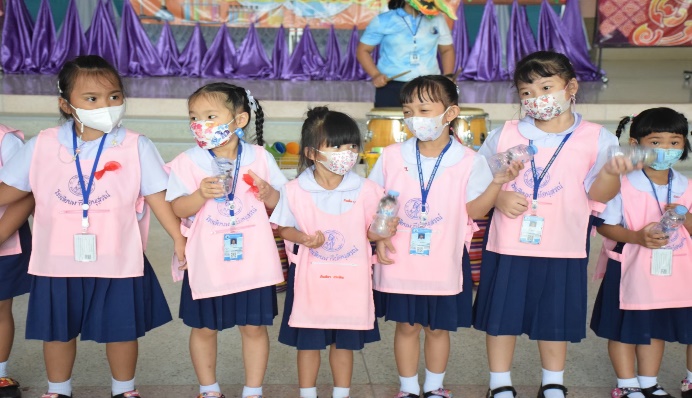 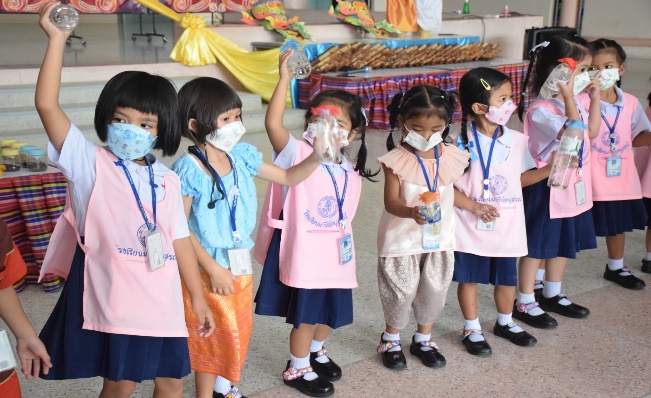 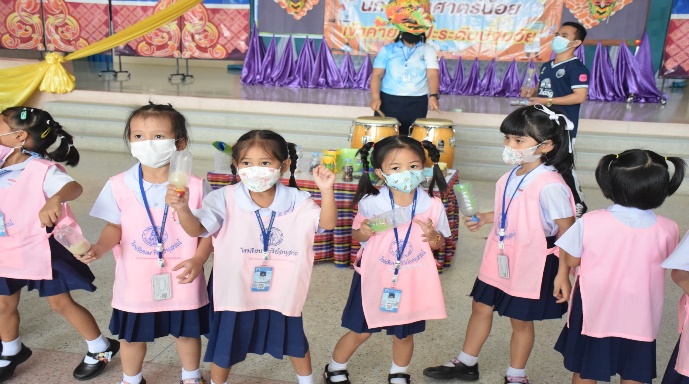 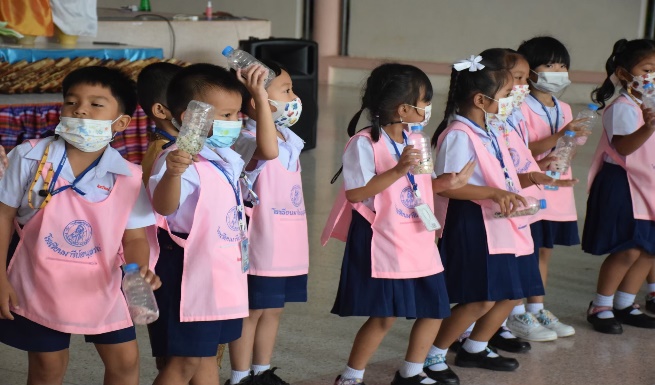 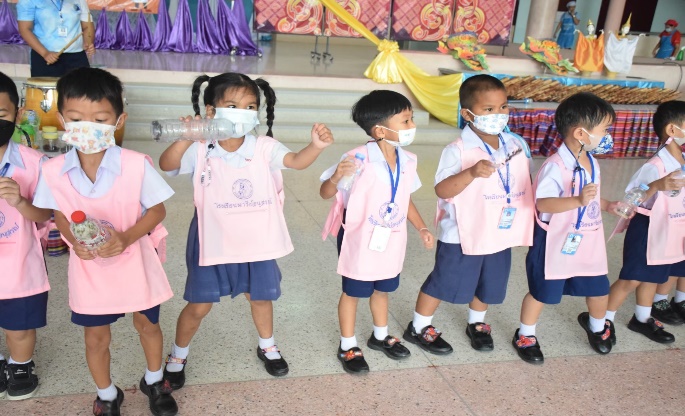 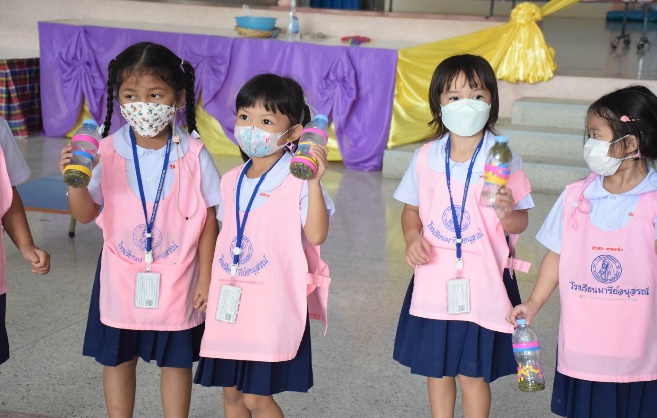 เด็กนักเรียนชั้นอนุบาล 2 เข้าร่วมกิจกรรมฐานลูกแซกหรรษา ครูประจำฐานแนะนำกิจกรรมและอุปกรณ์ในการทำลูกแซกหรรษา เด็กๆตื่นเต้นที่ได้ประดิษฐ์ลูกแซกหรรษาเด็กๆลงมือทำลูกแซกหรรษาของตนเองด้วยความตั้งใจ เมื่อทำเสร็จเด็กๆได้นำลูกแซกหรรษาของตนเองมาเคาะประกอบจังหวะและเคลื่อนไหวร่างกายตามจินตนาการอย่างสร้างสรรค์สนุกสนานและมีความสุข กิจกรรมศิลปะดนตรีฐานอังกะลุง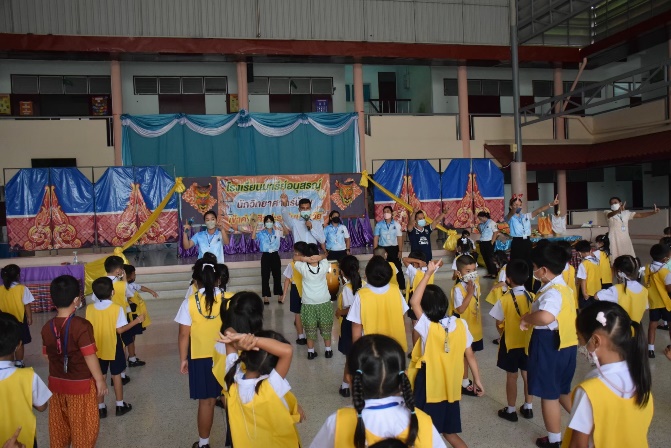 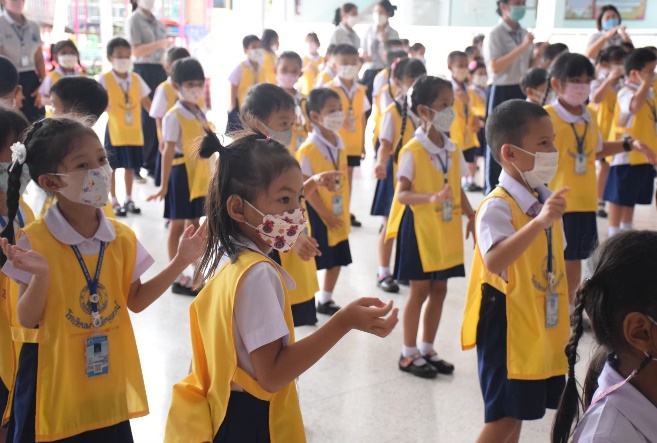 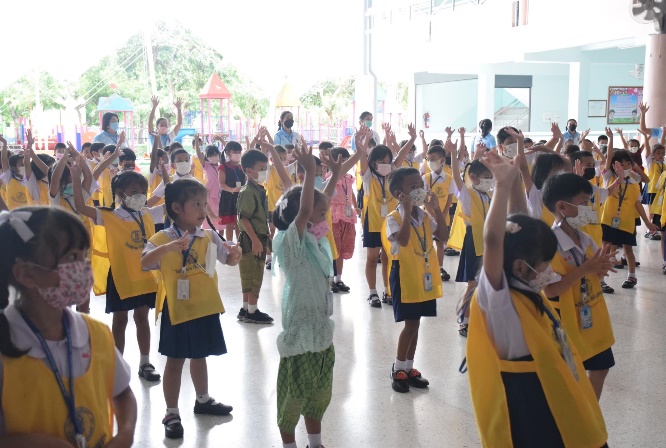 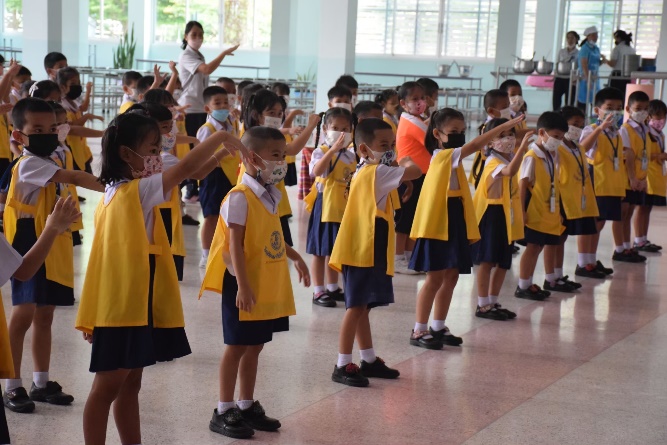 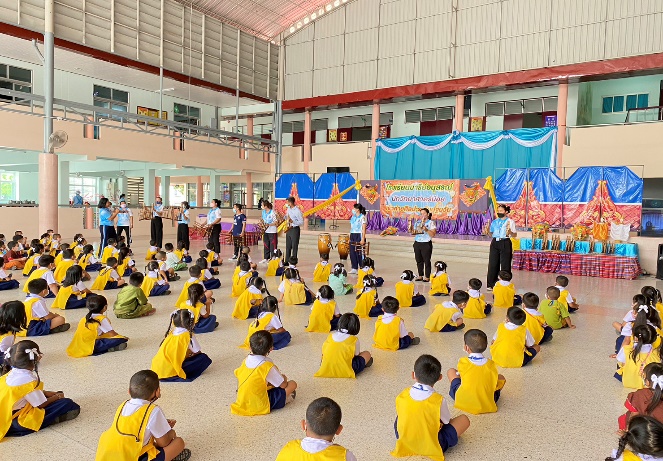 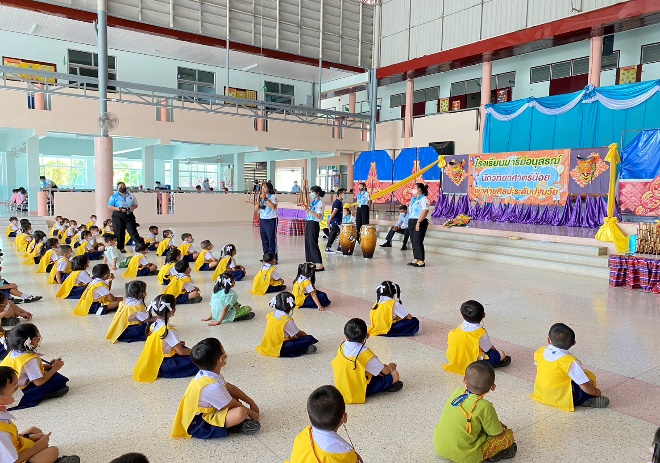 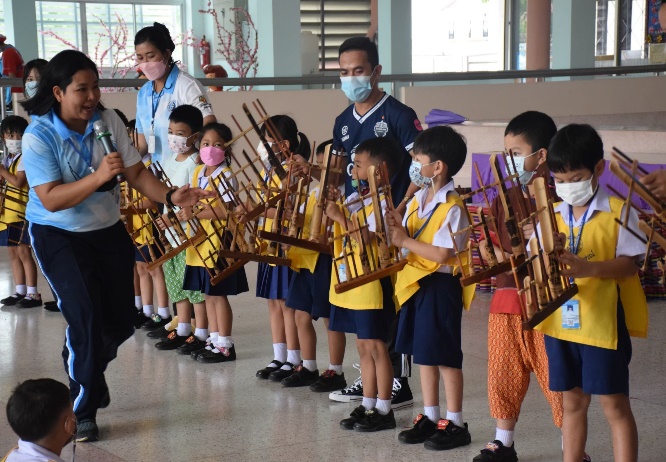 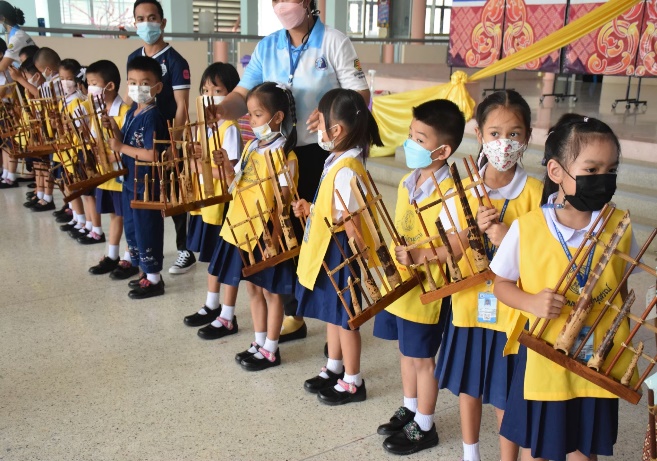 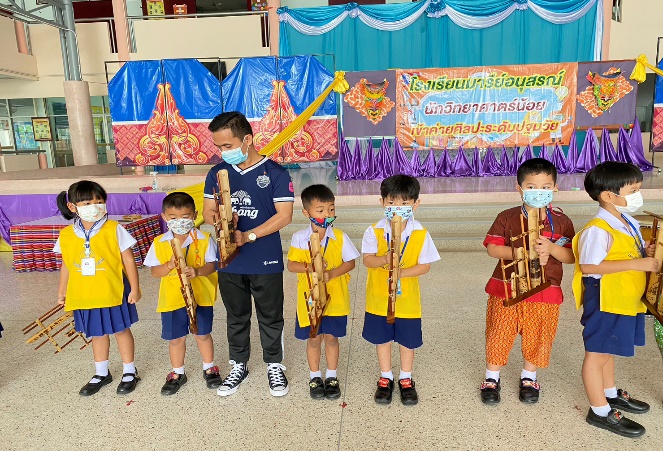 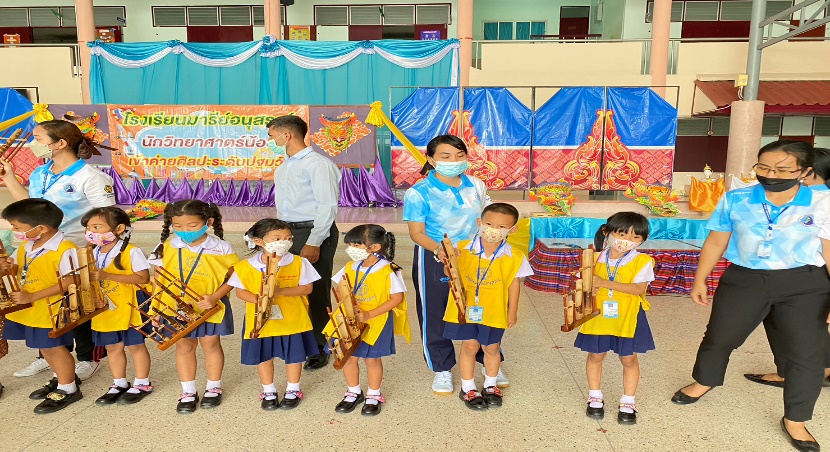 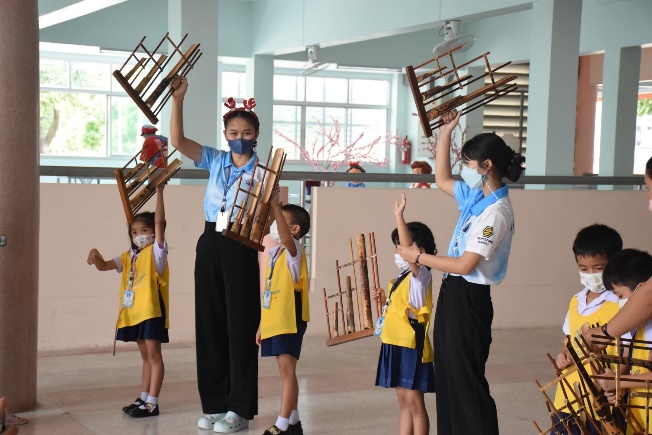 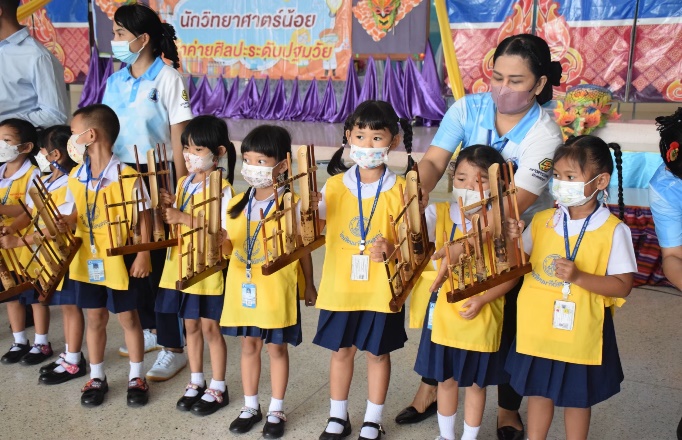 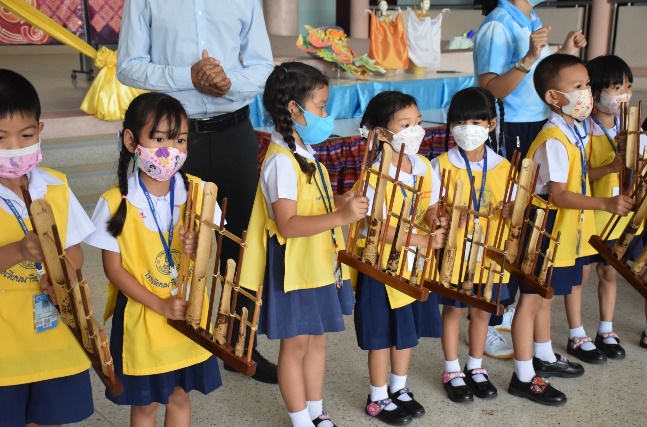 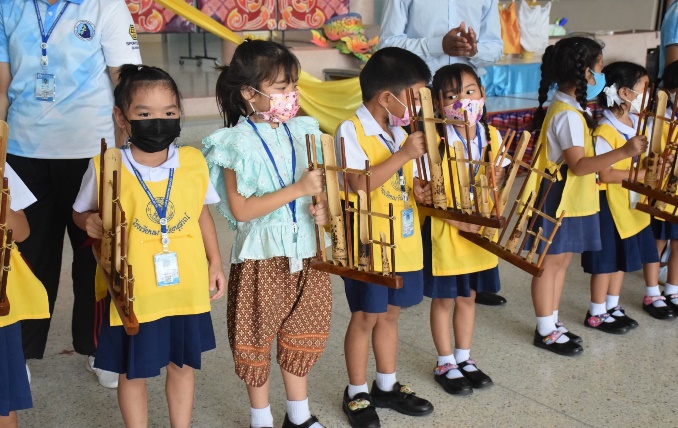  ครูพาเด็กๆเคลื่อนไหวร่างกายก่อนทำกิจกรรมเด็กๆได้เรียนรู้เครื่องดนตรี อังกะลุง แต่ละตัวจะมีโน้ตเสียงที่แตกต่างกันออกไป เด็กๆและครูได้ร่วมกันเล่นเครื่องเล่นอังกะลุงอย่างสนุกสนานเพลิดเพลิน การเล่นอังกะลุงยังช่วยฝึกสมาธิและช่วยให้กล้ามเนื้อมือแข็งแรง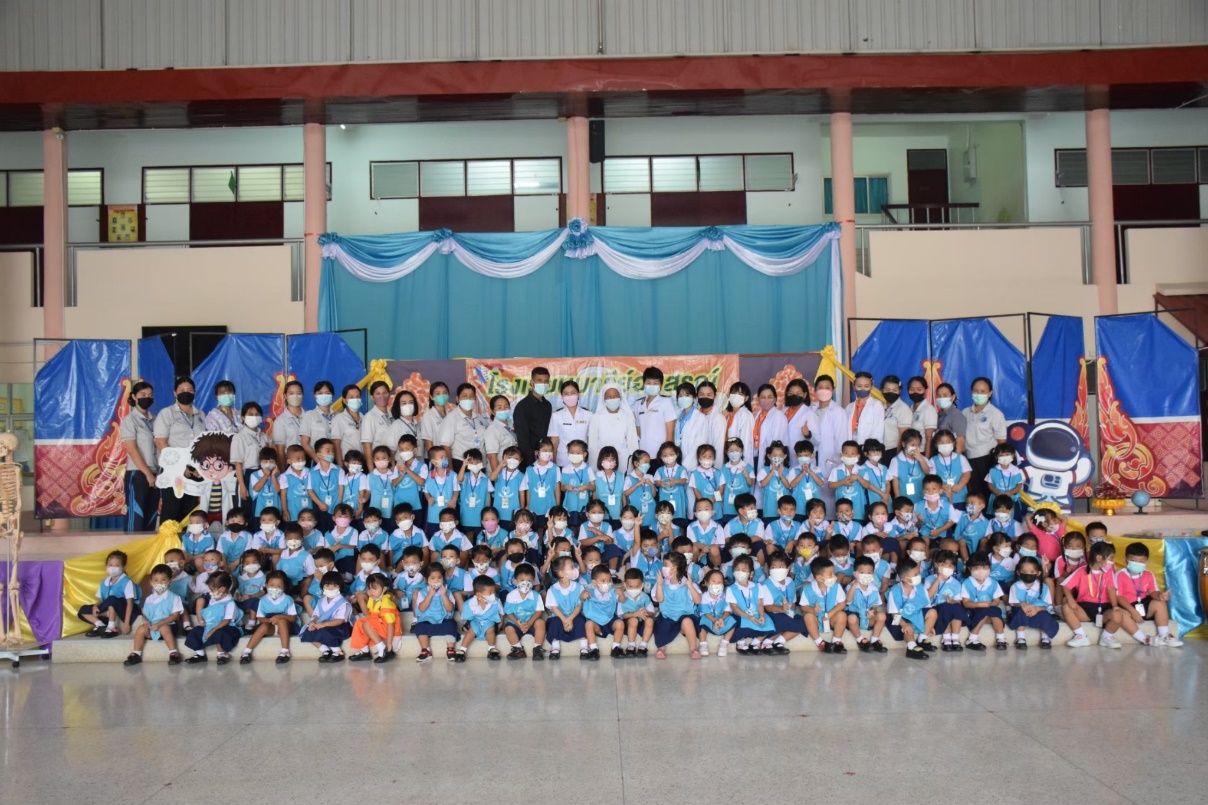 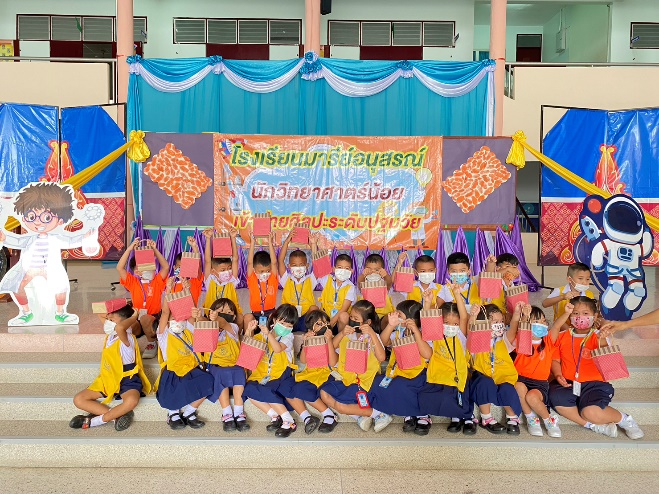 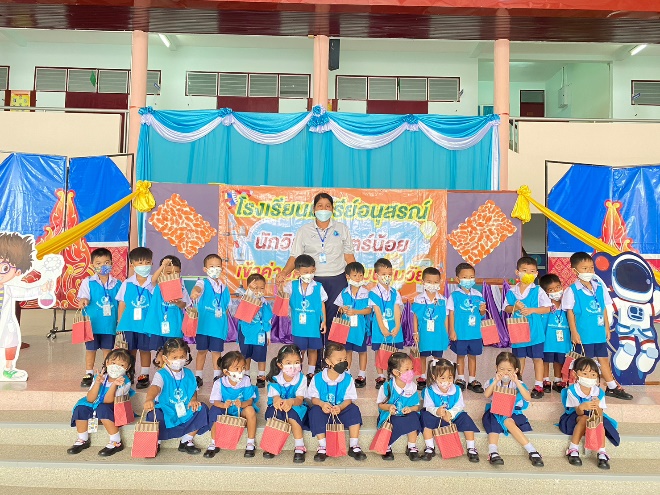 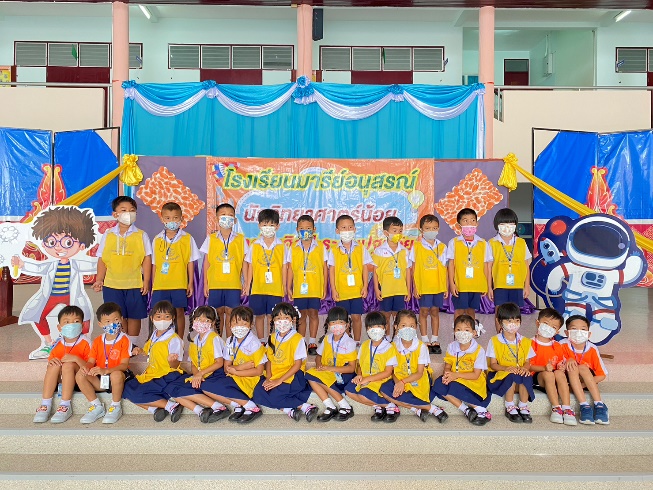 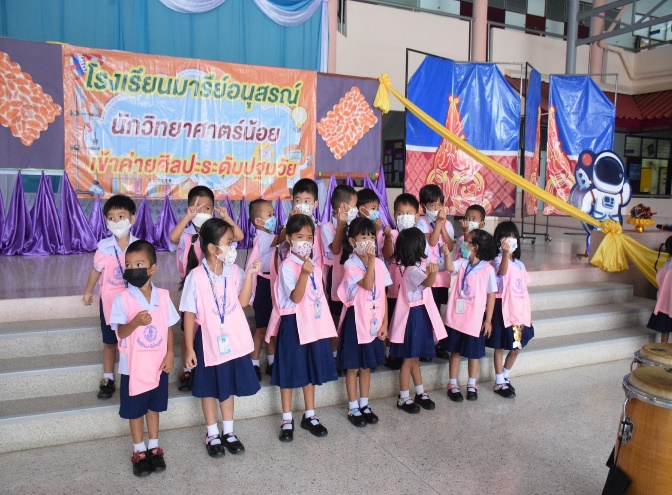  เมื่อทำกิจกรรมเสร็จเด็กๆรับของว่าง และถ่ายภาพร่วมกัน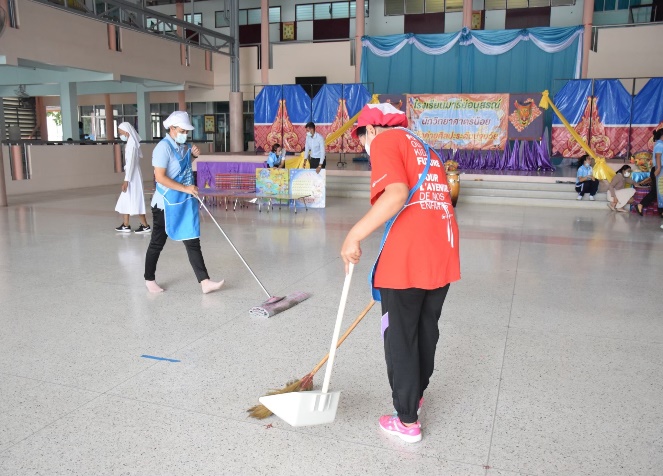 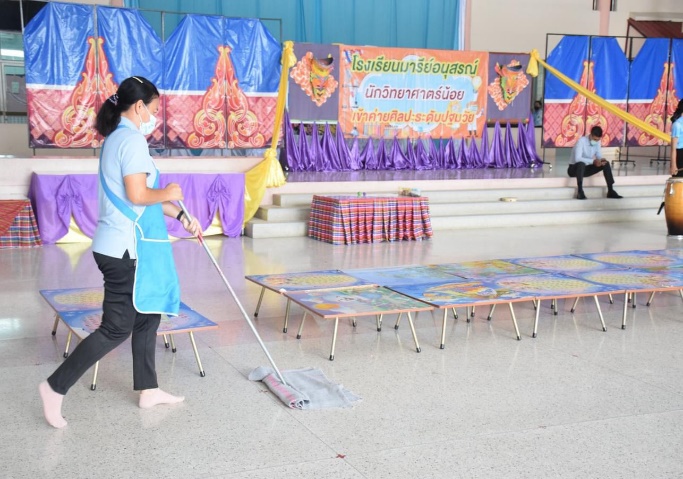 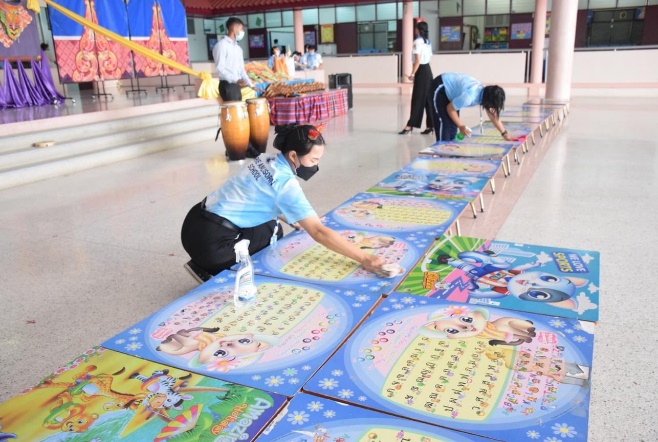 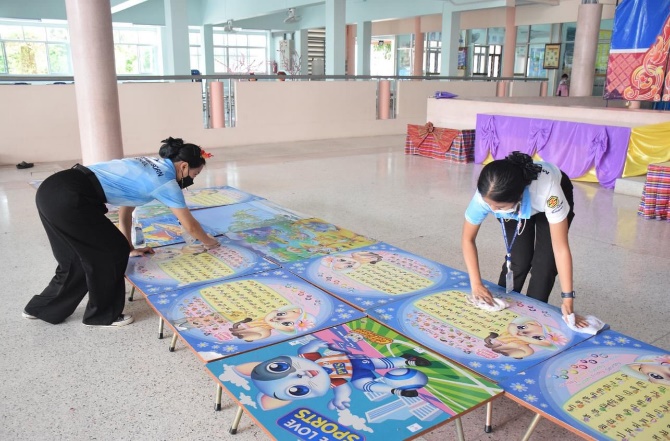 เมื่อเสร็จกิจกรรมแต่ละกิจกรรมคุณครูและพนักงานช่วยกันทำความสะอาดสถานที่ก่อนจะทำกิจกรรมอื่นๆต่อไป เพื่อความสะอาดและความปลอดภัยของเด็กๆที่เข้าร่วมกิจกรรม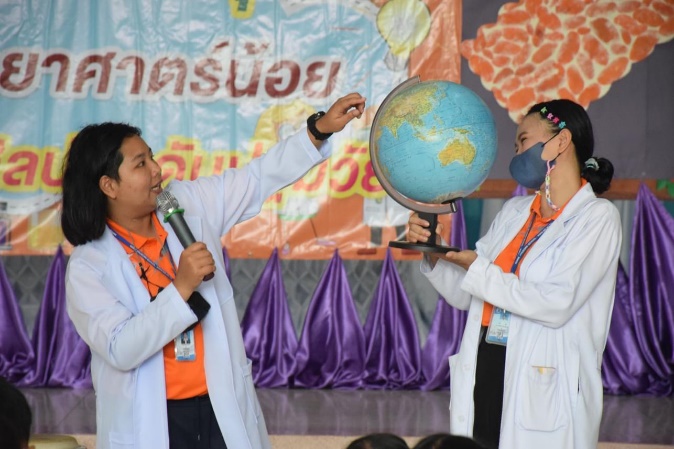 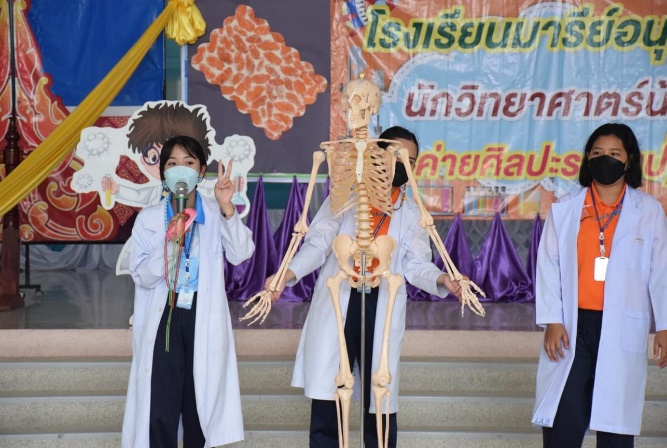 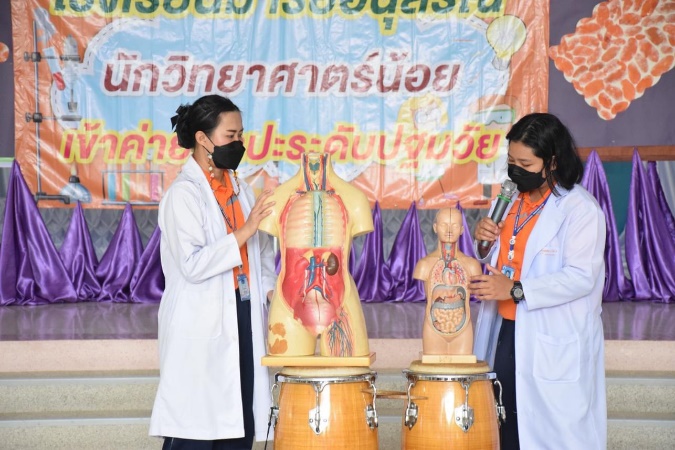 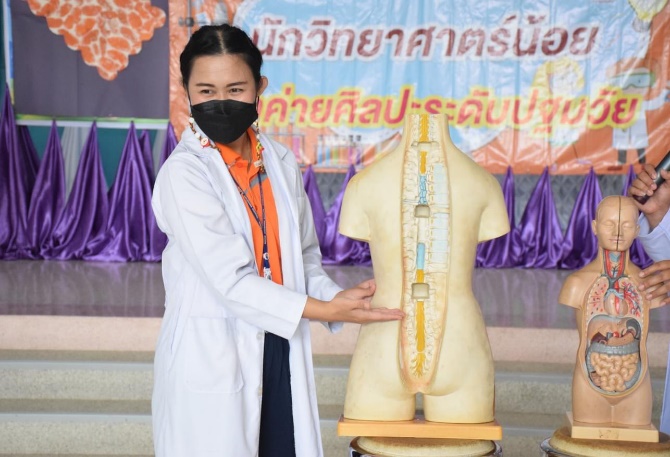 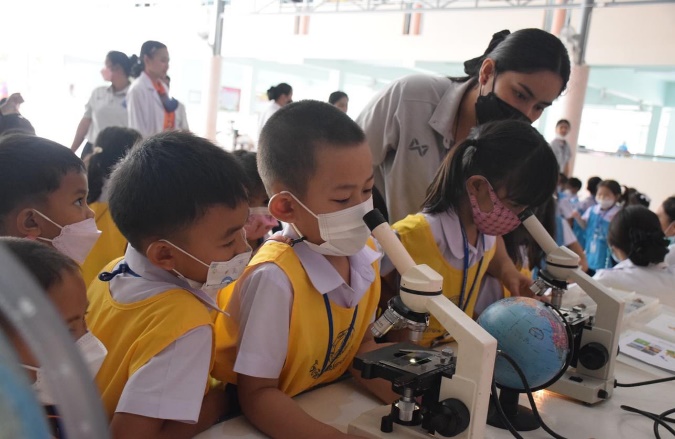 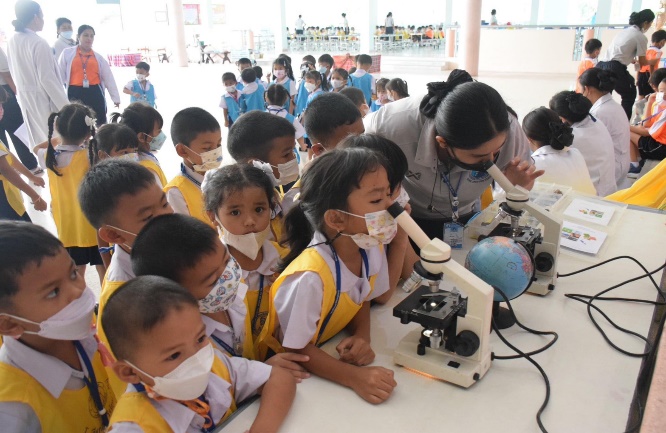 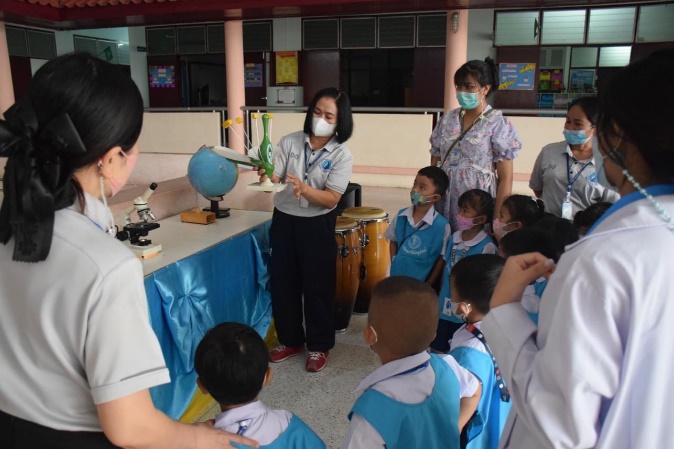 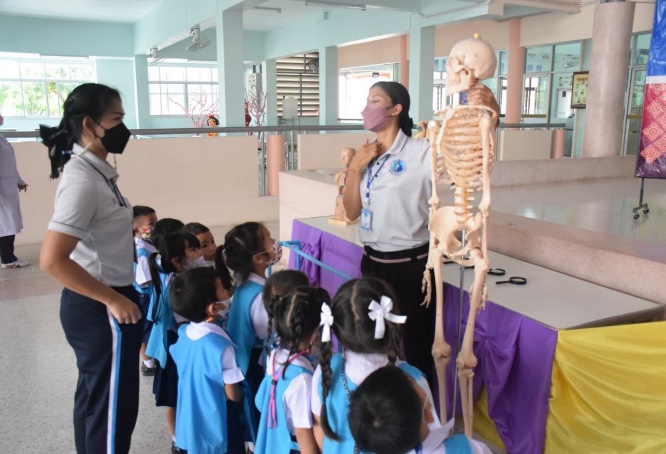 วิทยากรให้ความรู้เกี่ยวกับเรื่องวิทยาศาสตร์ก่อนจะเริ่มทำกิจกรรมแต่ละฐานตามตัวชี้วัดความสำเร็จแผนงาน/ โครงการ /กิจกรรมสภาพความสำเร็จสภาพความสำเร็จสรุปผลการดำเนินงานตามตัวชี้วัดความสำเร็จโดยสังเขปตามตัวชี้วัดความสำเร็จแผนงาน/ โครงการ /กิจกรรมบรรลุไม่บรรลุสรุปผลการดำเนินงานตามตัวชี้วัดความสำเร็จโดยสังเขปโครงการหนูน้อยวิทยาศาสตร์/เข้าค่ายศิลปะ1.เด็กร้อยละ 96 ร่วมกิจกรรมวิทยาศาสตร์2.เด็กร้อยละ 96 ร่วมกิจกรรมศิลปะดนตรี1.จากการดำเนินงานพบว่าเด็กอนุบาล 1-3 เข้าร่วมกิจกรรมวิทยาศาสตร์ ร้อยละ 97.652.จากการดำเนินงานพบว่าเด็กอนุบาล 1-3 เข้าร่วมกิจกรรมศิลปะดนตรี ร้อยละ 98.083.จากการดำเนินงานพบว่าเด็กอนุบาล 1-3 เข้าร่วมโครงการหนูน้อยวิทยาศาสตร์/เข้าค่ายศิลปะ ร้อยละ 97.86